Załącznik nr 3b do Regulaminu konkursu dla Działania 1.2 „Badania, rozwój i innowacje w przedsiębiorstwach”WZÓRUmowa o dofinansowanie projektu współfinansowanegoze środków Europejskiego Funduszu Rozwoju Regionalnego w ramachRegionalnego Programu Operacyjnego Województwa Śląskiegona lata 2014-2020Nr umowy:Umowa o dofinansowanie projektu: [tytuł projektu………………..] w ramach Regionalnego Programu Operacyjnego Województwa Śląskiego na lata 2014-2020 współfinansowanego ze środków Europejskiego Funduszu Rozwoju Regionalnego, zwana dalej „Umową”, zawarta w ………………… [miejsce zawarcia umowy…………….], w dniu ….................. pomiędzy:……………………………………………………………………… Województwem Śląskim - Śląskim Centrum Przedsiębiorczości z siedzibą w Chorzowie, przy ulicy Katowickiej 47,  41-500  Chorzów, pełniącym rolę Instytucji Pośredniczącej Regionalnego Programu Operacyjnego Województwa Śląskiego na lata 2014-2020, na podstawie Porozumienia nr 8/RR/2015 z dnia 16 marca 2015 r. (wraz z późniejszymi zmianami),zwanej dalej „IP RPO WSL - ŚCP”, reprezentowanej przez:……………………………………… Śląskiego Centrum Przedsiębiorczości, …………………………………………………………….,  na podstawie pełnomocnictwa Zarządu Województwa Śląskiego nr ……, z dnia …… a …………………………………………………………………………………………………………………………(imię i nazwisko, firma, nazwa i adres Beneficjenta, NIP, REGON, nr w KRS)zwanym/ą dalej „Beneficjentem”,reprezentowanym/ą przez:…………………………………………………………………………………………………………………………….,(imię i nazwisko, pełniona funkcja), na podstawie pełnomocnictwa załączonego do Umowy ,zwanymi dalej „Stronami Umowy”.Działając, w szczególności, na podstawie:rozporządzenia Parlamentu Europejskiego i Rady (UE) nr 1303/2013 z dnia 17 grudnia 2013 r. ustanawiającego wspólne przepisy dotyczące Europejskiego Funduszu Rozwoju Regionalnego, Europejskiego Funduszu Społecznego, Funduszu Spójności, Europejskiego Funduszu Rolnego na rzecz Rozwoju Obszarów Wiejskich oraz Europejskiego Funduszu Morskiego i Rybackiego oraz ustanawiające przepisy ogólne dotyczące Europejskiego Funduszu Rozwoju Regionalnego, Europejskiego Funduszu Społecznego, Funduszu Spójności i Europejskiego Funduszu Morskiego i Rybackiego oraz uchylającego rozporządzenie Rady (WE) nr 1083/2006 (Dz. Urz. UE L 2013.347.320 z późn. zm.) – zwanego dalej „rozporządzeniem ogólnym”;rozporządzenia Parlamentu Europejskiego i Rady (UE) nr 1301/2013 z dnia 17 grudnia 2013 r. w sprawie Europejskiego Funduszu Rozwoju Regionalnego i przepisów szczególnych dotyczących celu „Inwestycje na rzecz wzrostu i zatrudnienia” oraz w sprawie uchylenia rozporządzenia (WE) nr 1080/2006 (Dz. Urz. UE L 347 z 20.12.2013 r., str. 289 z późn. zm.);rozporządzenia Parlamentu Europejskiego i Rady (UE, Euratom) 2018/1046 z dnia 18 lipca 2018 r. w sprawie zasad finansowych mających zastosowanie do budżetu ogólnego Unii, zmieniającego rozporządzenia (UE) nr 1296/2013, (UE) nr 1301/2013, (UE) nr 1303/2013, (UE) nr 1304/2013, (UE) nr 1309/2013, (UE) nr 1316/2013, (UE) nr 223/2014 i (UE) nr 283/2014 oraz decyzję nr 541/2014/UE, a także uchylającego rozporządzenie (UE, Euratom) nr 966/2012 (Dz. Urz. UE L 193 z 30.07.2018 r., str. 1);rozporządzenia delegowanego Komisji (UE) nr 480/2014 z dnia 3 marca 2014 r. uzupełniającego rozporządzenie Parlamentu Europejskiego i Rady (UE) nr 1303/2013 ustanawiające wspólne przepisy dotyczące Europejskiego Funduszu Rozwoju Regionalnego, Europejskiego Funduszu Społecznego, Funduszu Spójności, Europejskiego Funduszu Rolnego na rzecz Rozwoju Obszarów Wiejskich oraz Europejskiego Funduszu Morskiego i Rybackiego oraz ustanawiające przepisy ogólne dotyczące Europejskiego Funduszu Rozwoju Regionalnego, Europejskiego Funduszu Społecznego, Funduszu Spójności i Europejskiego Funduszu Morskiego i Rybackiego (Dz. Urz. UE L 138 z dnia 13 maja 2014 r. z późn. zm. str. 5 z późn. zm.);rozporządzenia Komisji (UE) nr 651/2014 z dnia 17 czerwca 2014 r. uznające niektóre rodzaje pomocy za zgodne z rynkiem wewnętrznym w stosowaniu art. 107 i 108 Traktatu (Dz. Urz. UE L 187 z 26.06.2014 r., str. 1, z późn. zm) - zwanego dalej „Rozporządzeniem 651/2014” lub „GBER”;rozporządzenia delegowane Komisji (UE) 2015/1516 z dnia 10 czerwca 2015 r. ustanawiające, na mocy rozporządzenia (UE) nr 1303/2013 Parlamentu Europejskiego i Rady, stawki zryczałtowane dla operacji finansowanych z europejskich funduszy strukturalnych i inwestycyjnych w sektorze badań, rozwoju i innowacji (Dz. Urz. UE L 239 z 15.09.2015 r. str. 65) - zwanego dalej „Rozporządzeniem z dnia 10 czerwca 2015 r.”;rozporządzenia Komisji (UE) nr 1407/2013 z dnia 18 grudnia 2013 r. w sprawie stosowania art. 107 i 108 Traktatu o funkcjonowaniu Unii Europejskiej do pomocy de minimis (Dz. Urz. UE L 352 z dnia 24 grudnia 2013 r., str. 1), zwanego dalej „Rozporządzeniem de minimis";rozporządzenia Komisji (UE) 2017/1084 z dnia 14 czerwca 2017 r. zmieniającego rozporządzenie (UE) nr 651/2014 w odniesieniu do pomocy na infrastrukturę portową i infrastrukturę portów lotniczych, progów powodujących obowiązek zgłoszenia pomocy na kulturę i zachowanie dziedzictwa kulturowego, pomocy programów regionalnej pomocy operacyjnej skierowanych do regionów najbardziej oddalonych oraz zmieniającego rozporządzenie (UE) nr 702/2014 w odniesieniu do obliczania kosztów kwalifikowalnych (Dz. Urz. UE L 156 z dnia 20.06.2017 r., str. 1) - zwanego dalej „Rozporządzeniem 2017/1084”;ustawy z dnia 11 lipca 2014 r. o zasadach realizacji programów w zakresie polityki spójności finansowanych w perspektywie finansowej 2014-2020 (Dz. U. z 2018 r. poz. 1431 z późn. zm.) – zwanej dalej „ustawą wdrożeniową”;ustawy z dnia 27 sierpnia 2009 r. o finansach publicznych (tekst jedn. Dz. U. z 2017 r. poz. 2077 z późn. zm.);ustawy z dnia 23 kwietnia 1964 r. Kodeks cywilny (tekst jedn. Dz. U. z 2018 r., poz. 1025 z późn. zm.);ustawy z dnia 17 grudnia 2004 r. o odpowiedzialności za naruszenie dyscypliny finansów publicznych (Dz. U. 2018 poz. 1458 z późn. zm.);ustawy z dnia 29 stycznia 2004 r. Prawo zamówień publicznych (tekst jedn. Dz. U. z 2017 r., poz. 1579 z późn. zm.);ustawy z dnia 29 września 1994 r. o rachunkowości (tekst jedn. Dz. U. z 2018 r. poz. 395 z późn. zm.) wraz z aktami wykonawczymi;ustawy z dnia 10 maja 2018 r. o ochronie danych osobowych – (Dz. U. z 2018 r., poz. 1000 z późn. zm. ) - zwanej dalej „ustawą o ochronie danych osobowych”;decyzji Komisji z dnia 20 grudnia 2011 r. w sprawie stosowania art. 106 ust. 2 Traktatu o funkcjonowaniu Unii Europejskiej do pomocy państwa w formie rekompensaty z tytułu świadczenia usług publicznych, przyznawanej przedsiębiorcom zobowiązanym do wykonywania usług świadczonych w ogólnym interesie gospodarczym (Dz. U. UE L 7 z dnia 11 stycznia 2012 r. str. 3);rozporządzenia Ministra Infrastruktury i Rozwoju z dnia 21 lipca 2015 r. w sprawie udzielania pomocy na badania podstawowe, badania przemysłowe, eksperymentalne prace rozwojowe oraz studia wykonalności w ramach regionalnych programów operacyjnych na lata 2014–2020 (Dz. U. z 2015 r. poz. 1075) - zwanego dalej „Rozporządzeniem z dnia 21 lipca 2015 r.”;rozporządzenia Ministra Infrastruktury i Rozwoju z dnia 5 listopada 2015 r. w sprawie udzielania pomocy na wspieranie innowacyjności oraz innowacje procesowe i organizacyjne w ramach regionalnych programów operacyjnych na lata 2014–2020 (Dz. U. z 2015 r. poz. 2010) - zwanego dalej „Rozporządzeniem z dnia 5 listopada 2015 r.”;rozporządzenia Ministra Infrastruktury i Rozwoju z dnia 3 września 2015 r. w sprawie udzielania pomocy mikroprzedsiębiorcom, małym i średnim przedsiębiorcom na usługi doradcze oraz udział w targach w ramach regionalnych programów operacyjnych na lata 2014-2020 (Dz. U. z 2015 r. poz. 1417);rozporządzenia Ministra Infrastruktury i Rozwoju z dnia 3 września 2015 r. w sprawie udzielania regionalnej pomocy inwestycyjnej w ramach regionalnych programów operacyjnych na lata 2014-2020 (Dz. U. z 2018 r. poz. 1620) - zwanego dalej „Rozporządzeniem RPI”;rozporządzenia Ministra Infrastruktury i Rozwoju z dnia 19 marca 2015 r. w sprawie udzielania pomocy de minimis w ramach regionalnych programów operacyjnych na lata 2014 – 2020 (Dz. U. z 2015 r. poz. 488 z późn. zm.) - zwanego dalej „Rozporządzeniem z dnia 19 marca 2015 r.”;rozporządzenia Parlamentu Europejskiego I Rady (UE) 2016/679 z dnia 27 kwietnia 2016 r. 
w sprawie ochrony osób fizycznych w związku z przetwarzaniem danych osobowych i w sprawie swobodnego przepływu takich danych oraz uchylenia dyrektywy 95/46/WE (ogólne rozporządzenie o ochronie danych) – zwanego dalej „RODO”; Programu Operacyjnego Inteligentny Rozwój 2014-2020 zatwierdzonego decyzją Komisji Europejskiej z dnia 12 lutego 2015 r. - zwanego dalej „PO IR”;rozporządzenia Ministra Nauki i Szkolnictwa Wyższego z dnia 25 lutego 2015 r. w sprawie warunków i trybu udzielania pomocy publicznej i pomocy de minimis za pośrednictwem Narodowego Centrum Badań i Rozwoju (Dz. U. z 2015 r. poz. 299), (program pomocowy o numerze referencyjnym SA.41471(2015/X));rozporządzenia Rady Ministrów z dnia 30 czerwca 2014 r. w sprawie ustalenia mapy pomocy regionalnej na lata 2014-2020 (Dz. U. z 2014 r. poz. 878);porozumienia w sprawie powierzenia realizacji PO IR dla osi priorytetowych 1. Wsparcie prowadzenia prac B+R przez przedsiębiorstwa oraz 4. Zwiększenie potencjału naukowo – badawczego zawartego w Warszawie w dniu 17 grudnia 2014 r. pomiędzy Ministrem Infrastruktury i Rozwoju, a Instytucją Pośredniczącą oraz Ministrem Nauki i Szkolnictwa Wyższego, zmienionego aneksem z dnia 5 listopada 2015 r. oraz aneksem z dnia 15 lutego 2018 r.;Regionalnego Programu Operacyjnego Województwa Śląskiego na lata 2014-2020 zatwierdzonego decyzją Komisji Europejskiej z dnia 27 lipca 2018 r. nr C (2018) 5168;Ustawy z dnia 6 września 2011 r. o dostępie do informacji publicznej (tekst jedn. Dz. U. 
z 2018 r. poz. 1330 z późn. zm.);rozporządzenia Rady Ministrów z dnia 30 listopada 2015 r. w sprawie sposobu 
i metodologii prowadzenia i aktualizacji krajowego rejestru urzędowego podmiotów gospodarki narodowej, wzorów wniosków, ankiet i zaświadczeń (Dz. U. z 2015 r. poz. 2009 z późn. zm.) - zwanego dalej „Rozporządzeniem z dnia 30 listopada 2015 r.”;rozporządzenia Rady Ministrów z dnia 29 marca 2010 r. w sprawie zakresu informacji przedstawianych przez podmiot ubiegający się o pomoc inną niż pomoc de minimis lub pomoc de minimis w rolnictwie lub rybołówstwie (Dz. U. z 2010 r. nr 53, poz. 312, z późn. zm.);Kodeksu Postępowania Administracyjnego z dnia 14 czerwca 1960 r. (tekst jedn. Dz. U. z 2017 r. poz. 1257 z późn. zm.) - zwanego dalej „KPA”;Szczegółowego Opisu Osi Priorytetowych dla RPO WSL 2014-2020 uchwalonego przez Zarząd Województwa Śląskiego Uchwałą nr 2249/289/V/2018  z dnia 2 października 2018 r. - zwanego dalej „SZOOP RPO WSL2014-2020”; Wytycznych w zakresie kwalifikowalności wydatków w ramach Europejskiego Funduszu Rozwoju Regionalnego, Europejskiego Funduszu Społecznego oraz Funduszu Spójności na lata 2014-2020 z dnia 19 lipca 2017 r. - zwanych dalej „Wytycznymi w zakresie kwalifikowalności”;Wytycznych w zakresie informacji i promocji programów operacyjnych polityki spójności na lata 2014-2020;Wytycznych w zakresie zagadnień związanych z przygotowaniem projektów inwestycyjnych, w tym projektów generujących dochód i projektów hybrydowych na lata 2014-2020;Wytycznych w zakresie trybów wyboru projektu na lata 2014-2020;Wytycznych w zakresie realizacji zasady równości szans i niedyskryminacji, w tym dostępności dla osób z niepełnosprawnościami oraz zasady równości szans kobiet i mężczyzn w ramach funduszy unijnych na lata 2014-2020;porozumienia nr 8/RR/2015 z dnia 16 marca 2015 r. z późn zm., zawartego między Zarządem Województwa Śląskiego a Śląskim Centrum Przedsiębiorczości w Chorzowie, w sprawie realizacji Regionalnego Programu Operacyjnego Województwa Śląskiego na lata 2014-2020 wraz z późniejszymi aneksami;Regionalnej Strategii Innowacji Województwa Śląskiego na lata 2013-2020, uchwalonej przez Sejmik Województwa Śląskiego uchwałą nr V/50/1/2018 z dnia 19 marca 2018 r. w sprawie aktualizacji listy inteligentnych specjalizacji Województwa Śląskiego;umowy w sprawie realizacji Wspólnego Przedsięwzięcia polegającego na wsparciu badań przemysłowych, prac rozwojowych i prac wdrożeniowych w obszarze technologii poprawy jakości powietrza oraz minimalizacji skutków zanieczyszczeń dla zdrowia.Strony Umowy zgodnie postanawiają, co następuje:§ 1DefinicjeUżyte w Umowie określenia oznaczają:„agenda badawcza” – dokument zawierający zakres tematyczny konkursów realizowanych w ramach Wspólnego Przedsięwzięcia pt. „Technologie poprawy jakości powietrza oraz minimalizacja skutków zanieczyszczeń dla zdrowia”, stanowiący załącznik do ogłoszenia o konkursie;„badania podstawowe” – badania, o których mowa w art. 2 pkt 84 GBER;„badania przemysłowe” –badania, o których mowa w art. 2 pkt 85 GBER;„Beneficjent” – podmiot, o którym mowa w art. 2 pkt 10 rozporządzenia ogólnego, z zastrzeżeniem, że na potrzeby niniejszej Umowy pod pojęciem Beneficjenta rozumie się Lidera;„dane osobowe” – zgodnie z art. 4 pkt 1 Rozporządzenia Parlamentu Europejskiego I Rady (UE) 2016/679 
z dnia 27 kwietnia 2016 r. w sprawie ochrony osób fizycznych w związku z przetwarzaniem danych osobowych i w sprawie swobodnego przepływu takich danych oraz uchylenia dyrektywy 95/46/WE (ogólne rozporządzenie o ochronie danych); dane osobowe oznaczają informacje o zidentyfikowanej lub możliwej do zidentyfikowania osobie fizycznej („osobie, której dane dotyczą”); możliwa do zidentyfikowania osoba fizyczna to osoba, którą można bezpośrednio lub pośrednio zidentyfikować, w szczególności na podstawie identyfikatora takiego jak imię i nazwisko, numer identyfikacyjny, dane o lokalizacji, identyfikator internetowy lub jeden bądź kilka szczególnych czynników określających fizyczną, fizjologiczną, genetyczną, psychiczną, ekonomiczną, kulturową lub społeczną tożsamość osoby fizycznej;„dochód” – należy przez to rozumieć dochód wygenerowany podczas realizacji Projektu – zgodnie z art. 65 ust. 8 rozporządzenia ogólnego, który nie został wzięty pod uwagę w czasie zatwierdzania Projektu, wygenerowany wyłącznie podczas jego wdrażania, wykazany nie później niż w momencie złożenia przez Beneficjenta wniosku o płatność końcową oraz dochód wygenerowany po ukończeniu realizacji Projektu – w rozumieniu art. 61 ust. 1 rozporządzenia nr 1303/2013 - wpływy środków pieniężnych z bezpośrednich wpłat dokonywanych przez użytkowników za towary lub usługi zapewniane przez daną operację, jak np. opłaty ponoszone bezpośrednio przez użytkowników za użytkowanie infrastruktury, sprzedaż lub dzierżawę gruntu lub budynków lub opłaty za usługi, pomniejszone o wszelkie koszty operacyjne i koszty odtworzenia wyposażenia krótkotrwałego poniesione w okresie odniesienia. Do dochodu zalicza się także oszczędności kosztów działalności (operacyjnych) osiągnięte przez operacje, chyba że są skompensowane równoważnym zmniejszeniem dotacji na działalność;„dofinansowanie” – należy przez to rozumieć wsparcie udzielane beneficjentowi na podstawie umowy o dofinansowanie projektu ze środków UE;„efekt dyfuzji” - rozpowszechnianie przez beneficjenta mającego status dużego przedsiębiorstwa, innowacji poprzez kanały rynkowe i nierynkowe, począwszy od pierwszego wdrożenia w dowolnym miejscu na świecie do innych krajów i regionów oraz do innych rynków i firm. Bez dyfuzji innowacje (rozumiane tutaj jako oczekiwane efekty prowadzonych w ramach projektu prac rozwojowych) nie miałyby znaczenia ekonomicznego;„efektywna współpraca” – współpraca, o której mowa w art. 25 pkt 6 lit.b Rozporządzenia 651/2014; należy przez to rozumieć współpracę między co najmniej dwoma niezależnymi stronami w celu wymiany wiedzy lub technologii, lub służące osiągnięciu wspólnego celu opartego na podziale pracy, gdy strony wspólnie określają zakres wspólnego projektu, przyczyniają się do jego realizacji i wspólnie ponoszą ryzyko, jak również dzielą się wynikami. Jedna strona lub kilka stron mogą ponosić pełne koszty projektu i tym samym zwolnić inne strony z ich ryzyka finansowego. Badania w ramach umowy i świadczenie usług badawczych nie są uważane za formy współpracy;„eksperymentalne prace rozwojowe” – prace rozwojowe, o których mowa w art. 2 pkt 86 GBER;„Instytucja naukowo – badawcza” – podmiot będący jednostką naukową prowadzącą w sposób ciągły badania naukowe lub prace rozwojowe, taką jak:a) podstawowe jednostki organizacyjne uczelni w rozumieniu statutów tych uczelni,b) placówki naukowe Polskiej Akademii Nauk,c) instytuty badawcze,d) międzynarodowe instytuty naukowe utworzone na podstawie odrębnych przepisów,e) Polska Akademia Umiejętności,f) inne jednostki organizacyjne niewymienione w lit. a-e, posiadające siedzibę na terytorium Rzeczypospolitej Polskiej, będące organizacjami prowadzącymi badania i upowszechniającymi wiedzę w rozumieniu art. 2 pkt 83 GBER;„IP RPO WSL” – Instytucja Pośrednicząca Regionalnego Programu Operacyjnego Województwa Śląskiego na lata 2014-2020, np. Śląskie Centrum Przedsiębiorczości;„IZ RPO WSL” – Zarząd Województwa Śląskiego pełniący rolę Instytucji Zarządzającej Regionalnym Programem Operacyjnym Województwa Śląskiego na lata 2014-2020, zgodnie z art. 125 rozporządzenia ogólnego;„konsorcjum” – grupa jednostek organizacyjnych, w której skład wchodzą wyłącznie podmioty wskazane w zapisach SZOOP RPO WSL 2014-2020 dla Działania 1.2 Badania, rozwój i innowacje w przedsiębiorstwach Regionalnego Programu Operacyjnego Województwa Śląskiego na lata 2014-2020, realizujące wspólnie projekt na warunkach określonych w umowie o konsorcjum na rzecz realizacji projektu. Przez konsorcjum rozumie się również partnerstwo;„konsorcjant” - członek konsorcjum, podmiot wymieniony we wniosku o dofinansowanie projektu, uczestniczący w realizacji projektu, wnoszący do niego zasoby ludzkie, organizacyjne, techniczne bądź finansowe, realizujący Projekt wspólnie z innymi konsorcjantami na warunkach określonych w umowie o konsorcjum i uprawniony do ponoszenia wydatków. Konsorcjantem może być wyłącznie podmiot wymieniony w zapisach dla Działania 1.2 SZOOP RPO WSL 2014-2020. Przez konsorcjanta rozumie się również partnera;„korekta finansowa” – korekta, wynikająca z art. 143 rozporządzenia ogólnego;„lider” – podmiot wskazany we wniosku o dofinansowanie, posiadający status MŚP, który posiada siedzibę lub oddział na terenie województwa śląskiego, z którym została podpisana Umowa, odpowiadający za finansową i rzeczową realizację Projektu, reprezentujący Konsorcjantów na podstawie pełnomocnictwa i umowy o konsorcjum na rzecz realizacji projektu;„LSI 2014” – Lokalny System Informatyczny RPO WSL 2014-2020:wersja szkoleniowa LSI 2014 dostępna jest pod adresem: https://lsi-szkol.slaskie.pl, Wszelkie wnioski zgłoszone za pośrednictwem tej instalacji systemu LSI 2014 będą pozostawione bez rozpatrzenia. Wersja szkoleniowa LSI 2014 ma charakter jedynie poglądowy i może nie odzwierciedlać w pełni funkcji znajdujących się w wersji produkcyjnej LSI 2014;wersja produkcyjna LSI 2014 (zwana dalej LSI 2014) służąca do wypełnienia wniosku o dofinansowanie celem jego złożenia w sposób opisany w podrozdziale 2.7 regulaminu konkursu, dostępna pod adresem: https://lsi.slaskie.pl; „MŚP” – należy przez to rozumieć przedsiębiorcę spełniającego warunki określone w załączniku I do GBER; „duże przedsiębiorstwo” – należy przez to rozumieć przedsiębiorcę niemieszczącego się w definicji mikro, małego i średniego przedsiębiorstwa;„NGO” (ang. non-government organization) - organizacje pozarządowe, podmioty o których mowa w art. 3 ust. 2 ustawy z dnia 24 kwietnia 2003 r. o działalności pożytku publicznego i o wolontariacie (Dz. U. z 2018 r., poz. 450 z późn. zm.);„nieprawidłowość indywidualna” – nieprawidłowość, o której mowa w art. 2 pkt. 36 rozporządzenia ogólnego;„organizacja prowadząca badania i upowszechniająca wiedzę” – oznacza podmiot (jak np. uniwersytet lub instytut badawczy, agencję zajmującą się transferem technologii, pośrednik w dziedzinie innowacji, fizyczny lub wirtualny podmiot prowadzący współpracę w dziedzinie badań i rozwoju) niezależnie od jego statusu prawnego (ustanowionego na mocy prawa publicznego lub prywatnego) lub sposobu finansowania, którego podstawowym celem jest samodzielne prowadzenie badań podstawowych, badań przemysłowych lub eksperymentalnych prac rozwojowych lub upowszechnianie na szeroką skalę wyników takich działań poprzez nauczanie, publikację lub transfer wiedzy. W przypadkach gdy tego rodzaju jednostka prowadzi również działalność gospodarczą finansowanie, koszty i dochody związane z tą działalnością należy rozliczać oddzielnie. Przedsiębiorstwa mogące wywierać decydujący wpływ na taki podmiot w charakterze, na przykład, jego udziałowców/akcjonariuszy czy członków mogą nie mieć preferencyjnego dostępu 
do uzyskanych przez niego wyników;„personel projektu” – osoby zaangażowane do realizacji zadań lub czynności w ramach projektu na podstawie stosunku pracy, osoby samozatrudnione, osoby współpracujące w rozumieniu art. 13 pkt 5 ustawy z dnia 13 października 1998 r. o systemie ubezpieczeń społecznych (Dz. U. z 2017 r. poz. 1778 z późn. zm.) oraz wolontariusze wykonujący świadczenia na zasadach określonych w ustawie z dnia 24 kwietnia 2003 r. o działalności pożytku publicznego i o wolontariacie (Dz. U. z 2018 r. poz. 450 z późn. zm.),„płatnik” – Bank Gospodarstwa Krajowego (BGK), prowadzący rachunek Ministra Finansów, o którym mowa w art. 200 ust. 1 ustawy o finansach publicznych;„płatność” – środki pochodzące z budżetu środków europejskich wypłacane przez płatnika na rachunek Beneficjenta na podstawie zlecenia płatności wystawianego przez IP RPO WSL - ŚCP;„pomoc publiczna” - każdy środek spełniający wszystkie kryteria, o których mowa w art. 107 ust. 1 Traktatu o funkcjonowaniu Unii Europejskiej, zgodnie z którym „z zastrzeżeniem innych postanowień przewidzianych w Traktatach, wszelka pomoc przyznawana przez Państwo Członkowskie lub przy użyciu zasobów państwowych w jakiejkolwiek formie, która zakłóca lub grozi zakłóceniem konkurencji poprzez sprzyjanie niektórym przedsiębiorstwom lub produkcji niektórych towarów, jest niezgodna z rynkiem wewnętrznym w zakresie, w jakim wpływa na wymianę handlową między Państwami Członkowskimi”. Powyższe oznacza, iż wsparcie dla danego przedsięwzięcia podlega regułom pomocy, o ile jednocześnie spełnione są następujące przesłanki: pomoc została udzielona z zasobów państwowych; pomoc została udzielona w sposób selektywny; podmiot, któremu udziela się wsparcia, prowadzi działalność gospodarczą, tj. czy oferuje na rynku towary lub usługi; wsparcie na działalność gospodarczą podmiotu zakłóca lub może zakłócić konkurencję; wsparcie wpływa lub może wpływać na wymianę handlową między krajami członkowskimi.Przy generalnym zakazie udzielania wsparcia w formie pomocy publicznej Komisja Europejska dopuściła szereg możliwości udzielania pomocy publicznej z zastrzeżeniem jej szczególnego przeznaczenia np. pomoc przeznaczona na ułatwianie rozwoju niektórych działań gospodarczych lub niektórych regionów gospodarczych, o ile nie zmienia warunków wymiany handlowej w zakresie sprzecznym ze wspólnym interesem (art. 108 ust. c). Wobec zasad udzielania wsparcia z EFRR za pomoc publiczną uznaje się również pomoc w ramach zasady de minimis (w rozumieniu Rozporządzenia Komisji (WE) nr 1407/2013);„prace przedwdrożeniowe” - działania przygotowawcze do wdrożenia wyników badań i umożliwiające doprowadzenie rozwiązania będącego przedmiotem projektu do etapu, kiedy będzie można je skomercjalizować (w szczególności dotyczy to opracowania dokumentacji wdrożeniowej, certyfikacji i atestacji gotowego produktu, badań rynku);„Program” – Regionalny Program Operacyjny Województwa Śląskiego na lata 2014-2020 – RPO WSL 2014 – 2020 - uchwalony przez Zarząd Województwa Śląskiego i przyjęty przez Komisję Europejską, odzwierciedlający cele zawarte we Wspólnych Ramach Strategicznych stanowiących załącznik I do rozporządzenia ogólnego oraz w umowie partnerstwa;„Projekt” – przedsięwzięcie szczegółowo określone we wniosku o dofinansowanie, realizowane w ramach niniejszej Umowy, zmierzające do osiągnięcia założonego celu, z określonym początkiem i końcem realizacji; oznacza projekt pn.: ………………………………………………………… określony we wniosku o dofinansowanie projektu nr ………………………………………………………………………………. wraz z późn. zm.; „przetwarzanie danych osobowych” - wszelkie operacje lub zestaw operacji wykonywanych na danych osobowych lub zestawach danych osobowych, w sposób zautomatyzowany lub niezautomatyzowany takie jak zbieranie, utrwalanie, organizowanie, porządkowanie, przechowywanie, adaptowanie lub modyfikowanie, pobieranie, przeglądanie, wykorzystywanie, ujawnianie poprzez przesłanie, rozpowszechnianie lub innego rodzaju udostępnianie, dopasowywanie lub łączenie, ograniczanie, usuwanie lub niszczenie w rozumieniu Rozporządzenia Parlamentu Europejskiego i Rady (UE) 2016/679 z dnia 27 kwietnia 2016 r. w sprawie ochrony osób fizycznych w związku z przetwarzaniem danych osobowych i w sprawie swobodnego przepływu takich danych oraz uchylenia dyrektywy 95/46/WE (ogólne rozporządzenie o ochronie danych), Dz. U. UE. L. 119 z dnia 4 maja 2016 r.; „przedsiębiorstwo” – należy przez to rozumieć przedsiębiorstwo w rozumieniu prawa krajowego lub przedsiębiorstwo w rozumieniu definicji zawartej w Załączniku I do GBER;„rachunek bankowy Beneficjenta” – należy przez to rozumieć rachunek bankowy, na który przekazywane będzie dofinansowanie;„rachunek bankowy płatnika” – rachunek bankowy Ministra Finansów, o którym mowa w art. 200 ust. 1 ustawy o finansach publicznych, prowadzony w Banku Gospodarstwa Krajowego (BGK) „regulamin konkursu” – dokument stanowiący element pakietu aplikacyjnego w ramach naboru …………………………, określający zakres konkursu, zasady jego organizacji, warunki uczestnictwa, kryteria i sposób wyboru projektów, a także pozostałe informacje niezbędne podczas przygotowywania dokumentacji projektowej;„rozpoczęcie realizacji Projektu” – rozpoczęcie robót budowlanych związanych z inwestycją lub pierwsze prawnie wiążące zobowiązanie do zamówienia urządzeń lub inne zobowiązanie, które sprawia, że inwestycja staje się nieodwracalna, zależnie od tego, co nastąpi najpierw; zakupu gruntów ani prac przygotowawczych, takich jak uzyskanie zezwoleń i przeprowadzenie studiów wykonalności, nie uznaje się za rozpoczęcie prac;„siła wyższa” - zdarzenie bądź połączenie zdarzeń obiektywnie niezależnych od Beneficjenta lub IP RPO WSL - ŚCP, które zasadniczo i istotnie uniemożliwiają wykonywanie części lub całości zobowiązań wynikających z Umowy, których Beneficjent lub IP RPO WSL - ŚCP nie mogły przewidzieć i którym nie mogły zapobiec ani ich przezwyciężyć i im przeciwdziałać poprzez działanie z należytą starannością ogólnie przewidzianą dla cywilnoprawnych stosunków zobowiązaniowych;„Taryfikator” – należy przez to rozumieć dokument określający zasady wymierzania korekt finansowych za nieprawidłowości przy udzielaniu zamówień, tj. rozporządzenie Ministra Rozwoju z dnia 29 stycznia 2016 r. w sprawie warunków obniżania wartości korekt finansowych oraz wydatków poniesionych nieprawidłowo związanych z udzielaniem zamówień (Dz. U. z 2016 r. poz. 200 z późn. zm.);„uproszczona metoda rozliczania kosztów” – należy przez to rozumieć stawki jednostkowe, kwoty ryczałtowe nieprzekraczające wyrażonej w PLN równowartości kwoty 100.000 EUR wkładu publicznego na poziomie projektu oraz stawki ryczałtowe stanowiące określony procent jednej lub kilku kategorii kosztów – zgodnie z Wytycznymi;„umowa o konsorcjum na rzecz realizacji projektu” – należy przez to rozumieć dokument określający odpowiedzialność oraz warunki realizacji Projektu w konsorcjum przez Beneficjenta i Konsorcjantów, stanowiący załącznik nr 2 do wniosku o dofinansowanie, zwany dalej Umową o konsorcjum; „ustawa PZP” – ustawa z dnia 29 stycznia 2004 r. Prawo zamówień publicznych (Dz. U. z 2017 r. poz. 1579 z późn. zm.);„wniosek o dofinansowanie” lub „wniosek aplikacyjny” – dokument przedkładany przez Wnioskodawcę do IP RPO WSL - ŚCP w celu uzyskania środków finansowych na realizację projektu w ramach RPO WSL 2014-2020, zwany dalej „wnioskiem” stanowiący załącznik do Umowy;„wskaźniki Projektu” – wskaźniki określone w regulaminie konkursu i dokumentacji aplikacyjnej;„współfinansowanie UE” – środki, o których mowa w art. 2 pkt. 31) lit. a) Ustawy wdrożeniowej;„wydatki kwalifikowalne” – wydatki lub koszty poniesione i uznane za kwalifikowalne zgodnie z Umową, spełniające kryteria, zgodnie z rozporządzeniem ogólnym, Rozporządzeniem 1301/2013, jak również w rozumieniu Ustawy wdrożeniowej i przepisów rozporządzeń wydanych do Ustawy wdrożeniowej, oraz zgodnie z Wytycznymi, w tym w szczególności z Wytycznymi w zakresie kwalifikowalności wydatków w ramach Europejskiego Funduszu Rozwoju Regionalnego, Europejskiego Funduszu Społecznego oraz Funduszu Spójności na lata 2014-2020 i z SZOOP RPO WSL 2014-2020;„wydatki niekwalifikowalne” – każdy wydatek lub koszt, który nie jest wydatkiem kwalifikowalnym;„Wytyczne” – dokumenty wskazane w § 5 ust. 9 pkt 5 niniejszej Umowy;„zakończenie realizacji Projektu” – data wskazana w § 4 ust. 1 pkt 2. Jeśli wniosek o płatność końcową zostanie złożony przed terminem wskazanym w § 4 ust. 1 pkt 2, za datę zakończenia przyjmuje się datę złożenia wniosku o płatność końcową;„zamówienie” – umowa odpłatna zawarta pomiędzy Beneficjentem a wykonawcą, której przedmiotem są usługi, dostawy lub roboty budowlane przewidziane w Projekcie;„zamówienie publiczne” – zamówienie, co do którego  należy stosować zasadę konkurencyjności – zgodnie z Wytycznymi w zakresie kwalifikowalności wydatków w ramach Europejskiego Funduszu Rozwoju Regionalnego, Europejskiego Funduszu Społecznego oraz Funduszu Spójności na lata 2014-2020 lub ustawę PZP.§ 2Przedmiot UmowyPrzedmiotem Umowy jest przyznanie Beneficjentowi dofinansowania na realizację Projektu ze środków publicznych w ramach Programu. Umowa określa prawa i obowiązki stron Umowy, w tym szczegółowe zasady, tryb i warunki przekazywania i wykorzystywania dofinansowania.§ 3Wartość Projektu i źródła finansowaniaPlanowana całkowita wartość Projektu wynosi: ………………… PLN (słownie: ………/100), w tym planowane całkowite wydatki kwalifikowalne Projektu wynoszą ………………… PLN (słownie: ……………………… /100).Dofinansowanie w łącznej kwocie nieprzekraczającej …………………… PLN (słownie: ………………… /100).Dofinansowanie, o którym mowa w ust. 2 niniejszego paragrafu, przekazywane jest zgodnie z zasadami wynikającymi z Programu, SZOOP RPO WSL 2014-2020, Wytycznymi oraz na warunkach określonych w Umowie. W części w jakiej stanowi ono pomoc publiczną niepodlegającą obowiązkowi notyfikacji Komisji Europejskiej/pomoc de minimis, przekazywane jest ponadto zgodnie z właściwymi przepisami dotyczącymi pomocy publicznej/pomocy de minimis.Poniesienie przez Beneficjenta wydatków w kwocie większej niż określona w ust. 1 nie stanowi podstawy do zwiększenia przyznanej kwoty dofinansowania.Refundacji wydatków mogą podlegać jedynie wydatki kwalifikowalne, poniesione zgodnie z zapisami Umowy, Wytycznych i przepisami prawa unijnego i krajowego.Ocena kwalifikowalności wydatku dokonywana jest zarówno na etapie oceny wniosku o dofinansowanie, jak również w trakcie realizacji projektu oraz po jego zakończeniu w oparciu o właściwe przepisy, w szczególności obowiązujące Wytyczne, zapisy Umowy oraz Instrukcję wypełniania wniosku o płatność obowiązującą na dzień złożenia wniosku o płatność.§ 3aZapisy § 3 ust. 4, 5, 6 stosuje się odpowiednio do Konsorcjanta realizującego Projekt w zakresie tej części, za realizację której jest odpowiedzialny zgodnie z Umową o konsorcjum na rzecz realizacji projektu zawartą z Beneficjentem.§ 4Realizacja ProjektuOkres realizacji Projektu ustala się na:rozpoczęcie realizacji Projektu: ...........................;zakończenie realizacji Projektu: ...........................Rozpoczęcie realizacji Projektu nie może nastąpić przed złożeniem przez Beneficjenta do IP RPO WSL - ŚCP wniosku o dofinansowanie. Rozpoczęcie realizacji Projektu może nastąpić po złożeniu wniosku o dofinansowanie jednak nie później niż trzy miesiące po zawarciu Umowy o dofinansowanie. W przypadku, gdy wniosek o dofinansowanie złożony do IP RPO WSL - ŚCP stanowi kontynuację Projektu ujętego we wniosku o dofinansowanie złożonego w Narodowym Centrum Badań i Rozwoju, wówczas rozpoczęcie realizacji Projektu może nastąpić po złożeniu wniosku o dofinansowanie, jednak nie później niż 30 dni od rzeczowego zakończenia badań przemysłowych. Niedotrzymanie przez Beneficjenta ww. terminu rozpoczęcia realizacji Projektu może skutkować rozwiązaniem Umowy o dofinansowanie. IP RPO WSL – ŚCP może wyrazić zgodę na późniejsze rozpoczęcie realizacji Projektu przy zachowaniu zasady n+3. IP RPO WSL - ŚCP może zezwolić na późniejsze zakończenie realizacji Projektu na uzasadniony wniosek Beneficjenta, z zastrzeżeniem § 16 Umowy, a także pod warunkiem, że w ocenie IP RPO WSL - ŚCP zmiana nie ma negatywnego wpływu na osiągnięcie celów i wartości docelowych ustanowionych w ramach Programu. Powyższa zmiana wymaga sporządzenia aneksu do Umowy.Beneficjent zobowiązuje się do realizacji Projektu, zgodnie z wnioskiem o dofinansowanie. Zmiana wniosku o dofinansowanie wymaga akceptacji IP RPO WSL - ŚCP z zastrzeżeniem ust. 3 oraz § 16 ust. 4.Wydatki zaplanowane we wniosku o dofinansowanie Projektu, a poniesione przed podpisaniem Umowy, z zastrzeżeniem ust. 2, mogą zostać uznane za kwalifikowalne wyłącznie w przypadku spełnienia warunków kwalifikowalności określonych Umową, w tym wyodrębnienia wydatków w ewidencji księgowej Beneficjenta lub Konsorcjanta zgodnie z zasadami wskazanymi w Wytycznych.Z zastrzeżeniem wydatków poniesionych w związku z zastosowaniem tzw. mechanizmu racjonalnych usprawnień mającego na celu zapewnienie możliwości pełnego uczestnictwa osób z niepełnosprawnościami w charakterze personelu Projektu, wydatki niezaplanowane we wniosku o dofinansowanie projektu, w tym zamówienia dodatkowe i uzupełniające, a także wydatki poniesione niezgodnie z zapisami Umowy, jak również wydatki wskazane jako niekwalifikowalne w Wytycznych nie mogą zostać uznane za kwalifikowalne.Warunkiem kwalifikowalności wydatków założonych we wniosku o dofinansowanie projektu jest ich zrealizowanie, nabycie, dostawa, odbiór, a także poniesienie najpóźniej w dniu zakończenia realizacji Projektu.Beneficjent jest zobowiązany do realizacji zakresu rzeczowego przewidzianego we wniosku o dofinansowanie w terminie realizacji Projektu, w szczególności do:przedłożenia IP RPO WSL – ŚCP  wraz z wnioskiem o płatność końcową informacji z realizacji Projektu, potwierdzającej wykonanie prac rozwojowych zaplanowanych we wniosku o dofinansowanie; komercjalizacji wyników prac rozwojowych zrealizowanych w ramach Projektu na terenie województwa śląskiego najpóźniej do trzech lat od dnia zakończenia realizacji Projektu, z zastrzeżeniem pkt. 4, 5 i 6 oraz § 4a;poinformowania o komercjalizacji IP RPO WSL - ŚCP w terminie do 30 dni od jej przeprowadzenia;niezwłocznego poinformowania IP RPO WSL - ŚCP o sytuacji, gdy w trakcie realizacji Projektu okaże się, że dalsze prace badawcze nie doprowadzą do osiągnięcia zakładanych wyników, bądź gdy po zakończeniu prac badawczych komercjalizacja okaże się bezcelowa z ekonomicznego punktu widzenia;W przypadku, gdy IP RPO WSL - ŚCP poweźmie informację, że dalsze prace badawcze mogą nie doprowadzić do osiągnięcia zakładanych wyników, bądź że po zakończeniu prac badawczych komercjalizacja może okazać się bezcelowa z ekonomicznego punktu widzenia, Beneficjent na wezwanie IP RPO WSL - ŚCP zobowiązany jest do złożenia właściwej dokumentacji lub wyjaśnień. W przypadku potwierdzenia przez IP RPO WSL - ŚCP powyższych okoliczności IP RPO WSL - ŚCP zawiadamia Beneficjenta o tym fakcie i może wezwać Beneficjenta do złożenia wniosku o płatność końcową, a także wzywa do bezpłatnego rozpowszechnienia dotychczasowych wyników prac rozwojowych w jeden ze sposobów wskazanych w § 4b ust. 2 pkt. 1, 2 i 3;W przypadku potwierdzenia przez IP RPO WSL - ŚCP okoliczności, o których mowa w pkt. 5, Beneficjent realizujący Projekt może zostać zwolniony z obowiązku kontynuowania prac rozwojowych, bądź z obowiązku komercjalizacji wyników prac rozwojowych;W sytuacji, o której mowa w pkt. 6, Projekt uznaje się za zakończony, a Beneficjent otrzyma dofinansowanie proporcjonalne do zakresu zrealizowanych prac rozwojowych z zachowaniem reguły, zgodnie z którą kwota dofinansowania obliczana jest na podstawie poniesionych przez Beneficjenta kosztów kwalifikujących się do objęcia wsparciem, wykazanych we wniosku o płatność i zatwierdzonych przez IP RPO WSL - ŚCP, z uwzględnieniem poziomów intensywności wsparcia oraz maksymalnych wysokości dofinansowania. Zapis § 4 ust. 6 Umowy stosuje się odpowiednio;W przypadku stwierdzenia przez IP RPO WSL - ŚCP niezachowania należytej staranności Beneficjenta w okolicznościach wskazanych w niniejszym ustępie Umowy, IP RPO WSL - ŚCP może dokonać ponownej weryfikacji kwalifikowalności poniesionych wydatków;Brak zrealizowania pełnego zakresu Projektu lub brak komercjalizacji wyników prac rozwojowych przez Beneficjenta wynikający z celowego działania lub zaniechania Beneficjenta, może skutkować uznaniem całości wydatków w Projekcie za niekwalifikowalne oraz obowiązkiem zwrotu otrzymanego dofinansowania wraz z odsetkami i rozwiązaniem Umowy o dofinansowanie Projektu.Koszty komercjalizacji wyników prac rozwojowych oraz koszty zatrudnienia z tym związane, nie stanowią kosztów kwalifikowalnych Projektu.Beneficjent zobowiązuje się przestrzegać w trakcie prowadzonych prac rozwojowych w ramach Projektu przepisów prawa oraz standardów etycznego postępowania w badaniach naukowych. IP RPO WSL - ŚCP nie ponosi odpowiedzialności za szkody powstałe lub wyrządzone w związku z realizacją Umowy. Beneficjent zobowiązany jest posiadać odpowiednie zgody/opinie/pozwolenia/zezwolenia właściwej komisji bioetycznej/etycznej/właściwego organu przed przystąpieniem do realizacji badań.W przypadku projektów realizowanych z udziałem dużych przedsiębiorstw  Beneficjent zobowiązuje się do osiągnięcia efektu dyfuzji, w szczególności dyfuzji w zakresie działalności B+R związanej ściśle z realizowanym Projektem oraz zapewnienia, że wkład finansowy z funduszy europejskich nie spowoduje znacznego ubytku liczby miejsc pracy w istniejących ośrodkach na terytorium Unii Europejskiej. Beneficjent jest zobowiązany wykazać, że wypracowane w ramach Projektu rezultaty spowodują podjęcie współpracy z MŚP, NGO lub organizacjami badawczymi. Powyższy zakres będzie monitorowany przez IP RPO WSL - ŚCP w trakcie obowiązywania umowy, w tym również po zakończeniu realizacji Projektu.§ 4aObowiązek wdrożenia (komercjalizacji) wyników ProjektuBeneficjent zobowiązany jest do wdrożenia wyników eksperymentalnych prac rozwojowych powstałych w ramach Projektu w okresie 3 lat od zakończenia realizacji projektu wskazanego w §4 ust. 1 pkt 2. Wyniki badań mogą zostać skomercjalizowane tylko przez  Beneficjenta będącego przedsiębiorcą. Możliwą formą wdrożenia jest wprowadzenie wyników prac rozwojowych do własnej działalności gospodarczej Beneficjenta/Konsorcjanta (będącego przedsiębiorstwem) poprzez rozpoczęcie produkcji lub świadczenia usług na bazie uzyskanych wyników Projektu. Beneficjent/Konsorcjant może rozpocząć wdrożenie wyników prac rozwojowych przed zakończeniem realizacji Projektu.§ 4bWarunki przyznania premii za szerokie rozpowszechnienie wyników Projektu 
Beneficjent zgodnie z art. 25 GBER uzyskuje prawo do premii wynoszącej 15 punktów procentowych (jednak w sumie nie więcej niż do do 60% kosztów kwalifikowalnych dla mikro- i małych przedsiębiorców, do 50% dla średnich przedsiębiorców, do 40% dla dużych przedsiębiorców w przypadku prac rozwojowych),za szerokie rozpowszechnienie wyników prac rozwojowych, jeżeli w okresie 3 lat od zakończenia realizacji Projektu uzyskane wyniki zostaną szeroko rozpowszechnione przez Beneficjenta w sposób wskazany w ramach wniosku o dofinansowanie i dokumentacji konkursowej;za efektywną współpracę - między przedsiębiorstwami, wśród których przynajmniej jedno jest MŚP, lub jest realizowany w co najmniej dwóch państwach członkowskich lub w państwie członkowskim i w państwie umawiającej się strony Porozumienia EOG, przy czym żadne pojedyncze przedsiębiorstwo nie ponosi więcej niż 70% kosztów kwalifikowalnych lub między przedsiębiorstwem i co najmniej jedną organizacją prowadzącą badania i upowszechniającą wiedzę, jeżeli ta ostatnia ponosi co najmniej 10% kosztów kwalifikowalnych i ma prawo do publikowania własnych wyników badań.Beneficjent przedstawia sprawozdanie z rozpowszechnienia wyników prac rozwojowych, niezwłocznie po spełnieniu obowiązków z ust. 1. W sprawozdaniu Beneficjent wskazuje formy rozpowszechnienia tych wyników wraz z dokumentami potwierdzającymi przekazanie informacji społeczeństwu, które nastąpiło:poprzez uczestnictwo w co najmniej 2 konferencjach, w tym na 1 konferencji naukowej lub technicznej (w konferencji musi uczestniczyć instytucja naukowo – badawcza) wraz z programami, w których znajduje się punkt dotyczący prezentacji wyników Projektu objętego wsparciem lubpoprzez publikacje w co najmniej 2 czasopismach naukowych lub technicznych widniejących w wykazie Ministerstwa Nauki i Szkolnictwa Wyższego dotyczących branży tożsamej z branżą, w której realizowany jest Projekt (wraz z egzemplarzem publikacji) lubza pośrednictwem ogólnodostępnych baz danych, oprogramowania bezpłatnego lub oprogramowania z licencją otwartego dostępu (wraz z kopiami wyników na nośnikach danych).W przypadku rozpowszechniania wyników prac rozwojowych za pośrednictwem oprogramowania bezpłatnego lub oprogramowania z licencją otwartego dostępu Beneficjent jest zobowiązany zapewnić udostępnienie w całości wszystkim podmiotom zainteresowanym wykorzystaniem tych wyników nieodpłatnie z zachowaniem zasady równego dostępu. Nie stanowi szerokiego rozpowszechniania udostępnienie oprogramowania w niepełnej wersji, niezachowującej wszystkich cech funkcjonalnych przypisanych wynikom prac rozwojowych.Brak przedstawienia sprawozdania, o którym mowa w ust. 2 lub brak potwierdzenia spełnienia założeń szerokiego rozpowszechnienia określonych w dokumentacji konkursowej, skutkuje obniżeniem intensywności wsparcia do poziomu obowiązującego dany podmiot na dzień podpisania umowy o dofinansowanie bez premii za szerokie rozpowszechnienie wyników Projektu.Beneficjent uprawniony jest w każdym czasie do złożenia wobec IP oświadczenia o rezygnacji z ubiegania się o zwiększoną intensywność pomocy z tytułu szerokiego rozpowszechnienia wyników Projektu. Oświadczenie takie jest ostateczne i nie może zostać odwołane.W przypadku braku zrealizowania obowiązku, o którym mowa w ust. 1, Beneficjent dokonuje proporcjonalnego zwrotu uprzednio wypłaconego mu dofinansowania wynikającego z pomniejszenia intensywności wsparcia do poziomu obowiązującego dany podmiot na dzień podpisania umowy o dofinansowanie bez premii za szerokie rozpowszechnienie wyników Projektu. Postanowienia § 8 niniejszej Umowy stosuje się odpowiednio.							§ 4cObowiązek zapewnienia efektów dyfuzji działalności badawczo-rozwojowej w projektach z udziałem podmiotów inne niż mikro-, małe lub średnie przedsiębiorstwaW przypadku Projektów realizowanych z udziałem przedsiębiorstwa dużych przedsiębiorstw Beneficjent zobowiązany jest do:zapewnienia, że w wyniku realizacji Projektu wystąpią konkretne efekty dyfuzji działalności badawczo-rozwojowej i innowacyjnej do polskiej gospodarki, np. powstaną nowe miejsca pracy, w tym głównie nowe etaty badawcze orazzapewnienia, że wkład finansowy z funduszy europejskich, udzielony w przypadku wyboru Projektu do dofinansowania, nie spowoduje – pośrednio lub bezpośrednio, znacznego ubytku liczby miejsc pracy w istniejących lokalizacjach Beneficjenta na terytorium Unii Europejskiej.Spełnienie powyższych założeń Beneficjent powinien udokumentować poprzez realizację wskaźników rezultatu zadeklarowanych we wniosku o dofinansowanie.§ 5Odpowiedzialność BeneficjentaBeneficjent ponosi wyłączną odpowiedzialność wobec osób trzecich za szkody powstałe w związku z realizacją Projektu. Zakres odpowiedzialności pomiędzy Konsorcjantami określa Umowa o konsorcjum.Beneficjent ponosi pełną odpowiedzialność za działania i zaniechania własne oraz Konsorcjantów. Beneficjent oświadcza, że nie podlega wykluczeniu z otrzymania pomocy w rozumieniu art. 207 ust. 4-6 ustawy o finansach publicznych oraz że nie ciąży na nim obowiązek zwrotu pomocy publicznej, wynikający z decyzji Komisji Europejskiej uznającej taką pomoc za niezgodną z prawem oraz z rynkiem wewnętrznym.Beneficjent oświadcza, że żaden z podmiotów konsorcjum nie podlega wykluczeniu z otrzymania pomocy w rozumieniu art. 207 ust. 4 – 6 Ustawy o finansach publicznych oraz że nie ciąży na nim obowiązek zwrotu pomocy publicznej, wynikający z decyzji Komisji Europejskiej uznającej taką pomoc za niezgodną z prawem oraz z rynkiem wewnętrznym.Beneficjent jest zobowiązany do podejmowania środków naprawczych w przypadku wystąpienia opóźnień i nieprawidłowości w trakcie realizacji i okresie komercjalizacji, o której mowa w § 4a, a także do gromadzenia i przekazywania informacji do IP RPO WSL - ŚCP w tym zakresie.Beneficjent oświadcza, że w przypadku Projektu nie następuje nakładanie się pomocy przyznanej z funduszy strukturalnych, programów Unii Europejskiej ani krajowych środków publicznych.Beneficjent zobowiązuje się do realizacji Projektu z należytą starannością, w szczególności udzielając zamówień i ponosząc wydatki celowo, rzetelnie, racjonalnie, efektywnie, przejrzyście i oszczędnie z zachowaniem zasady uzyskiwania najlepszych efektów z danych nakładów, zgodnie z obowiązującymi regułami, zasadami i postanowieniami wynikającymi z Programu, SZOOP RPO WSL 2014-2020, właściwych przepisów prawa krajowego i unijnego i wskazanych Wytycznych oraz na warunkach określonych w Umowie, jak również w sposób, który zapewni prawidłową i terminową realizację Projektu oraz osiągnięcie i utrzymanie celów, a także rezultatów w zakresie i w terminach, zakładanych w dokumentacji aplikacyjnej.Beneficjent i Konsorcjant zobowiązują się do prowadzenia wyodrębnionej ewidencji księgowej dotyczącej realizacji Projektu z podziałem analitycznym i w sposób przejrzysty, umożliwiającej identyfikację poszczególnych operacji księgowych i bankowych wydatków w ramach Projektu, zgodnie z obowiązującymi przepisami prawa oraz Wytycznymi pod rygorem uznania niewyodrębnionych wydatków za niekwalifikowalne, z zastrzeżeniem kosztów rozliczanych metodami uproszczonymi. Wydatki poniesione przed podpisaniem Umowy należy wyodrębnić zgodnie z zasadami wskazanymi w Wytycznych.W zakresie realizacji, w tym okresu osiągania rezultatów, a także w okresie komercjalizacji, o której mowa w § 4a, Beneficjent zobowiązuje się do:przedstawiania na żądanie IP RPO WSL - ŚCP oraz innym uprawnionym podmiotom informacji o wszystkich realizowanych przez siebie projektach finansowanych lub współfinansowanych z funduszy i programów Unii Europejskiej, jak również wszelkich dokumentów, oświadczeń, informacji i wyjaśnień związanych z realizacją Projektu w wyznaczonym terminie;stosowania obowiązujących wzorów dokumentów oraz informacji zamieszczonych w szczególności na stronie internetowej IZ/IP RPO WSL - ŚCP https://rpo.slaskie.pl/www.scp-slask.pl,;przestrzegania aktualnych przepisów prawa polskiego i unijnego oraz Wytycznych, w tym stosowania przepisów ustawy z dnia 29 sierpnia 1997 r. o ochronie danych osobowych oraz aktów wykonawczych do tej ustawy w zakresie, w jakim Beneficjent przetwarza dane osobowe przy realizacji, rozliczaniu oraz kontroli Projektu, w szczególności w odniesieniu do danych osobowych personelu Projektu, które będą przekazywane do IP RPO WSL - ŚCP, m.in. poprzez wprowadzanie do LSI 2014;informowania IP RPO WSL - ŚCP o złożeniu wniosku o ogłoszenie upadłości lub pozostawaniu w stanie likwidacji, podleganiu zarządowi komisarycznemu, zawieszeniu swej działalności bądź działalności Konsorcjanta lub o pozostawaniu przedmiotem postępowań prawnych o podobnym charakterze lub o trudnej sytuacji finansowej, niezwłocznie po wystąpieniu powyższych okoliczności;monitorowania zmian i stosowania aktualnych Wytycznych, w szczególności:Wytycznych w zakresie kwalifikowalności wydatków w ramach Europejskiego Funduszu Rozwoju Regionalnego, Europejskiego Funduszu Społecznego oraz Funduszu Spójności na lata 2014-2020;Wytycznych w zakresie realizacji zasady równości szans i niedyskryminacji, w tym dostępności dla osób z niepełnosprawnościami oraz zasady równości szans kobiet i mężczyzn w ramach funduszy unijnych na lata 2014-2020;Wytycznych w zakresie informacji i promocji programów operacyjnych polityki spójności na lata 2014-2020;Wytycznych w zakresie kontroli realizacji programów operacyjnych na lata 2014-2020;Wytycznych w zakresie warunków gromadzenia i przekazywania danych w postaci elektronicznej na lata 2014-2020;Wytycznych w zakresie sposobu korygowania i odzyskiwania nieprawidłowych wydatków oraz raportowania nieprawidłowości w ramach programów operacyjnych polityki spójności na lata 2014-2020;Wytycznych w zakresie realizacji zasady partnerstwa na lata 2014 – 2020;Wytycznych w zakresie zagadnień związanych z przygotowaniem projektów inwestycyjnych, w tym projektów generujących dochód i projektów hybrydowych na lata 2014-2020;innych obowiązujących, właściwych Wytycznych.Beneficjent zobowiązuje się do stosowania właściwych Wytycznych wraz z późniejszymi zmianami. Zmiana treści Wytycznych nie stanowi zmiany Umowy.Prawa i obowiązki Beneficjenta wynikające z Umowy nie mogą być przenoszone na rzecz osób trzecich bez zgody IP RPO WSL - ŚCP wyrażonej na piśmie pod rygorem nieważności.Zabronione jest przedstawienie w toku wykonywanych czynności związanych z Projektem nieprawdziwych, sfałszowanych, nieścisłych, podrobionych, przerobionych lub poświadczających nieprawdę albo niepełnych dokumentów, oświadczeń lub informacji w celu uzyskania, sprzeniewierzenia lub bezprawnego zatrzymania dofinansowania czy też nieujawnienie informacji mimo istniejącego obowiązku w tym zakresie, w tym samym celu.W przypadku zlecania części zadań w ramach Projektu wykonawcy obejmujących m.in. opracowanie utworu Beneficjent zobowiązuje się do zastrzeżenia w umowie z wykonawcą, przeniesienia na Beneficjenta majątkowych praw autorskich do utworu oraz zapewnienia Beneficjentowi możliwości korzystania z utworu na zasadzie wyłączności na wszelkich właściwych i znanych polach eksploatacji niezbędnych do wypełnienia przez Beneficjenta obowiązków wynikających z Umowy w szczególności w zakresie nie węższym niż pola eksploatacji wymienione w art. 50 ustawy z dnia 04.02.1994 r. o prawie autorskim i prawach pokrewnych (tekst jednolity: Dz. U. z 2018 r., poz.  1191 z późn. zm.) – poprzez szczegółowe wskazanie w umowie z wykonawcą przedmiotowych pól eksploatacji.Strony Umowy ustalają, że wszelka dokumentacja w zakresie realizacji Projektu będzie przekazywana do IP RPO WSL – ŚCP za pośrednictwem Beneficjenta.§ 6Przekazanie dofinansowaniaDofinansowanie przekazywane jest Beneficjentowi przez płatnika w formie refundacji poniesionych przez Beneficjenta wydatków kwalifikowalnych, po zatwierdzeniu zlecenia płatności przez IP RPO WSL - ŚCP, zgodnie z terminarzem wypłat środków europejskich obowiązującym w BGK, pod warunkiem dostępności środków.Refundacja wydatków następuje poprzez przekazanie płatności przelewem na rachunek bankowy Beneficjenta.W przypadku braku wystarczających środków na rachunku bankowym prowadzonym przez płatnika, środki w formie płatności zostaną wypłacone Beneficjentowi niezwłocznie po wpływie przedmiotowych środków na rachunek bankowy płatnika.Z zastrzeżeniem § 7 ust. 2 dofinansowanie jest przekazywane Beneficjentowi nie później niż 90 dni od dnia przedłożenia przez niego wniosku o płatność. Bieg terminu płatności może zostać wstrzymany przez IP RPO WSL - ŚCP w przypadku, gdy:kwota dofinansowania ujęta we wniosku o płatność jest nienależna lub odpowiednie dokumenty nie zostały przedłożone lub nie pozwalają na potwierdzenie prawidłowości poniesienia wydatku;wszczęto czynności w związku z ewentualnymi nieprawidłowościami mającymi wpływ na przedstawione wydatki;w przypadku złożenia przez Beneficjenta wniosku o płatność końcową, gdy IP RPO WSL - ŚCP nie zatwierdziła wszystkich wniosków o płatność pośrednią złożonych w ramach Projektu.Beneficjent jest informowany o wstrzymaniu terminu realizacji płatności i o jego przyczynach.IP RPO WSL - ŚCP może zlecić przeprowadzenie oceny realizacji Projektu oraz przedstawionego do weryfikacji wniosku o płatność podmiotowi zewnętrznemu w celu uzyskania opinii. W takim przypadku termin, o którym mowa w ust. 4, ulega wydłużeniu o okres niezbędny do sporządzenia opinii. IP RPO WSL - ŚCP poinformuje Beneficjenta o wystąpieniu o tę opinię.Beneficjent składa wniosek o płatność pośrednią nie częściej niż raz na trzy miesiące licząc od dnia zawarcia Umowy. Suma dofinansowania rozliczonego wnioskami o płatność pośrednią nie może przekroczyć 90% dofinansowania określonego w § 3 ust. 2.Beneficjent składa wniosek o płatność końcową w terminie do 25 dni od dnia zakończenia realizacji Projektu określonego w § 4 ust. 1 pkt 2.Wnioski o płatność Beneficjent składa w oparciu o wzór przedstawiony przez IP RPO WSL - ŚCP oraz zgodnie z Instrukcją wypełniania wniosku o płatność obowiązującą na dzień złożenia wniosku – dostępnymi na stronie internetowej ŚCP.Beneficjent ma prawo do wcześniejszego złożenia wniosku o płatność końcową, jeżeli zrealizował Projekt przed terminem zakończenia jego realizacji określonym w § 4 ust. 1 pkt 2.IP RPO WSL - ŚCP w ramach realizacji Projektu może wyrazić zgodę na dokonanie przelewu wierzytelności (cesja wierzytelności) wynikającej z Umowy z zastrzeżeniem, że wierzytelność z Umowy przysługiwać będzie cedentowi pod warunkiem realizacji przez niego wszelkich wymienionych w Umowie obowiązków oraz z zastrzeżeniem skuteczności względem cesjonariusza wszelkich dotyczących wierzytelności praw dłużnika określonych w Umowie. Powyższe będzie możliwe po uzyskaniu przez Lidera pisemnej zgody wszystkich Konsorcjantów.Wysokość wierzytelności objętej cesją nie może być wyższa niż kwota dofinansowania określona niniejszą Umową.Beneficjent zobowiązuje się do niezwłocznego poinformowania IP RPO WSL - ŚCP o zmianie rachunku bankowego, który został wskazany do przekazywania dofinansowania.§ 7RozliczanieBeneficjent przekazuje IP RPO WSL - ŚCP harmonogram składania wniosków o płatność na cały okres realizacji Projektu według wzoru opracowanego przez IP RPO WSL - ŚCP w formie elektronicznej za pośrednictwem LSI 2014. Aktualizacja harmonogramu następuje raz na kwartał kalendarzowy.Warunkiem rozliczenia wydatków lub przekazania Beneficjentowi środków dofinansowania jest:złożenie przez Beneficjenta do IP RPO WSL - ŚCP – w sposób wskazany w § 15, ust. 1, pkt 1 –poprawnego, kompletnego i spełniającego wymogi formalne, merytoryczne i rachunkowe wniosku o płatność wraz z poniżej wskazanymi dokumentami sporządzonymi oraz dostarczonymi w sposób i w formie wskazanych w Instrukcji wypełniania wniosku o płatność obowiązującej na dzień złożenia wniosku. Dokumenty niezbędne do rozliczenia Projektu stanowią:faktury lub inne dokumenty o równoważnej wartości dowodowej, potwierdzające i uzasadniające prawidłową realizację Projektu;dokumenty potwierdzające odbiór urządzeń/sprzętu/dostaw/robót budowlanych lub wykonanie prac z podaniem miejsca ich lokalizacji, potwierdzające i uzasadniające prawidłową realizację Projektu;wyciągi bankowe lub przelewy bankowe, potwierdzające prawidłowość wydatkowania środków na realizację Projektu, z zastrzeżeniem zapisów ust. 9;inne dokumenty potwierdzające i uzasadniające prawidłową realizację Projektu;inne żądane przez IP RPO WSL - ŚCP dokumenty lub wszelkie informacje i wyjaśnienia związane z realizacją Projektu;dokonanie przez IP RPO WSL - ŚCP weryfikacji formalnej, merytorycznej i rachunkowej wniosku o płatność wraz z załącznikami oraz poświadczenia faktycznego poniesienia wydatków (za wyjątkiem uproszczonych metod rozliczania wydatków), a także ich kwalifikowalności zgodnie z obowiązującymi Wytycznymi;dostępność środków przekazywanych w formie płatności na rachunku bankowym prowadzonym przez płatnika;wniesienie przez Beneficjenta prawidłowo ustanowionego zabezpieczenia, o którym mowa w § 10 Umowy.IP RPO WSL - ŚCP po dokonaniu weryfikacji przekazanego przez Beneficjenta wniosku o płatność oraz wysokości i prawidłowości poniesionych wydatków kwalifikowalnych w nim ujętych, zatwierdza wysokość dofinansowania i przekazuje Beneficjentowi informację w tym zakresie. W przypadku wystąpienia rozbieżności między kwotą wnioskowaną przez Beneficjenta we wniosku o płatność a wysokością dofinansowania zatwierdzonego do wypłaty, wynikającą w szczególności z uznania poniesionych wydatków za niekwalifikowalne lub z korekt finansowych, informacja przekazana Beneficjentowi zawiera uzasadnienie w tym zakresie.W przypadku stwierdzenia braków lub błędów formalnych, merytorycznych lub rachunkowych w złożonym wniosku o płatność, IP RPO WSL - ŚCP wzywa Beneficjenta do poprawy albo uzupełnienia wniosku, bądź do złożenia dodatkowych wyjaśnień w terminie wyznaczonym przez IP RPO WSL - ŚCP.Niezłożenie przez Beneficjenta żądanych wyjaśnień, dokumentacji albo nieusunięcie przez niego błędów w terminie wyznaczonym przez IP RPO WSL - ŚCP powoduje wstrzymanie przekazania środków dofinansowania i może skutkować uznaniem części wydatków za niekwalifikowalne lub rozwiązaniem Umowy.W przypadku stwierdzenia niewłaściwego poświadczenia kwalifikowalności wydatków, IP RPO WSL - ŚCP poinformuje Beneficjenta o obowiązku zwrotu dofinansowania i będzie odzyskiwała nienależnie wypłacone w całości lub części dofinansowanie. Płatność końcowa, z zastrzeżeniem wypełnienia przez Beneficjenta obowiązku określonego w § 10 Umowy, zostanie przekazana przelewem Beneficjentowi, na rachunek bankowy Beneficjenta, na podstawie zlecenia płatności po:zatwierdzeniu przez IP RPO WSL - ŚCP wniosku o płatność końcową oraz poświadczeniu kwalifikowalności ujętych w nim poniesionych wydatków na zasadach określonych niniejszą Umową;akceptacji przez IP RPO WSL - ŚCP informacji z realizacji Projektu zawartej we wniosku o płatność końcową;potwierdzeniu przez IP RPO WSL - ŚCP w informacji pokontrolnej prawidłowej realizacji Projektu lub w przypadku stwierdzonych uchybień, określenia sposobu ich usunięcia – jeśli dotyczy.Beneficjentowi nie przysługuje żadne roszczenie w przypadku opóźnienia wystawienia zlecenia płatności lub dokonania płatności.Wydatki kwalifikowalne przypisane do Beneficjenta/Konsorcjanta określone we wniosku o dofinansowanie muszą być dokonywane za pośrednictwem rachunku bankowego, którego posiadaczem jest Beneficjent/wskazany Konsorcjant (nie dotyczy wydatków rozliczanych metodami uproszczonymi).Dla zamówień publicznych koniecznym jest sporządzenie pisemnej umowy z wykonawcą.§ 8Nieprawidłowe wykorzystanie środków i ich odzyskiwanieJeżeli zostanie stwierdzone, że Beneficjent/Konsorcjant wykorzystał całość lub część dofinansowania niezgodnie z przeznaczeniem, z naruszeniem obowiązujących procedur lub pobrał dofinansowanie w sposób nienależny albo w nadmiernej wysokości, Beneficjent zobowiązuje się do zwrotu tych środków, odpowiednio w całości lub w części, wraz z odsetkami w wysokości określonej jak dla zaległości podatkowych, w terminie i na rachunki bankowe wskazane przez IP RPO WSL - ŚCP. W przypadku braku działania ze strony Beneficjenta, IP RPO WSL - ŚCP podejmuje środki prawne zmierzające do odzyskania dofinansowania zgodnie z rozporządzeniem ogólnym, ustawą wdrożeniową oraz zgodnie z ustawą z dnia 27 sierpnia 2009 r. o finansach publicznych.W sytuacji, o której mowa w ust. 1, IP RPO WSL - ŚCP może wstrzymać kolejną transzę refundacji lub dokonać potrącenia odpowiednich środków z kwoty kolejnej transzy refundacji, na zasadach określonych w obowiązujących przepisach, w szczególności w ust. 3, lub wezwać Beneficjenta do zwrotu środków w określonym terminie.W przypadku, gdy kwota nieprawidłowo wykorzystanego lub pobranego dofinansowania jest wyższa niż kwota pozostała do refundacji lub nie jest możliwe dokonanie potrącenia, a Beneficjent nie dokonał w wyznaczonym terminie zwrotu, o którym mowa w ust. 1, IP RPO WSL - ŚCP podejmuje czynności zmierzające do odzyskania należnych środków dofinansowania. W przypadku naruszenia postanowień Umowy niestanowiących okoliczności, o których mowa w art. 207 ustawy o finansach publicznych IP RPO WSL - ŚCP wykorzysta dostępne środki prawne, w szczególności zabezpieczenie, o którym mowa w § 10 w celu dochodzenia od Beneficjenta zwrotu środków, także w drodze powództwa cywilnego.W sytuacji braku możliwości potrącenia środków nieprawidłowo wydatkowanych z Projektu, którego dotyczy Umowa, IP RPO WSL - ŚCP ma możliwość potrącenia środków z każdego innego projektu realizowanego przez Beneficjenta w ramach RPO WSL 2014-2020, po uzyskaniu zgody Beneficjenta na takie potrącenie.Udokumentowane koszty czynności zmierzających do odzyskania nieprawidłowo wykorzystanego dofinansowania obciążają w całości Beneficjenta.Odsetki, w wysokości określonej jak dla zaległości podatkowych, od środków przekazanych w formie płatności wykorzystanych niezgodnie z przeznaczeniem, bez zachowania odpowiednich procedur lub pobranych w sposób nienależny albo w nadmiernej wysokości są naliczane od dnia przekazania środków dofinansowania na rachunek bankowy Beneficjenta, zgodnie z art. 207 ustawy z dnia 27 sierpnia 2009 r. o finansach publicznych.IP RPO WSL - ŚCP może dochodzić zwrotu nieprawidłowo wykorzystanych środków dofinansowania na drodze postępowania cywilnego z wykorzystaniem zabezpieczenia, o którym mowa w § 10.Przy ustalaniu wartości nieprawidłowości w obszarze zamówień publicznych zrealizowanych przez Beneficjenta/Konsorcjanta korekta nastąpi zgodnie z Taryfikatorem.§ 9Pozostałe warunki przyznania i wykorzystania pomocyBeneficjent oświadcza, że w przypadku Projektu nie następuje nakładanie się pomocy przyznanej z funduszy, programów Unii Europejskiej ani krajowych środków publicznych.W zakresie realizacji Projektu Beneficjent zobowiązuje się do przedstawienia do akceptacji IP RPO WSL - ŚCP potwierdzonej za zgodność z oryginałem przez Beneficjenta kopii zawartej umowy cesji praw z Umowy wraz z potwierdzoną za zgodność z oryginałem kopią dokumentu, z którego wynika cesja wierzytelności (o ile dotyczy), w terminie 14 dni od dnia zawarcia umowy cesji. Brak pisemnej akceptacji umowy cesji przez IP RPO WSL - ŚCP powoduje bezskuteczność cesji w stosunku do IP RPO WSL - ŚCP.W związku z realizacją inwestycji w ramach Projektu Beneficjent oświadcza, że od momentu rozpoczęcia realizacji Projektu do zakończenia okresu komercjalizacji, o której mowa w § 4a, nie zostanie zawieszona lub zaprzestana działalność związana z Projektem.Beneficjent zobowiązany jest do pisemnego powiadomienia IP RPO WSL - ŚCP o każdym podejrzeniu lub stwierdzonym przypadku wystąpienia konfliktu interesów, sytuacji korupcyjnej, nadużycia finansowego oraz o podjętych działaniach naprawczych niezwłocznie po wykryciu wymienionego zdarzenia.Wszelkie działania nakierowane na obejście ustanowionych zasad kwalifikowania wydatków lub tworzenie sztucznych warunków w celu wykazania wobec IP RPO WSL - ŚCP, że dany wydatek spełnia warunki kwalifikowalności, stanowią rażące naruszenie warunków Umowy i mogą skutkować jej rozwiązaniem. Zapisy § 8 stosuje się odpowiednio.Podział praw majątkowych do wyników prac badawczo-rozwojowych będących rezultatem Projektu nie może stanowić niedozwolonej pomocy publicznej.W ramach konsorcjum wyłącznie przedsiębiorstwa mają prawo do korzystania z rezultatów realizacji Projektu.§ 9aProjekty generujące dochódPostanowienia § 9a mają zastosowanie do Projektu generującego dochód po ukończeniu, zgodnie z art. 61 rozporządzenia ogólnego. W przypadku Projektu generującego dochód po ukończeniu, potencjalne dochody projektu określane są z góry, na podstawie zryczałtowanej procentowej stawki dochodów, określonej dla sektora badań, rozwoju i innowacji w Rozporządzeniu delegowanym 2015/1516. Koszty kwalifikowalne Projektu pomniejszane są z uwzględnieniem potencjału generowania dochodów, zgodnie z art. 61 ust. 2 rozporządzenia ogólnego. Powyższy zapis dotyczy jedynie wydatków ponoszonych przez Beneficjenta posiadającego status dużego przedsiębiorstwa oraz instytucji naukowo-badawczych. Obliczenie wartości dofinansowania dla Projektu następuje w oparciu o wskaźnik luki w finansowaniu, wyliczony na podstawie zryczałtowanej procentowej stawki dochodów, ustanowionej w Rozporządzeniu delegowanym 2015/1516, zgodnie ze wzorem, ustanowionym w podrozdziale 8.2 Wytycznych Ministra Rozwoju i Finansów w zakresie zagadnień związanych z przygotowaniem projektów inwestycyjnych, w tym projektów generujących dochód i projektów hybrydowych na lata 2014-2020.§ 10Zabezpieczenie prawidłowej realizacji UmowyBeneficjent wnosi do IP RPO WSL - ŚCP poprawnie ustanowione zabezpieczenie prawidłowej realizacji Umowy nie później niż w terminie do 30 dni kalendarzowych od dnia zawarcia Umowy, na kwotę nie mniejszą niż wysokość kwoty dofinansowania, o której mowa w § 3 ust. 2, w formie weksla in blanco wraz z deklaracją wekslową podpisywanymi w obecności pracownika IP RPO WSL - ŚCP lub z notarialnie potwierdzonymi podpisami.Zabezpieczenie, o którym mowa w ust. 1, ustanawiane jest od dnia zawarcia Umowy.W przypadku prawidłowego wypełnienia przez Beneficjenta wszelkich zobowiązań określonych w Umowie, IP RPO WSL - ŚCP, na wniosek Beneficjenta, zwróci ustanowione zabezpieczenie..Jeśli w terminie 3 miesięcy od upływu okresu, o którym mowa w ust. 3, Beneficjent nie złoży wniosku, o którym mowa w ust. 3 lub nie odbierze zabezpieczenia, o którym mowa w ust. 1, IP RPO WSL - ŚCP dokona komisyjnego zniszczenia zabezpieczenia.W przypadku rozwiązania Umowy zwrot zabezpieczenia prawidłowej realizacji Umowy jest możliwy tylko w przypadku, gdy na rzecz Beneficjenta nie zostało wypłacone dofinansowanie lub gdy wszelkie zobowiązania w stosunku do IP RPO WSL - ŚCP zostały uregulowane, w szczególności nastąpił zwrot dofinansowania wraz z odsetkami. W takim przypadku Beneficjent w terminie do trzech miesięcy od dnia rozwiązania Umowy lub zwrotu dofinansowania wraz z odsetkami może złożyć wniosek o zwrot ustanowionego zabezpieczenia. W przypadku jeśli w tym terminie nie wpłynie wskazany wniosek lub zabezpieczenie nie zostanie odebrane przez Beneficjenta, IP RPO WSL - ŚCP dokona komisyjnego zniszczenia zabezpieczenia.§ 11Stosowanie przepisów dotyczących zamówieńBeneficjent/Konsorcjant będący podmiotem zobowiązanym zgodnie z art. 3 ustawy PZP do jej stosowania zobowiązuje się do ponoszenia wszystkich wydatków przedstawionych w ramach Projektu zgodnie z przepisami prawa unijnego, w tym zasadami określonymi w Traktacie o Unii Europejskiej i Traktacie o funkcjonowaniu Unii Europejskiej oraz przepisami prawa krajowego w szczególności ustawą PZP, ustawą o finansach publicznych, a także Komunikatem wyjaśniającym Komisji dotyczącym prawa wspólnotowego obowiązującego w dziedzinie udzielania zamówień, które nie są lub są jedynie częściowo objęte dyrektywami w sprawie zamówień publicznych (Dz. Urz. UE C 179 z dnia 1 sierpnia 2006 r.) oraz Wytycznymi, w tym zasadą konkurencyjności.Beneficjent/Konsorcjant, który przy udzielaniu zamówień nie ma obowiązku stosowania przepisów wskazanych w ustawie PZP, zobowiązuje się do ponoszenia wszystkich wydatków przedstawionych w ramach Projektu na podstawie zasad określonych w Traktacie o Unii Europejskiej i Traktacie o funkcjonowaniu Unii Europejskiej oraz ustawy o finansach publicznych, a także Komunikatu wyjaśniającego Komisji dotyczącego prawa wspólnotowego obowiązującego w dziedzinie udzielania zamówień, które nie są lub są jedynie częściowo objęte dyrektywami w sprawie zamówień publicznych (Dz. Urz. UE C 179 z dnia 1 sierpnia 2006 r.) oraz Wytycznych, w szczególności: Wytycznych w zakresie kwalifikowalności wydatków w ramach Europejskiego Funduszu Rozwoju Regionalnego, Europejskiego Funduszu Społecznego oraz Funduszu Spójności na lata 2014-2020  oraz zobowiązany jest do:dokonania i udokumentowania rozeznania rynku co najmniej poprzez upublicznienie zapytania ofertowego - dla zamówień publicznych na stronie internetowej wskazanej w ww. Wytycznych, dla pozostałych zamówień - co najmniej na stronie internetowej Beneficjenta/Konsorcjanta lub innej powszechnie dostępnej stronie przeznaczonej do umieszczania zapytań ofertowych w celu wybrania najkorzystniejszej oferty;wyboru wykonawcy w oparciu o najbardziej korzystną ekonomicznie i jakościowo ofertę, a w przypadku zamówień publicznych przeprowadzenia procedury wyboru dostawcy/wykonawcy zgodnie z zasadą konkurencyjności wskazaną w ww. Wytycznych;udzielania zamówień celowo, rzetelnie, racjonalnie, efektywnie, przejrzyście i oszczędnie z zachowaniem zasady uzyskiwania najlepszych efektów z danych nakładów;przestrzegania przy wyborze wykonawcy i wydatkowaniu przez Beneficjenta/Konsorcjanta środków, prawa wspólnotowego i krajowego m.in. w zakresie zapewnienia zasad przejrzystości, jawności i uczciwej konkurencji oraz równości szans i równego traktowania wykonawców na rynku ofert w tym upublicznienia informacji o zamówieniu przed jego udzieleniem;dołożenia wszelkich starań w celu uniknięcia konfliktu interesów rozumianego jako brak bezstronności i obiektywności przy wyłanianiu przez Beneficjenta/Konsorcjanta wykonawcy do realizacji usług, dostaw lub robót budowlanych. W celu uniknięcia konfliktu interesów zamówienia nie mogą być udzielane podmiotom powiązanym z Beneficjentem/Konsorcjantem osobowo lub kapitałowo. Przez powiązania kapitałowe lub osobowe rozumie się wzajemne powiązania między Beneficjentem/Konsorcjantem lub osobami upoważnionymi do zaciągania zobowiązań w imieniu Beneficjenta/Konsorcjanta lub osobami wykonującymi w imieniu Beneficjenta/Konsorcjanta czynności związane z przygotowaniem i przeprowadzeniem procedury wyboru wykonawcy a wykonawcą, polegające w szczególności na:uczestniczeniu w spółce jako wspólnik spółki cywilnej lub spółki osobowej;posiadaniu co najmniej 10% udziałów lub akcji;pełnieniu funkcji członka organu nadzorczego lub zarządzającego, prokurenta, pełnomocnika;pozostawaniu w związku małżeńskim, w stosunku pokrewieństwa lub powinowactwa w linii prostej, pokrewieństwa drugiego stopnia lub powinowactwa drugiego stopnia w linii bocznej lub w stosunku przysposobienia, opieki lub kurateli.ustalania wartości zamówienia, w której zawiera się kwota wydatku kwalifikowalnego, zgodnie z postanowieniami Wytycznych w zakresie kwalifikowalności wydatków w ramach Europejskiego Funduszu Rozwoju Regionalnego, Europejskiego Funduszu Społecznego oraz Funduszu Spójności na lata 2014-2020;przedstawienia na żądanie IP RPO WSL - ŚCP dokumentów potwierdzających prawidłowe zastosowanie zasad wskazanych w niniejszym ustępie.Naruszenie zapisów ust. 1 lub ust. 2 traktowane jest jako nieprawidłowość skutkująca uznaniem całości lub części wydatku za niekwalifikowalny lub obowiązkiem zwrotu przez Beneficjenta otrzymanego dofinansowania wraz z odsetkami zgodnie z § 8.Beneficjent na żądanie IP RPO WSL - ŚCP ma obowiązek dostarczyć wszelkie dokumenty i wyjaśnienia związane z udzielonym zamówieniem.Do oceny prawidłowości zamówień udzielonych w ramach realizacji Projektu w wyniku przeprowadzonych postępowań IP RPO WSL - ŚCP stosuje wersję Wytycznych w zakresie kwalifikowalności wydatków w ramach Europejskiego Funduszu Rozwoju Regionalnego, Europejskiego Funduszu Społecznego i Funduszu Spójności na lata 2014-2020 obowiązującą w dniu wszczęcia postępowania (wszczęcie postępowania oznacza publikację ogłoszenia o wszczęciu postępowania lub zamiarze udzielenia zamówienia).W przypadku, gdy wybór najkorzystniejszej oferty skutkowałby uznaniem danego zamówienia za zamówienie publiczne, a Beneficjent/Konsorcjant nie zastosował wymagań dla zamówień publicznych, wówczas Beneficjent/Konsorcjant nie może udzielić zamówienia, pod rygorem uznania całego wydatku za niekwalifikowalny. W tej sytuacji Beneficjent/Konsorcjant powinien przeprowadzić ponowne postępowanie zgodne z zasadami określonymi w Wytycznych wskazanych w ust. 2.§ 11 aWarunki zlecania części prac badawczych podmiotom trzecim na zasadzie podwykonawstwaW przypadku udzielenia zamówienia dotyczącego realizacji części zadań Projektu podmiotom trzecim Beneficjent zobowiązany jest do przedstawienia na żądanie IP RPO WSL – ŚCP dokumentów związanych z rzeczywistymi kosztami ponoszonymi przez wszystkie zaangażowane podmioty na realizację prac objętych ww. zamówieniem. Powyższe dokumenty powinny jednoznacznie wskazywać zakres wykonanych prac oraz koszty ich wykonania, w tym koszty wszelkich marż występujących w umowach zawartych z wykonawcami i podwykonawcami.§ 12Monitoring i sprawozdawczośćBeneficjent zobowiązuje się do:systematycznego monitorowania przebiegu realizacji Projektu oraz niezwłocznego w terminie nie dłuższym niż 10 dni od danego zdarzenia, informowania IP RPO WSL - ŚCP o wszelkich zdarzeniach powodujących lub mogących powodować zmiany w Projekcie, a także o ewentualnych nieprawidłowościach lub problemach w realizacji Projektu albo o zamiarze zaprzestania jego realizacji;osiągnięcia i udokumentowania realizacji celów Projektu, w tym zakładanych we wniosku o dofinansowanie projektu wartości wskaźników Projektu;pomiaru wartości wskaźników Projektu osiągniętych dzięki realizacji Projektu, określonych we wniosku o dofinansowanie Projektu, a także do udokumentowania ich realizacji;przygotowywania i przekazywania do IP RPO WSL - ŚCP prawidłowo wypełnionych wniosków sprawozdawczych zgodnie ze wzorem obowiązującym na dzień składania wniosku sprawozdawczego oraz zgodnie z Instrukcją wypełniania wniosku o płatność obowiązującą na dzień złożenia wniosku w terminie nie rzadziej niż raz na 6 miesięcy (okresy 6 – miesięczne liczone są od daty podpisania Umowy), chyba że w okresie 6 miesięcy, których dotyczyłby wniosek sprawozdawczy, został uprzednio złożony wniosek o płatność, o którym mowa w pkt. 5;przygotowywania i przekazywania do IP RPO WSL - ŚCP prawidłowo wypełnionych wniosków o płatność pośrednią lub końcowego zgodnie ze wzorem obowiązującym na dzień składania wniosku o płatność oraz zgodnie z Instrukcją wypełniania wniosku o płatność obowiązującą na dzień złożenia wniosku o płatność, w szczególności w terminach wskazanych w § 6 ust. 7 i 8 oraz w Instrukcji wypełniania wniosku o płatność;przekazywania w terminie określonym przez IP RPO WSL - ŚCP i na jej żądanie wszelkich dokumentów, informacji i wyjaśnień związanych z realizacją Projektu lub służących monitorowaniu postępów w jego realizacji, monitorowaniu osiągania celów Projektu, w tym tych zaplanowanych do osiągnięcia po zakończeniu Projektu, również w okresie wskazanym w § 14 ust. 1 Umowy;niezwłocznego przekazywania IP RPO WSL - ŚCP informacji o wynikach wszelkich przeprowadzonych kontroli dotyczących całości Projektu lub jego poszczególnych elementów, jeśli zostały stwierdzone nieprawidłowości, względnie zostały do Beneficjenta skierowane wystąpienia lub zalecenia pokontrolne przez inne instytucje upoważnione do kontroli prawidłowości realizacji Projektu.Nieosiągnięcie w określonym dokumentacją aplikacyjną terminie celów lub wskaźników Projektu w całości lub w części może stanowić przesłankę do stwierdzenia nieprawidłowości indywidualnej oraz nałożenia korekty finansowej na daną kategorię kosztu/zadania, o ile możliwe jest przyporządkowanie kategorii kosztu/zadania do wskaźnika Projektu, lub do rozwiązania Umowy. Jeżeli przyporządkowanie kosztu/zadania do wskaźnika Projektu nie jest możliwe, wówczas korekta finansowa może zostać proporcjonalnie wprowadzona do wszystkich kosztów/zadań Projektu.W przypadku stwierdzenia braków formalnych bądź merytorycznych w przekazanych do IP RPO WSL - ŚCP wnioskach sprawozdawczych lub wnioskach o płatność, o których mowa w ust. 1 pkt 4 lub 5, Beneficjent zobowiązuje się do przesłania uzupełnionych wniosków o płatność w terminie wyznaczonym przez IP RPO WSL - ŚCP.Niewykonanie przez Beneficjenta obowiązków, o których mowa w ust. 1 pkt 4, 5 i 6 oraz ust. 3, powoduje wstrzymanie przekazania dofinansowania lub rozwiązanie umowy o dofinansowanie. Przekazywanie dofinansowania może zostać wznowione po wykonaniu tych obowiązków przez Beneficjenta.Beneficjent zobowiązany jest na wezwanie IP RPO WSL - ŚCP przedłożyć kopię sprawozdań o działalności badawczej i rozwojowej (sprawozdania B+R), składanych w Głównym Urzędzie Statystycznym na podstawie ustawy z dnia 29 czerwca 1995 r. o statystyce publicznej (tekst jedn. Dz. U. z 2018 r., poz. 997, z późn. zm.).W ramach składanych wniosków (sprawozdawczych, o płatność pośrednią, o płatność końcową) Beneficjent jest zobowiązany do informowania i dokumentowania dotychczasowych wyników realizacji Projektu i innych założeń wniosku o dofinansowanie. Na podstawie analizy przedstawionej dokumentacji IP RPO WSL - ŚCP może wydać zalecenia dotyczące dalszej realizacji Projektu.W okresie 3 lat od daty płatności końcowej w Projekcie Beneficjent jest zobowiązany do złożenia informacji na temat osiągnięcia założonych efektów Projektu. IP RPO WSL - ŚCP może zwrócić się do Beneficjenta o złożenie dodatkowych wyjaśnień i dokumentów w celu weryfikacji efektów realizacji Projektu, również po upływie tego okresu. Zapis § 14 ust. 1 Umowy stosuje się odpowiednio.§ 13KontrolaBeneficjent/Konsorcjant zobowiązuje się poddać kontroli oraz umożliwić przeprowadzenie wizyt monitorujących realizację Projektu w zakresie prawidłowości realizacji Projektu (dalej zwane również „Kontrolą”), dokonywanych przez IP RPO WSL - ŚCP oraz inne podmioty uprawnione do ich przeprowadzenia na podstawie odrębnych przepisów.Kontrola może zostać przeprowadzona w siedzibie Beneficjenta/Konsorcjanta lub w miejscu realizacji Projektu lub w siedzibie IP RPO WSL - ŚCP. Kontrole mogą być przeprowadzane w dowolnym terminie w trakcie i na zakończenie realizacji Projektu oraz po zakończeniu jego realizacji  w okresie 3 lat od daty płatności końcowej w Projekcie lub w terminie wynikającym z innych przepisów prawa. Za datę płatności końcowej w Projekcie uznaje się datę dokonania przelewu na rachunek bankowy Beneficjenta w ramach rozliczenia wniosku o płatność końcową. W przypadku braku kwoty do wypłaty z rozliczonego wniosku o płatność końcową za datę tę uznaje się datę zatwierdzenia wniosku o płatność końcową przez IP RPO WSL – ŚCP. Beneficjent/Konsorcjant zapewnia możliwość przeprowadzenia Kontroli w siedzibie lub miejscu realizacji Projektu na każdym etapie zaawansowania prac rozwojowych (również w czasie wykonywania tych prac).Kontrole w miejscu realizacji Projektu przeprowadzane są przez IP RPO WSL - ŚCP na podstawie pisemnego imiennego upoważnienia do przeprowadzenia Kontroli.Beneficjent/Konsorcjant zobowiązuje się zapewnić podmiotom, o których mowa w ust. 1, prawo do m.in.:pełnego wglądu we wszystkie dokumenty (również niezwiązane bezpośrednio z realizacją Projektu), w tym dokumenty elektroniczne, przez cały okres ich przechowywania określony w § 14 ust. 1 Umowy oraz umożliwić tworzenie ich uwierzytelnionych kopii i odpisów;dokonania oględzin oraz pełnego dostępu w szczególności do obiektów, terenów i pomieszczeń, w których realizowany jest Projekt lub zgromadzona jest dokumentacja dotycząca realizowanego Projektu oraz dostępu do związanych z Projektem systemów teleinformatycznych;zapewnienia w trakcie przeprowadzania Kontroli obecności Beneficjenta/Konsorcjanta oraz osób zaangażowanych w realizację Projektu;udzielania wszelkich wyjaśnień na temat wydatków i innych zagadnień związanych z realizacją Projektu.Niespełnienie przez Beneficjenta/Konsorcjanta w trakcie Kontroli realizacji Projektu obowiązków określonych w ust. 5 jest traktowane jak odmowa poddania się Kontroli.W uzasadnionych przypadkach za odmowę poddania się Kontroli mogą zostać potraktowane czynności Beneficjenta/Konsorcjanta polegające na stwarzaniu przeszkód dla sprawnego i niezakłóconego prowadzenia Kontroli.IP RPO WSL - ŚCP lub inne podmioty uprawnione do przeprowadzenia kontroli na podstawie odrębnych przepisów mogą przeprowadzić Kontrolę również po zakończeniu realizacji Projektu oraz okresie komercjalizacji, o której mowa w § 4alub w terminie wynikającym z odrębnych przepisów prawa, mającą na celu ponowne sprawdzenie prawidłowości realizacji Projektu, w tym kwalifikowalności i prawidłowości poniesienia wydatków oraz utrzymania przez Beneficjenta/Konsorcjanta wskaźników Projektu.W ramach Kontroli w miejscu realizacji Projektu mogą być przeprowadzane oględziny. Oględziny przeprowadza się w obecności Beneficjenta lub upoważnionego przez niego przedstawiciela.Z przeprowadzonych przez IP RPO WSL - ŚCP czynności kontrolnych polegających na oględzinach lub przyjęciu ustnych wyjaśnień lub oświadczeń sporządzana jest lista sprawdzająca, która podpisywana jest przez osoby kontrolujące i pozostałe osoby uczestniczące w powyższych czynnościach.Na 5 dni przed dniem przeprowadzenia Kontroli IP RPO WSL - ŚCP wysyła do Beneficjenta/Konsorcjanta zawiadomienie o Kontroli. Powyższy termin nie dotyczy wizyty monitorującej lub kontroli doraźnej, która może być przeprowadzona po wcześniejszym poinformowaniu Beneficjenta/Konsorcjanta nie później niż na 48 godzin przed przeprowadzeniem wizyty monitorującej lub kontroli doraźnej. W uzasadnionych przypadkach wizyta monitorująca lub kontrola doraźna może być przeprowadzona bez konieczności wcześniejszego poinformowania Beneficjenta/Konsorcjanta. Inne instytucje uprawnione do przeprowadzania kontroli na podstawie odrębnych przepisów zawiadamiają Beneficjenta/Konsorcjanta o planowanej kontroli w terminach określonych tymi przepisami.Beneficjent/Konsorcjant jest zobowiązany do niezwłocznego powiadomienia IP RPO WSL - ŚCP przed rozpoczęciem wizyty lub kontroli Projektu o występujących ograniczeniach lub szczególnych wymaganiach wynikających z przyjętych w przedsiębiorstwie zasad lub obowiązujących przepisów prawa, w szczególności wskazujących na konieczność zachowania szczególnych procedur ochronnych, mogących mieć wpływ na możliwość i sposób przeprowadzenia wizyty lub kontroli Projektu.Po zakończeniu przez IP RPO WSL - ŚCP wszystkich czynności związanych z Kontrolą w terminie do 30 dni sporządzana jest informacja pokontrolna, która po podpisaniu jest przekazywana Beneficjentowi. Informacja pokontrolna nie jest sporządzana po przeprowadzeniu wizyty monitorującej.Beneficjent/Konsorcjant ma prawo do zgłoszenia do IP RPO WSL - ŚCP, w terminie 14 dni od dnia otrzymania informacji pokontrolnej, umotywowanych pisemnych zastrzeżeń do tej informacji. Termin ten może być przedłużony przez IP RPO WSL - ŚCP na czas oznaczony, na wniosek Beneficjenta, złożony przed upływem terminu zgłoszenia zastrzeżeń. Zastrzeżenia do informacji pokontrolnej rozpatruje IP RPO WSL -ŚCP w terminie do 14 dni od dnia zgłoszenia tych zastrzeżeń. Podjęcie przez IP RPO WSL - ŚCP, w trakcie rozpatrywania zastrzeżeń, dodatkowych czynności kontrolnych lub wystąpienia z żądaniem przedstawienia dokumentów lub złożenia dodatkowych wyjaśnień na piśmie, każdorazowo przerywa bieg terminu na rozpatrzenie zastrzeżeń. Beneficjent/Konsorcjant może wycofać złożone zastrzeżenia. Zastrzeżenia, które zostały wycofane, pozostawia się bez rozpatrzenia.IP RPO WSL - ŚCP po rozpatrzeniu zastrzeżeń, sporządza ostateczną informację pokontrolną, zawierającą skorygowane ustalenia Kontroli lub pisemne stanowisko wobec zgłoszonych zastrzeżeń wraz z uzasadnieniem odmowy skorygowania ustaleń. Ostateczna informacja pokontrolna jest przekazywana Beneficjentowi/Konsorcjantowi.Informację pokontrolną oraz ostateczną informację pokontrolną w razie potrzeby uzupełnia się o termin przekazania IP RPO WSL - ŚCP informacji o sposobie wykonania zaleceń pokontrolnych lub wykorzystania rekomendacji.W wyniku stwierdzenia podczas Kontroli nieprawidłowości lub uchybień w realizacji Projektu, IP RPO WSL - ŚCP wydaje zalecenia pokontrolne lub rekomendacje, które zawierają uwagi i wnioski zmierzające do usunięcia stwierdzonych uchybień i nieprawidłowości oraz termin przesłania informacji o wykonaniu zaleceń. Beneficjent/Konsorcjant jest zobowiązany do poinformowania IP RPO WSL - ŚCP w wyznaczonym terminie o działaniach podjętych w celu wykonania zaleceń pokontrolnych, a w przypadku niepodjęcia takich działań – o przyczynach takiego postępowania. W przypadku, gdy Beneficjent/Konsorcjant nie przekaże w wymaganym terminie informacji o działaniach podjętych w celu wykonania zaleceń pokontrolnych lub rekomendacji, IP RPO WSL - ŚCP wstrzymuje wszelkie płatności na rzecz Beneficjenta Konsorcjanta do czasu przekazania wymaganych informacji. Niezależnie od poinformowania lub niepoinformowania przez Beneficjenta/Konsorcjanta o wykonaniu zaleceń pokontrolnych lub wykorzystaniu rekomendacji, IP RPO WSL - ŚCP może przeprowadzić kontrolę doraźną na miejscu realizacji Projektu, w celu sprawdzenia wykonania zaleceń lub wykorzystania rekomendacji.Do ostatecznej informacji pokontrolnej oraz do pisemnego stanowiska wobec zgłoszonych zastrzeżeń nie przysługuje możliwość złożenia zastrzeżeń. Beneficjent Konsorcjant w wyznaczonym terminie informuje IP RPO WSL - ŚCP o sposobie wykonania zaleceń pokontrolnych lub rekomendacji.Beneficjent/Konsorcjant jest zobowiązany podpisać ostateczną informację pokontrolną i złożyć ją do IP RPO WSL - ŚCP w terminie do 14 dni od dnia jej doręczenia. Odmowa podpisania ostatecznej informacji pokontrolnej wraz z brakiem realizacji zaleceń pokontrolnych mogą być traktowane jako odmowa poddania się Kontroli.Z przebiegu wizyty monitorującej sporządza się notatkę, która jest przekazywana Beneficjentowi/Konsorcjantowi w terminie 30 dni od daty zakończenia wszystkich czynności związanych z przeprowadzeniem wizyty. Ustalenia wizyty monitorującej mogą być podstawą do wszczęcia kontroli doraźnej w Projekcie.§ 14Obowiązki w zakresie archiwizacji oraz informacji i promocjiBeneficjent/Konsorcjant zobowiązuje się do posiadania i przechowywania dokumentów (w tym wersji elektronicznych) związanych z realizacją Projektu zgodnie z art. 140 rozporządzenia ogólnego oraz co najmniej przez okres 10 lat od dnia zatwierdzenia przez IP RPO WSL - ŚCP wniosku o płatność końcową. IP RPO WSL - ŚCP poinformuje Beneficjentów o dacie rozpoczęcia okresu, o którym mowa powyżej.IP RPO WSL - ŚCP może zmienić termin, o którym mowa w ust. 1, informując o tym Beneficjenta przed upływem tego terminu.W przypadku zmiany miejsca przechowywania dokumentów, o których mowa w ust. 1, jak również w przypadku zawieszenia lub zaprzestania bądź likwidacji przez Beneficjenta/Konsorcjanta działalności przed upływem terminu, o którym mowa w ust. 1, Beneficjent zobowiązuje się do niezwłocznego poinformowania IP RPO WSL - ŚCP o miejscu przechowywania dokumentów związanych z realizacją Projektu.Beneficjent/Konsorcjant zobowiązuje się do:informowania społeczeństwa o współfinansowaniu realizacji Projektu przez Unię Europejską zgodnie z wymogami rozporządzenia ogólnego, rozporządzenia Komisji nr 480/2014 z dnia 3 marca 2014 r. oraz Wytycznymi w zakresie informacji i promocji programów operacyjnych polityki spójności na lata 2014-2020 i Wytycznymi w zakresie realizacji zasady równości szans i niedyskryminacji, w tym dostępności dla osób z niepełnosprawnościami oraz zasady równości szans kobiet i mężczyzn w ramach funduszy unijnych na lata 2014-2020;wypełniania obowiązków informacji i promocji w zakresie określonym w Podręczniku wnioskodawcy i beneficjenta programów polityki spójności 2014-2020 w zakresie informacji i promocji oraz zgodnie z zasadami promocji i oznakowania projektów opublikowanymi przez właściwe ministerstwo, które są dostępne na stronie internetowej: www.funduszeeuropejskie.gov.pl; dokumentowania działań informacyjno-promocyjnych prowadzonych w ramach Projektu.Beneficjent/Konsorcjant udostępnia IP RPO WSL - ŚCP oraz udziela nieodpłatnie licencji niewyłącznej, obejmującej prawo do korzystania z utworów w postaci materiałów zdjęciowych, audiowizualnych, drukowanych oraz prezentacji dotyczących realizowanego Projektu na potrzeby realizacji obowiązków informacji i promocji Funduszu, Programu i Projektu. Korzystanie w ramach licencji polega na:w zakresie utrwalania i zwielokrotniania utworu – wytwarzaniu określoną techniką egzemplarzy utworu oraz prezentacji dotyczących Projektu, w tym techniką drukarską, reprograficzną, zapisu magnetycznego oraz techniką cyfrową;w zakresie obrotu oryginałem albo egzemplarzami, na których utwór utrwalono – użyczeniu i wprowadzaniu do pamięci komputerów;w zakresie rozpowszechniania utworu w sposób inny niż określony w pkt. 2 – publicznym wykonaniu, wystawieniu, wyświetleniu, odtworzeniu oraz nadawaniu i reemitowaniu, a także publicznym udostępnianiu utworu w taki sposób, aby każdy mógł mieć do niego dostęp w miejscu i w czasie przez siebie wybranym, w szczególności publikowaniu w Internecie.Podpisując Umowę o dofinansowanie Beneficjent wyraża zgodę na umieszczenie informacji w wykazie operacji publikowanym zgodnie z art. 115 ust. 2 rozporządzenia ogólnego.§ 15Zasady komunikacji i korzystania z Lokalnego Systemu Informatycznego (LSI 2014)Beneficjent jest zobowiązany do składania dokumentów, oświadczeń, informacji i wyjaśnień związanych z realizacją Projektu zgodnie z obowiązującą Instrukcją użytkownika Lokalnego Systemu Informatycznego 2014 dla Wnioskodawców/Beneficjentów RPO WSL 2014-2020 w szczególności:Beneficjent jest zobowiązany do składania wniosków o płatność wraz z załącznikami oraz innych dokumentów i wyjaśnień z wykorzystaniem LSI 2014 oraz ich podpisywania i przesyłania z wykorzystaniem platform elektronicznych SEKAP/ePUAP, w terminach i według zasad określonych przez IP RPO WSL - ŚCP wskazanych w Instrukcji wypełniania wniosku o płatność aktualnej na moment składania wniosku o płatność;Beneficjent na wezwanie IP RPO WSL - ŚCP jest zobowiązany do aktualizacji wniosku o dofinansowanie w wersji elektronicznej z wykorzystaniem LSI 2014 oraz ich podpisywania i przesyłania z wykorzystaniem platform elektronicznych SEKAP/ePUAP, zgodnie ze wskazaniem IP RPO WSL - ŚCP;Beneficjent jest zobowiązany do aktualizacji harmonogramu składania wniosków o płatność w wersji elektronicznej z wykorzystaniem LSI 2014, w terminach i na zasadach wskazanych w Instrukcji wypełniania harmonogramu składania wniosków o płatność;Beneficjent jest zobowiązany do aktualizacji informacji o zamówieniach/postępowaniach w Projekcie w wersji elektronicznej z wykorzystaniem LSI 2014, w terminach i na zasadach wskazanych przez IP RPO WSL - ŚCP;Beneficjent jest zobowiązany do wprowadzania do systemu informatycznego LSI 2014 danych personelu zaangażowanego w realizację Projektu niezwłocznie po ich zaangażowaniu oraz ich uzupełniania niezwłocznie po odebraniu protokołów sporządzanych przez osobę zaangażowaną zgodnie z m.in. Wytycznymi w zakresie kwalifikowalności wydatków w ramach EFRR, EFS oraz FS na lata 2014-2020 oraz Wytycznymi w zakresie warunków gromadzenia i przekazywania danych w postaci elektronicznej na lata 2014-2020.W przypadku niewypełnienia zobowiązań wskazanych w ust. 1 lub w przypadku stwierdzenia braków lub błędów Beneficjent może zostać wezwany do wypełnienia tych obowiązków lub usunięcia braków lub błędów w terminie wyznaczonym przez IP RPO WSL - ŚCP. Brak zastosowania się do wezwania może stanowić przesłankę do rozwiązania Umowy.Dokumenty dostarczane z wykorzystaniem komunikacji elektronicznej, są opatrzone bezpiecznym podpisem elektronicznym weryfikowanym przy pomocy kwalifikowanego certyfikatu lub certyfikatu CC SEKAP lub profilu zaufanego ePUAP.Dokumenty dostarczone z wykorzystaniem komunikacji elektronicznej, które nie zostały opatrzone bezpiecznym podpisem elektronicznym, weryfikowanym zgodnie z ust. 3, nie wywołują skutków prawnych do czasu ich prawidłowego podpisania.Dokumenty elektroniczne przedstawiane w ramach LSI 2014, jako załączniki do wniosków o dofinansowanie/płatność i innych formularzy składanych poprzez LSI 2014, muszą stanowić oryginały dokumentów elektronicznych lub odwzorowanie cyfrowe (skany) oryginałów dokumentów sporządzonych w wersji papierowej. Niedopuszczalne jest przedstawianie odwzorowania cyfrowego (skanu) kopii dokumentów.Dla dokumentów elektronicznych wskazanych w ust. 5 LSI 2014 oblicza sumę kontrolną pliku, która pozwala sprawdzać integralność przedstawionych danych. Sumy kontrolne są przedstawiane na formularzach wniosków, co potwierdza, że dany dokument elektroniczny znajduje się w repozytorium dokumentów Projektu w LSI 2014 oraz może stanowić dowód w prowadzonych postępowaniach i procesach, w związku z podpisaniem dokumentów zgodnie z ust. 3.W sytuacji, gdy ze strony IP RPO WSL - ŚCP istnieją ograniczenia w komunikowaniu się w formie elektronicznej z wykorzystaniem LSI 2014 lub komunikacji elektronicznej z wykorzystaniem platform elektronicznych SEKAP/ePUAP Beneficjent na pisemne wezwanie IP RPO WSL - ŚCP lub zgodnie z Instrukcją wypełniania wniosku o płatność jest zobowiązany do dostarczenia dokumentów w formie wskazanej przez IP RPO WSL - ŚCP.Jeśli weryfikacja autentyczności pochodzenia, integralności treści i czytelności dokumentów dostarczonych drogą elektroniczną nie jest możliwa wówczas Beneficjent może zostać zobowiązany do ich poprawy lub uzupełnienia w terminie wyznaczonym przez IP RPO WSL - ŚCP.W przypadku utraty lub podejrzenia utraty wyłącznej kontroli nad wprowadzanymi do LSI 2014 danymi lub ich kradzieży albo w przypadku ich nieuprawnionego użycia lub podejrzenia nieuprawnionego użycia lub nieautoryzowanego dostępu do danych, Beneficjent jest zobowiązany skontaktować się z IP RPO WSL - ŚCP w celu zablokowania dostępu do usług świadczonych w ramach LSI 2014 do czasu wyjaśnienia sprawy.Beneficjent jest zobowiązany do należytego zarządzania prawami dostępu w LSI 2014 dla osób uprawnionych do wykonywania w jego imieniu czynności związanych z realizacją Projektu/Projektów, zgodnie z obowiązującą Instrukcją użytkownika Lokalnego Systemu Informatycznego 2014 dla Wnioskodawców/Beneficjentów RPO WSL 2014-2020. Wszelkie działania w LSI 2014 osób uprawnionych są traktowane w sensie prawnym jako działanie Beneficjenta.Beneficjent nie może przekazywać danych o charakterze bezprawnym oraz zobowiązany jest stosować się do zasad dotyczących bezpieczeństwa podczas korzystania z LSI 2014. W tym celu powinien z należytą starannością chronić dane wykorzystywane na potrzeby systemu.§ 16Zmiany w Projekcie i UmowieUmowa może zostać zmieniona na podstawie zgodnego oświadczenia Stron Umowy w wyniku wystąpienia okoliczności, które wymagają zmian w treści Umowy, niezbędnych dla zapewnienia prawidłowej realizacji Projektu. Zmiany w Umowie wymagają formy pisemnej pod rygorem nieważności, z zastrzeżeniem ust. 3.Zmiany w treści Umowy wymagają zachowania formy aneksu do Umowy z zastrzeżeniem ust. 3.Zmiany w załącznikach do Umowy dokonywane są w formie aneksu do Umowy, za wyjątkiem sytuacji wskazanych w Umowie, które wymagają jedynie uzyskania akceptacji IP RPO WSL - ŚCP, z zastrzeżeniem ust. 4.We wskazanych w Umowie sytuacjach, określonych w szczególności w § 4 ust. 4 i § 16 ust. 18, w których do zmiany treści Umowy lub załączników wymagane jest jedynie uzyskanie akceptacji, IP RPO WSL - ŚCP może zażądać dokonania tych zmian w formie aneksu do Umowy. W takim wypadku przedmiotowe zmiany Umowy lub załączników mogą zostać wprowadzone wyłącznie w drodze aneksu do Umowy.Beneficjent zgłasza IP RPO WSL - ŚCP zmiany dotyczące realizacji Projektu w dowolnym momencie jego realizacji, jednak nie później niż do dnia zakończenia realizacji Projektu określonego w § 4 ust. 1 pkt 2, z zastrzeżeniem ust. 6 i 7.Jeżeli zaistnieje konieczność wprowadzenia zmian w ramach Projektu, Beneficjent zobowiązuje się niezwłocznie, nie później niż w terminie 10 dni od dnia zaistnienia przyczyn powodujących potrzebę zmian i nie później niż w dniu złożenia wniosku o płatność końcową (pod warunkiem jego złożenia w terminie zgodnie z § 6 ust. 8) złożyć do IP RPO WSL - ŚCP wniosek o zaakceptowanie zmian, przedstawiając ich zakres i uzasadnienie. Złożenie wniosku o aneks dotyczącego terminu zakończenia realizacji projektu po terminie realizacji i przed lub wraz ze złożeniem wniosku o płatność końcową może prowadzić wyłącznie jednokrotnie do wydłużenia terminu realizacji.Jeśli Umowa została podpisana po upływie okresu określonego w § 4 ust. 1 Beneficjent może wnioskować o zmiany dotyczące realizacji Projektu w terminie do 25 dni od dnia podpisania Umowy, nie później jednak niż w dniu złożenia wniosku o płatność końcową (pod warunkiem jego złożenia w terminie zgodnie z § 6 ust. 8).Jeżeli wniosek o płatność końcową jest składany przed upływem terminu realizacji Projektu określonego w Umowie, wniosek o dokonanie zmian dotyczących realizacji Projektu może zostać złożony najpóźniej w dniu złożenia wniosku o płatność końcową.Wprowadzane do Umowy zmiany mogą być inicjowane zarówno przez Beneficjenta, jak i przez IP RPO WSL - ŚCP. Podpisanie aneksu lub akceptacja zmiany powinny zostać poprzedzone zaktualizowaniem wniosku aplikacyjnego przedsiębiorcy w systemie LSI 2014 oraz zgłoszeniem jego nowej wersji, chyba że zmiana nie wpływa na treść wniosku o dofinansowanie.W przypadku, gdy dokumenty dostarczone przez Beneficjenta wskazują na konieczność dokonania zmiany danych zawartych w LSI 2014 (w tym załączników do Umowy), IP RPO WSL - ŚCP może dokonać odpowiednich zmian również bez wniosku o dokonanie zmian ze strony Beneficjenta. W razie wystąpienia niezależnych od Beneficjenta okoliczności lub działania siły wyższej, powodujących konieczność wprowadzenia zmian do Projektu, Strony Umowy uzgadniają zakres zmian w Umowie, które są niezbędne dla zapewnienia prawidłowej realizacji Projektu.Zmiany w Umowie nie mogą prowadzić do zwiększenia dofinansowania określonego w § 3 ust. 2 Umowy.Jeżeli wartość wydatków kwalifikowalnych danej kategorii kosztów ulegnie zmniejszeniu w stosunku do wartości tych wydatków, określonych we wniosku o dofinansowanie, wysokość dofinansowania dotyczącego danej kategorii wydatków ulega odpowiedniemu zmniejszeniu z zachowaniem poziomu dofinansowania, określonego we wniosku o dofinansowanie.Jeżeli wartość wydatków kwalifikowalnych danej kategorii kosztów ulegnie zwiększeniu w stosunku do wartości tych wydatków, określonych we wniosku o dofinansowanie, wysokość dofinansowania dotyczącego danej kategorii wydatków nie ulega zmianie.Wartość wydatków kwalifikowalnych objętych limitami procentowymi jest ustalana w oparciu o ostatecznie zatwierdzone w ramach wniosku o płatność końcową wydatki kwalifikowalne nieobjęte limitami procentowymi, co oznacza, że w wyniku weryfikacji wniosku o płatność wykazana wartość wydatków kwalifikowalnych objętych limitami procentowymi może zostać pomniejszona.O zmianach wpływających na nieosiągnięcie pełnej zakładanej we wniosku o dofinansowanie wartości wskaźników Projektu lub celu realizacji Projektu Beneficjent jest zobowiązany poinformować IP RPO WSL - ŚCP przed ich dokonaniem wraz z przedstawieniem zakresu zmian oraz ich uzasadnieniem. IP RPO WSL - ŚCP może wyrazić sprzeciw w stosunku do planowanej zmiany. Brak sprzeciwu wobec planowanych zmian nie wyklucza dokonania przez IP RPO WSL - ŚCP pomniejszenia wydatków kwalifikowalnych w ramach Projektu.IP RPO WSL - ŚCP może dokonać oceny merytorycznej zmodyfikowanego Projektu pod kątem zachowania celów Projektu, warunkując uzyskanie akceptacji od pozytywnej oceny merytorycznej.W przypadku braku zgody IP RPO WSL - ŚCP na dokonanie zmian Beneficjent jest zobowiązany do realizacji Projektu zgodnie z obowiązującą wersją wniosku o dofinansowanie (z uwzględnieniem zmian uprzednio zaakceptowanych przez IP RPO WSL - ŚCP - jeśli dotyczy) lub ma możliwość rezygnacji z dalszej realizacji Projektu. W tym przypadku § 19 ust. 4 i 5 Umowy stosuje się odpowiednio.W przypadku uzyskania akceptacji IP RPO WSL - ŚCP na dokonanie zmian w Projekcie, Beneficjent jest zobowiązany do realizacji Projektu zgodnie ze zaktualizowanym wnioskiem o dofinansowanie lub zgodą IP RPO WSL - ŚCP.W ramach Projektu możliwe są przesunięcia pomiędzy poszczególnymi kategoriami wydatków kwalifikowalnych jedynie w ramach jednego rodzaju pomocy pod warunkiem akceptacji IP RPO WSL - ŚCP, z zastrzeżeniem ust. 4. Beneficjent zobowiązany jest do przedstawienia zakresu oraz wyczerpującego uzasadnienia dokonanych zmian. Zmiany dotyczące przesunięć pomiędzy poszczególnymi kategoriami wydatków niekwalifikowalnych nie wymagają informowania przez Beneficjenta IP RPO WSL - ŚCP o planowanych przesunięciach. Brak jest możliwości dokonywania zmian, w szczególności zwiększenia stawki ryczałtowej lub stawki jednostkowej lub zwiększenia zaplanowanej w projekcie ilości jednostek w wartościach wydatków rozliczanych metodą uproszczoną. W ramach Projektu nie ma możliwości dokonania przesunięć pomiędzy wydatkami kwalifikowalnymi realizowanymi przez Lidera na wydatki kwalifikowalne realizowane przez Konsorcjanta i odwrotnie.Nie ma możliwości zmiany metody rozliczania wydatku - z metody uproszczonej na rozliczanie faktycznie poniesionych kosztów i odwrotnie, jak i zmiany rodzaju metody uproszczonej.W przypadku uznania wydatków za niekwalifikowalne lub niewykonania części kategorii wydatków, środki zaplanowane na ich pokrycie nie mogą zostać wykorzystane lub przesunięte na inne wydatki w ramach Projektu i pomniejszają wartość kosztów kwalifikowalnych.Wydatki rozliczane stawką ryczałtową liczone są od uznanych przez IP RPO WSL - ŚCP za kwalifikowane bezpośrednich kosztów związanych z zaangażowaniem personelu projektu, tj.  umów o pracę rozliczanych metodą uproszczoną z wykorzystaniem godzinowej stawki jednostkowej. Wydatki, co do których niniejsza umowa przewiduje limity procentowe, tj. wydatki ponoszone na podstawie art. 28 GBER, dotyczące realizacji prac przedwdrożeniowych, liczone są od wartości uznanych przez IP RPO WSL - ŚCP za kwalifikowane pozostałych rzeczywiście poniesionych wydatków, dotyczących realizacji prac rozwojowych. Powyższe wydatki mogą zostać rozliczone dopiero po zakończeniu realizacji wszystkich prac rozwojowych. Beneficjent jest zobowiązany do niezwłocznego poinformowania IP RPO WSL - ŚCP o zmianie rachunku bankowego, na który będą przekazywane środki i udokumentowania zmiany. Uwzględnienie zmiany rachunku uzależnione jest od akceptacji IP RPO WSL - ŚCP. Ewentualna szkoda powstała wskutek niedopełnienia tego obowiązku obciąża wyłącznie Beneficjenta.Zmiana statusu Beneficjenta/Konsorcjanta wymaga niezwłocznego poinformowania IP RPO WSL – ŚCP na zasadach określonych w niniejszym paragrafie. Po analizie możliwości zaakceptowania takiej zmiany m.in. w oparciu o zapisy Umowy i obowiązujące regulacje prawne, IP RPO WSL – ŚCP informuje Beneficjenta/Konsorcjanta o możliwości utrzymania dofinansowania. Zgoda IP RPO WSL – ŚCP na utrzymanie wsparcia mimo zmiany statusu Beneficjenta/Konsorcjanta może być uwarunkowana zaakceptowaniem przez Beneficjenta/Konsorcjanta dokonania zmian w umowie o dofinansowanie/projekcie, w szczególności polegających na zmniejszeniu poziomu wsparcia.	§ 16a	Beneficjent oświadcza, iż żadna ze Stron Umowy o konsorcjum nie jest wykluczona z możliwości otrzymania dofinansowania.Naruszanie zapisów umowy o konsorcjum przez jej strony, może stanowić przesłankę rozwiązania niniejszej Umowy.Rozwiązanie umowy o konsorcjum stanowi podstawę rozwiązania niniejszej Umowy w trybie natychmiastowym.Beneficjent zobowiązany jest do informowania IP RPO WSL - ŚCP o zmianach w umowie o konsorcjum przed ich wprowadzeniem, przy czym IP RPO WSL - ŚCP zastrzega sobie prawo skierowania wniosku do ponownej oceny Projektu pod kątem możliwości zaakceptowania zgłoszonych zmian. § 17Siła wyższaBeneficjent nie jest odpowiedzialny wobec IP RPO WSL - ŚCP lub uznany za naruszającego postanowienia Umowy w związku z niewykonaniem lub nienależytym wykonaniem obowiązków wynikających z Umowy tylko w takim zakresie, w jakim takie niewykonanie lub nienależyte wykonanie jest wynikiem działania siły wyższej.Beneficjent jest zobowiązany niezwłocznie poinformować IP RPO WSL - ŚCP o fakcie wystąpienia działania siły wyższej, udowodnić te okoliczności poprzez przedstawienie dokumentacji potwierdzającej wystąpienie zdarzeń mających cechy siły wyższej oraz wskazać zakres i wpływ, jaki zdarzenie miało na przebieg realizacji Projektu.Każda ze Stron Umowy jest obowiązana do niezwłocznego zawiadomienia drugiej ze Stron Umowy o zajściu przypadku siły wyższej wraz z uzasadnieniem. O ile druga ze Stron Umowy nie wskaże inaczej na piśmie, Strona Umowy, która dokonała zawiadomienia będzie kontynuowała wykonywanie swoich obowiązków wynikających z Umowy, w takim zakresie, w jakim jest to praktycznie uzasadnione i faktycznie możliwe, jak również musi podjąć wszystkie alternatywne działania i czynności zmierzające do wykonania Umowy, których podjęcia nie wstrzymuje zdarzenie siły wyższej.Z zastrzeżeniem § 19 ust. 1 pkt 18 i 19 Umowy, w przypadku ustania siły wyższej, Strony Umowy niezwłocznie przystąpią do realizacji swoich obowiązków wynikających z Umowy.§ 18Ochrona danychAdministratorem danych osobowych jest Zarząd Województwa Śląskiego z siedzibą przy ul. Ligonia 46, 40-037 Katowice, adres email: kancelaria@slaskie.pl, strona internetowa: bip.slaskie.pl.Administrator wyznaczył osobą do kontaktu w sprawie przetwarzania danych osobowych dostępną pod adresem email: daneosobowe@slaskie.pl.Administrator ustanawia system elektronicznej rejestracji i przechowywania danych dotyczących każdej operacji, które są niezbędne do monitorowania, ewaluacji, zarządzania finansowego, weryfikacji i audytu, w tym danych dotyczących poszczególnych uczestników operacji.Szczegółowe zasady ochrony danych oraz zasady postępowania w przypadku utraty dostępu do konta w LSI 2014 określa obowiązująca Instrukcja użytkownika Lokalnego Systemu Informatycznego 2014 dla Wnioskodawców/Beneficjentów RPO WSL 2014-2020 oraz  Regulamin użytkownika Lokalnego Systemu Informatycznego Regionalnego Programu Operacyjnego Województwa Śląskiego na lata 2014-2020 (LSI 2014).Szczegółowe informacje dotyczące celów przetwarzania danych osobowych, ich zakresu, kategorii osób/podmiotów, którym dane będą mogły być przekazane oraz czasu ich przechowywania zostały ujęte w klauzulach informacyjnych w miejscach, w których IP RPO WSL pozyskuje dane osobowe, np. we wniosku o dofinansowanie, podczas rejestracji użytkownika w systemie LSI 2014.Administrator przetwarza przekazywane przez beneficjentów dane osobowe na podstawie obowiązku prawnego (art. 6 ust. 1 lit. c RODO), wynikającego w szczególności z art. 125 oraz art. 126 rozporządzenia ogólnego oraz art. 9 ust. 1 pkt 2) oraz art. 9 ust. 2 ustawy wdrożeniowej.Dane osobowe personelu projektu i osób zatrudnionych na podstawie stosunku cywilnoprawnego będą przetwarzane w następujących celach: realizacji praw i obowiązków wynikających z umowy, w tym rozliczenia finansowego projektu na etapie weryfikacji wniosków o płatność, potwierdzenia kwalifikowalności wydatków, wypłaty dofinansowania, monitoringu i kontroli, w tym kontroli trwałości, odzyskiwania środków wypłaconych Beneficjentowi w związku z realizacją Projektu;certyfikacji wydatków;analiz i ewaluacji;archiwizacji.Przetwarzane będą następujące kategorie danych osobowych personelu projektu i osób zatrudnionych na podstawie stosunku cywilnoprawnego: imię i nazwisko;numer PESEL;stanowisko;rola w Projekcie.Dane osobowe będą ujawniane wyłącznie osobom upoważnionym przez administratora danych osobowych, podmiotom upoważnionym na podstawie przepisów prawa, podmiotom realizującym badania ewaluacyjne, analizy, ekspertyzy oraz wykonawcy LSI. Ponadto w zakresie stanowiącym informację publiczną dane będą ujawniane każdemu zainteresowanemu taką informacją lub publikowane w BIP Urzędu.Dane osobowe będą przechowywane do czasu zamknięcia Regionalnego Programu Operacyjnego Województwa Śląskiego na lata 2014 – 2020 bez uszczerbku dla zasad regulujących pomoc publiczną oraz krajowych przepisów dotyczących archiwizacji dokumentów.Każdemu kogo dane osobowe będą przetwarzane w ramach realizacji przedmiotowego projektu przysługuje prawo dostępu do treści swoich danych oraz prawo żądania ich sprostowania, usunięcia lub ograniczenia przetwarzania, prawo wniesienia skargi do Prezesa Urzędu Ochrony Danych Osobowych.Dane osobowe nie będą wykorzystywane do zautomatyzowanego podejmowania decyzji ani profilowania, o którym mowa w art. 22 RODO.Beneficjent wyraża zgodę na uczestnictwo w wywiadach, ankietach i panelach w ramach ewaluacji, badań i analiz, w zakresie i terminie wskazanym przez IP RPO WSL - ŚCP lub inną uprawnioną instytucję lub jednostkę organizacyjną.W przypadku rozliczania wydatków kwalifikowalnych w Projekcie związanych z angażowaniem personelu i osób zatrudnionych na podstawie stosunku cywilnoprawnego, Beneficjent jest zobowiązany do pisemnego poinformowania osób stanowiących personel projektu i osób zatrudnionych na podstawie stosunku cywilnoprawnego, iż w związku z realizacją niniejszego Projektu, ich dane osobowe zgodnie z zakresem wskazanym w ust. 8  zostają przekazane Administratorowi danych osobowych, którym jest Zarząd Województwa Śląskiego. Ponadto pisemna informacja powinna również zwierać zapisy wskazane w ust. 1-2, 6-12 niniejszego paragrafu.§ 19Rozwiązanie UmowyIP RPO WSL - ŚCP może rozwiązać Umowę ze skutkiem natychmiastowym, o czym informuje Beneficjenta w formie pisemnej wraz z uzasadnieniem, w przypadku gdy Beneficjent lub Konsorcjant nie realizuje Projektu na warunkach określonych w Umowie, w szczególności jeżeli:zaprzestał realizacji Projektu lub realizuje go w sposób niezgodny z Umową;opóźnia się w realizacji Projektu lub osiągnięciu celów Projektu w stosunku do terminów określonych w Umowie tak dalece, że okoliczności czynią zasadnym przypuszczenie, że ukończenie Projektu lub osiągnięcie jego celów nie nastąpi w terminie wynikającym z Umowy;nie osiągnął zamierzonego w Projekcie celu;rażąco utrudniał przeprowadzenie kontroli przez IP RPO WSL - ŚCP bądź inne uprawnione podmioty;nie realizuje Projektu zgodnie z zasadą równości szans i niedyskryminacji, w tym dostępności dla osób z niepełnosprawnościami oraz z zasadą równości szans kobiet i mężczyzn;nie realizuje obowiązków w zakresie informacji i promocji;w wyznaczonym terminie nie usunął stwierdzonych nieprawidłowości;nie przedłożył, pomimo wezwania IP RPO WSL - ŚCP, wypełnionych poprawnie wniosków o płatność;nie przestrzegał procedur udzielania zamówień oraz przejrzystości, jawności i uczciwej konkurencji przy wydatkowaniu środków w ramach realizowanego Projektu, o których mowa w § 11;nie poinformował IP RPO WSL - ŚCP o zmianach związanych z Projektem w terminie i na zasadach określonych w Umowie;nie dopełnił obowiązku, o którym mowa w § 5 ust. 9 pkt 1;wykorzystał przekazane środki (w całości lub w części) na cel inny niż określony w Projekcie lub niezgodnie z Umową oraz przepisami prawa lub procedurami właściwymi dla Programu;odmówił poddania się Kontroli IP RPO WSL - ŚCP bądź innych uprawnionych podmiotów; nie wniósł zabezpieczenia prawidłowej realizacji Umowy w formie i terminie określonych Umową;przedstawił w toku wykonywanych czynności związanych z Projektem nieprawdziwe, sfałszowane, nieścisłe, podrobione, przerobione lub poświadczające nieprawdę albo niepełne dokumenty, oświadczenia lub informacje w celu uzyskania, sprzeniewierzenia lub bezprawnego zatrzymania dofinansowania czy też nie ujawnił informacji mimo obciążającego go obowiązku w tym zakresie, w tym samym celu;wobec Beneficjenta/Konsorcjanta został złożony wniosek o ogłoszenie upadłości lub gdy Beneficjent pozostaje w stanie likwidacji albo gdy podlega zarządowi komisarycznemu, bądź gdy zawiesił swoją działalność lub jest przedmiotem postępowań prawnych o podobnym charakterze;w opinii IP RPO WSL - ŚCP nie istnieje możliwość prawidłowej i terminowej realizacji Projektu – w przypadku wystąpienia siły wyższej;po ustaniu siły wyższej nie przystąpił niezwłocznie do realizacji postanowień Umowy.Naruszanie zapisów Umowy o konsorcjum przez jej Strony, w zakresie postanowień regulujących kwestie wskazane w art. 33 ust. 5, 6, 7 Ustawy wdrożeniowej, może stanowić przesłankę rozwiązania niniejszej Umowy.Rozwiązanie Umowy o konsorcjum może stanowić podstawę rozwiązania niniejszej Umowy w trybie natychmiastowym.W przypadku rozwiązania Umowy Beneficjent jest zobowiązany do zwrotu otrzymanego dofinansowania wraz z odsetkami w wysokości określonej jak dla zaległości podatkowych naliczanymi od dnia przekazania dofinansowania, w terminie wyznaczonym przez IP RPO WSL - ŚCP na rachunek bankowy przez nią wskazany.Umowa może zostać rozwiązana na wniosek Beneficjenta, jeżeli zwróci on otrzymane dofinansowanie, wraz z odsetkami w wysokości jak dla zaległości podatkowych naliczanymi od dnia przekazania dofinansowania.W przypadku rozwiązania Umowy Beneficjentowi nie przysługuje odszkodowanie.Niezależnie od formy lub przyczyny rozwiązania Umowy, Beneficjent zobowiązany jest do przechowywania, archiwizowania i udostępniania dokumentacji związanej z Projektem, zgodnie z przepisami § 14 ust. 1 i 3 Umowy.§ 20Postanowienia końcoweW sprawach nieuregulowanych niniejszą Umową zastosowanie mają w szczególności obowiązujące odpowiednie reguły, zasady i postanowienia wynikające z Programu, SZOOP RPO WSL 2014-2020, obowiązujących procedur, Wytycznych oraz właściwych przepisów prawa krajowego i unijnego. W przypadku powstania sporów pomiędzy Stronami Umowy, prawem właściwym do ich rozstrzygania jest dla Umowy prawo obowiązujące na terytorium Rzeczypospolitej Polskiej.Spory powstałe w związku z realizacją Umowy, Strony będą się starały rozwiązywać w drodze porozumienia.W przypadku braku porozumienia spory wynikające z realizacji Umowy rozstrzyga sąd powszechny właściwy według siedziby IP RPO WSL - ŚCP.Strony Umowy podają następujące adresy dla wzajemnych doręczeń dokumentów, pism i oświadczeń składanych w toku wykonywania Umowy:Komunikacja elektroniczna:IP RPO WSL - ŚCP: <skrzynka podawcza SEKAP i ePUAP>; adres e-mail <scp@scp-slask.pl>Beneficjent: <skrzynka podawcza SEKAP lub ePUAP>,  adres e-mail <adres e-mail>Komunikacja tradycyjna:IP RPO WSL - ŚCP: 41-500 Chorzów, ul. Katowicka 47;Beneficjent: według danych do korespondencji określonych w LSI 2014, w przypadku braku pełnych danych IP RPO WSL - ŚCP za adres właściwy do korespondencji przyjmie adres z Centralnej Ewidencji i Informacji o Działalności Gospodarczej lub Krajowego Rejestru Sądowego.Oświadczenie woli złożone drugiej stronie jest skuteczne, jeśli zostało wysłane na właściwy adres, opatrzone bezpiecznym podpisem elektronicznym, zgodnie z § 15 ust. 3, oraz w sposób umożliwiający zapoznanie się z jego treścią. Odbiorca może zapoznać się z treścią oświadczenia, jeżeli wiadomość została wyświetlona na monitorze drugiej strony (tak zwana zwrotka elektroniczna lub Urzędowe Poświadczenie Odbioru) lub odbiorca wysłał mail zwrotny potwierdzający fakt zapoznania się z treścią informacji.IP RPO WSL - ŚCP zastrzega sobie możliwość komunikacji elektronicznej z wykorzystaniem domeny scp-slask.pl.Zmiana danych do korespondencji wskazanych w ust. 5 pkt 1 wymaga poinformowania drugiej ze Stron przy wykorzystaniu jednej z form komunikacji wskazanych w ust. 5.Pisma skierowane przez Strony na adresy wskazane w ust. 5 i zwrócone do nadawcy uważa się za skutecznie doręczone. W przypadku dwukrotnego awizowania korespondencji skierowanej na adres określony w ust. 5 IP RPO WSL - ŚCP uzna doręczenie za dokonane z upływem ostatniego dnia drugiego awizo.Zastrzeżenie formy elektronicznej nie wyłącza prawa stosowania zwykłej formy pisemnej w kontaktach między Stronami, z zastrzeżeniem, iż forma elektroniczna dokumentów, zgodnie z § 15, jest niezbędna w celu rozliczenia Projektu i przekazania dofinansowania.W przypadku przesłania korespondencji drogą pocztową lub przesyłką kurierską, datą doręczenia korespondencji jest data faktycznego jej wpływu do IP RPO WSL - ŚCP.§ 21Umowa została sporządzona w dwóch jednobrzmiących egzemplarzach: po jednym egzemplarzu dla każdej ze Stron Umowy.Umowa wchodzi w życie z dniem podpisania przez ostatnią ze Stron Umowy.W przypadku zmian przepisów skutkujących niezgodnością między postanowieniami Umowy a nowymi uregulowaniami prawnymi, do wzajemnych praw i obowiązków Stron zastosowanie znajdują nowe przepisy, które zastępują z chwilą ich wejścia w życie dotychczasowe i niezgodne z nimi postanowienia Umowy, chyba że Strony postanowią inaczej w drodze pisemnego porozumienia pod rygorem nieważności.§ 22Integralną część Umowy stanowią załączniki:Dokument potwierdzający formę prawną Beneficjenta oraz Konsorcjantów (np. umowa spółki, statut wraz z aneksami) – jeżeli dotyczy;Pełnomocnictwo notarialne lub z podpisami notarialnie poświadczonymi dla podmiotu podpisującego Umowę w imieniu Beneficjenta – jeżeli dotyczy;Wniosek o dofinansowanie realizacji Projektu ze środków Europejskiego Funduszu Rozwoju Regionalnego w ramach Regionalnego Programu Operacyjnego dla Województwa Śląskiego na lata 2014-2020, o sumie kontrolnej …………………………………… o numerze ……………………………… z dnia ........................ r. – złożony w wersji elektronicznej w LSI 2014;Zaświadczenie o niezaleganiu ze składkami na ubezpieczenie społeczne, Beneficjenta oraz Konsorcjantów;Zaświadczenie z Urzędu Skarbowego o niezaleganiu w podatkach, Beneficjenta oraz Konsorcjantów;Zezwolenie na inwestycję – kopia decyzji pozwolenia na budowę z klauzulą ostateczności wraz z zapisanymi stronami dziennika budowy, kopia zgłoszenia budowy z pisemną akceptacją zgłoszenia, wystawioną przez właściwy organ udzielający pozwolenia – jeżeli dotyczy;Formularz w zakresie OOŚ wraz z raportem o oddziaływaniu na środowisko – jeżeli dotyczy;Formularz pomocy publicznej, Beneficjenta oraz Konsorcjantów;Oświadczenia Beneficjenta/Konsorcjanta: oświadczenie o braku zmian danych rejestrowych;oświadczenie o niewykluczeniu z możliwości ubiegania się o dofinansowanie;oświadczenie o nienakładaniu się pomocy (braku podwójnego finansowania);oświadczenie dotyczące niepozostawania w trudnej sytuacji;oświadczenie o zapoznaniu się z dokumentami obowiązującymi w trakcie realizacji Projektu;oświadczenie o statusie przedsiębiorcy;Kwalifikowalność wydatków dla naboru nr RPSL.01.02.00-IP.01-24-013/18;Karta wzorów podpisów osób upoważnionych do podpisywania Umowy/Aneksów zmieniających Umowę oraz innych dokumentów dotyczących wdrażania Projektu w imieniu Beneficjenta;Śląskie Centrum Przedsiębiorczości:	Beneficjent:...........................................................	..............................................................	(data oraz podpis)	(data oraz podpis)Załącznik nr 12 do Umowy o dofinansowanieKarta wzorów podpisów osób upoważnionych do potwierdzania dokumentów za zgodność z oryginałemorazKarta wzorów podpisów osób upoważnionych do podpisywania dokumentów związanych z realizacją Projektu w ramach RPO WSLKarta wzorów podpisów osób upoważnionych do potwierdzania dokumentów za zgodność z oryginałem:Karta wzorów podpisów osób upoważnionych do podpisywania dokumentów związanych z realizacją Projektu w ramach RPO WSL:Załącznik nr 9 do Umowy o dofinansowanieOŚWIADCZENIA BENEFICJENTA/KONSORCJANTANazwa Beneficjenta/Konsorcjanta:	…………………………………………………………………………..Tytuł Projektu:	……...…………………………………………………………………………..Identyfikator wniosku o dofinansowanie:	..…………………………………………………….Oświadczenie o braku zmian danych rejestrowychDziałając w imieniu Beneficjenta/Konsorcjanta oświadczam, że od dnia złożenia wniosku o dofinansowanie Projektu:nie uległy zmianie dane zawarte w uprzednio dostarczonych dokumentach potwierdzających formę prawną Beneficjenta/Konsorcjanta oraz dane zawarte w Centralnej Ewidencji i Informacji o Działalności Gospodarczej (https://prod.ceidg.gov.pl; firma.gov.pl) lub na stronie Ministerstwa Sprawiedliwości https://ems.ms.gov.pl/.Uległy zmianie dane zawarte w uprzednio dostarczonych dokumentach potwierdzających formę prawną Beneficjenta/Konsorcjanta oraz dane zawarte w Centralnej Ewidencji i Informacji o Działalności Gospodarczej (https://prod.ceidg.gov.pl; firma.gov.pl) lub na stronie Ministerstwa Sprawiedliwości https://ems.ms.gov.pl/ w następującym zakresie ………………………………………………… ………….…..……………………………..(podpis i pieczątka osoby upoważnionejdo reprezentowania Beneficjenta/Konsorcjanta)Oświadczenie o uzyskanej pomocy de minimisDziałając w imieniu Beneficjenta/Konsorcjanta oświadczam, że w okresie 3 lat podatkowych tj. w ciągu danego roku podatkowego oraz dwóch poprzedzających lat podatkowych Beneficjent/Konsorcjant uzyskał pomoc de minimis w kwocie…………….………….…..……………………………..(podpis i pieczątka osoby upoważnionejdo reprezentowania Beneficjenta/Konsorcjanta)Oświadczenie o niewykluczeniu z możliwości ubiegania się o dofinansowanieW związku z ubieganiem się o przyznanie dofinansowania ze środków EFRR w ramach Regionalnego Programu Operacyjnego Województwa Śląskiego na lata 2014-2020 na realizację niniejszego Projektu, działając w imieniu Beneficjenta oświadczam, iż Beneficjent/Konsorcjant nie jest wykluczony(a) z możliwości ubiegania się o dofinansowanie na podstawie::art. 207ustawy z dnia 27 sierpnia 2009 r. o finansach publicznych (tekst jednolity Dz. U. z 2017 r. poz. 2077 z późn. zm.);art. 12 ust. 1 pkt 1 ustawy z dnia 15 czerwca 2012 r. o skutkach powierzania wykonywania pracy cudzoziemcom przebywającym wbrew przepisom na terytorium Rzeczypospolitej Polskiej (Dz. U. z 2012 poz. 769) orazart. 9 ust. 1 pkt 2a ustawy z dnia 28 października 2002 r. o odpowiedzialności podmiotów zbiorowych za czyny zabronione pod groźbą kary (Dz. U. 2018 r. poz. 703 z późn. zm.)..………….…..……………………………..(podpis i pieczątka osoby upoważnionejdo reprezentowania Beneficjenta/Konsorcjanta)Oświadczenie o nienakładaniu się pomocy (braku podwójnego finansowania)Działając w imieniu Beneficjenta/Konsorcjanta oświadczam, że Beneficjent/Konsorcjant nie otrzymał i nie ubiega się/otrzymał lub ubiega się o przyznanie krajowych lub wspólnotowych środków publicznych na realizację niniejszego Projektu.W przypadku przyznania krajowych lub wspólnotowych środków publicznych Beneficjent/Konsorcjant zobowiązuje się niezwłocznie poinformować Instytucję Pośredniczącą Regionalnego Programu Operacyjnego Województwa Śląskiego na lata 2014-2020 (Śląskie Centrum Przedsiębiorczości w Chorzowie) o tym fakcie, w celu ustalenia odpowiedniego poziomu dofinansowania.………….…..……………………………..(podpis i pieczątka osoby upoważnionejdo reprezentowania Beneficjenta/Konsorcjanta)Oświadczenie dotyczące niepozostawania w trudnej sytuacjiW związku z ubieganiem się o przyznanie dofinansowania ze środków EFRR w ramach Regionalnego Programu Operacyjnego Województwa Śląskiego na lata 2014-2020 na realizację niniejszego Projektu, działając w imieniu Beneficjenta/Konsorcjanta oświadczam, iż Beneficjent/Konsorcjant nie znajduje się w trudnej sytuacji w rozumieniu art. 2 pkt 18 Rozporządzenia Komisji (UE) nr 651/2014 z dnia 17 czerwca 2014 r z poźn.zm.………….…..……………………………..(podpis i pieczątka osoby upoważnionejdo reprezentowania Beneficjenta/Konsorcjanta)Oświadczenie o zapoznaniu się z dokumentami obowiązującymi w trakcie realizacji ProjektuDziałając w imieniu Beneficjenta/Konsorcjanta oświadczam, że zapoznałem się z zapisami Szczegółowego Opisu Osi Priorytetowych RPO WSL na lata 2014-2020 oraz z treścią Wytycznych, o których mowa we wzorze umowy o dofinansowanie stanowiącym element pakietu aplikacyjnego.Zgodnie z treścią ww. wzoru umowy o dofinansowanie Wytyczne to instrumenty prawne wydawane przez ministra właściwego ds. rozwoju regionalnego określające ujednolicone warunki i procedury wdrażania funduszy strukturalnych i Funduszu Spójności skierowane do instytucji zarządzających oraz dokumenty wydawane przez IZ RPO WSL lub IP RPO WSL - ŚCP zawierające ujednolicone warunki i procedury wdrażania RPO WSL na lata 2014-2020, stosowane przez instytucje zarządzające i - na podstawie Umowy – przez Beneficjentów.Ponadto Beneficjent/Konsorcjant zobowiązuje się do realizacji Projektu zgodnie z zasadami wskazanymi w ww. dokumentach oraz do stosowania się do instrukcji/podręczników dostępnych na stronie internetowej www.scp-slask.pl – aktualnych na dzień dokonywania jakiejkolwiek czynności w ramach realizacji Projektu.………………………………………………………….	(podpis i pieczątka osoby upoważnionej	do reprezentowania Beneficjenta/Konsorcjanta)Oświadczenie o statusie przedsiębiorcyCzęść I (wypełniania w przypadku dużych przedsiębiorców)W związku z ubieganiem się o przyznanie dofinansowania w ramach Regionalnego Programu Operacyjnego Województwa Śląskiego na lata 2014-2020 na realizację niniejszego Projektu, działając w imieniu Beneficjenta oświadczam, że Beneficjent/Konsorcjant  jest:dużym przedsiębiorcą………….…..……………………………..(podpis i pieczątka osoby upoważnionejdo reprezentowania Beneficjenta/Konsorcjanta)Część II (wypełniana w przypadku MŚP)W związku z ubieganiem się o przyznanie dofinansowania w ramach Regionalnego Programu Operacyjnego Województwa Śląskiego na lata 2014-2020 na realizację niniejszego Projektu, działając w imieniu Beneficjenta oświadczam, że Beneficjent/Konsorcjant jest:mikroprzedsiębiorcąmałym przedsiębiorcąśrednim przedsiębiorcąspełniającym warunki określone w Rozporządzeniu Komisji (UE) nr 651/2014 z dnia 17 czerwca 2014 r. uznającym niektóre rodzaje pomocy za zgodne z rynkiem wewnętrznym w zastosowaniu art. 107 i 108 Traktatu.………….…..……………………………..(podpis i pieczątka osoby upoważnionejdo reprezentowania Beneficjenta/Konsorcjanta)………….…..……………………………..(podpis i pieczątka osoby upoważnionejdo reprezentowania Beneficjenta/Konsorcjanta)Część A do oświadczenia o spełnianiu kryteriów MŚP – dane Beneficjenta/Konsorcjanta pozostającego w związku przedsiębiorstw/podmiotów partnerskich lub powiązanych………….…..……………………………..(podpis i pieczątka osoby upoważnionejdo reprezentowania Beneficjenta/Konsorcjanta)Część B do oświadczenia o spełnianiu kryteriów MŚP – przedsiębiorstwa/podmioty partnerskie………….…..……………………………..(podpis i pieczątka osoby upoważnionejdo reprezentowania Beneficjenta/Konsorcjanta)Część C do oświadczenia o spełnianiu kryteriów MŚP – przedsiębiorstwa/podmioty powiązane………….…..……………………………..(podpis i pieczątka osoby upoważnionejdo reprezentowania Beneficjenta/Konsorcjanta)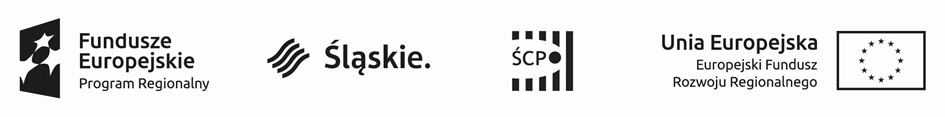 Załącznik nr 10 do Umowy o dofinansowanieKwalifikowalność wydatków dla naboru nr RPSL.01.02.00-IP.01-24-013/18I CZEŚĆ OGÓLNABeneficjent – podmiot, o którym mowa w art. 2 pkt 10 rozporządzenia ogólnego, z zastrzeżeniem, że na potrzeby niniejszej Umowy pod pojęciem Beneficjenta rozumie się Lidera;B+R – Prace badawczo-rozwojowe (B&R, ang. Research and Development – R&D) – działalność o charakterze naukowym lub technicznym, której celem jest zwiększenie zasobu wiedzy, w tym wiedzy o człowieku, kulturze i społeczeństwie, jak również dla znalezienia nowych zastosowań dla tej wiedzy. Działalność badawcza i rozwojowa obejmuje trzy rodzaje badań: badania podstawowe, badania przemysłowe (dawniej – stosowane), prace rozwojowe;dokumentacja aplikacyjna – dokumentacja niezbędna do aplikowania o wsparcie w ramach RPO WSL 2014-2020 zgodnie z zasadami określonymi w ogłoszeniu o naborze wniosków;duże przedsiębiorstwo – należy przez to rozumieć przedsiębiorcę niemieszczącego się w definicji mikro, małego i średniego przedsiębiorstwa;EFRR – Europejski Funduszu Rozwoju Regionalnego;konkurs –  postępowanie służące wybraniu do dofinansowania projektów, które spełniły kryteria wyboru projektów (rozdz. 13 ustawy wdrożeniowej). Wybór projektów do dofinansowania następuje w trybie konkursowym. Właściwa instytucja podaje do publicznej wiadomości, w szczególności na swojej stronie internetowej oraz na portalu, ogłoszenie o konkursie, co najmniej 30 dni przed planowanym rozpoczęciem naboru wniosków o dofinansowanie projektu; koszt nabycia nowego środka trwałego – koszty zakupu, wytworzenia, instalacji, montażu, pierwszego uruchomienia, transportu, opakowania, rozładunku, koszty sprawdzenia i przystosowania nabytego sprzętu, koszty szkolenia personelu, instruktażu, pod warunkiem, że koszty te podnoszą wartość początkową zakupionego środka trwałego w ewidencji środków trwałych beneficjenta/konsorcjanta;koszty pośrednie - koszty niezbędne do realizacji projektu, ale niedotyczące bezpośrednio głównego przedmiotu projektu, wskazane w punkcie 5 niniejszego załącznika;małe przedsiębiorstwo – przedsiębiorstwo zatrudniające mniej niż 50 pracowników i którego roczny obrót lub całkowity bilans roczny nie przekracza 10 milionów EUR (pełną definicję zawiera załącznik nr 1 do Rozporządzenia Komisji (UE) nr 651/2014 z dnia 17 czerwca 2014 r. z poźn. zm. uznające niektóre rodzaje pomocy za zgodne z rynkiem wewnętrznym w zastosowaniu art. 107 i 108 Traktatu);mikroprzedsiębiorstwo – przedsiębiorstwo zatrudniające mniej niż 10 pracowników i którego roczny obrót lub całkowity bilans roczny nie przekracza 2 milionów EUR (pełną definicję zawiera załącznik nr 1 do Rozporządzenia Komisji (UE) nr 651/2014 z dnia 17 czerwca 2014 r. z poźn. zm. uznające niektóre rodzaje pomocy za zgodne z rynkiem wewnętrznym w zastosowaniu art. 107 i 108 Traktatu);MŚP – mikro, małe, średnie przedsiębiorstwo zdefiniowane w załączniku nr 1 do Rozporządzenia Komisji (UE) nr 651/2014 z dnia 17 czerwca 2014 r. uznającego niektóre rodzaje pomocy za zgodne z rynkiem wewnętrznym w zastosowaniu art. 107 i 108 Traktatu,mechanizm racjonalnych usprawnień - konieczne i odpowiednie zmiany oraz dostosowania, nienakładające nieproporcjonalnego lub nadmiernego obciążenia, rozpatrywane osobno dla każdego konkretnego przypadku, w celu zapewnienia osobom z niepełnosprawnościami możliwości korzystania z wszelkich praw człowieka i podstawowych wolności oraz ich wykonywania na zasadzie równości z innymi osobami;nabór wniosków o dofinansowanie projektu – okres składania wniosków o dofinansowanie projektu, określony w harmonogramie naborów wniosków i zgodny z regulaminem konkursu, w ramach którego prowadzony jest nabór wniosków;NCBiR – Narodowe Centrum Badań i Rozwoju;środek trwały – definicja w rozumieniu art. 3 ust. 1 pkt 15 ustawy z dnia 29 września 1994 r. o rachunkowości (Dz. U. z 2018 r. poz. 395), z zastrzeżeniem inwestycji, o których mowa w art. 3 ust. 1 pkt 17 tej ustawy, to rzeczowe aktywa trwałe i zrównane z nimi, o przewidywanym okresie ekonomicznej użyteczności dłuższym niż rok, kompletne,  zdatne do użytku i przeznaczone na potrzeby jednostki;średnie przedsiębiorstwo – przedsiębiorstwo, które zatrudnia mniej niż 250 pracowników i którego roczny obrót nie przekracza 50 milionów EUR a/lub całkowity bilans roczny nie przekracza 43 milionów EUR (pełną definicję zawiera załącznik nr 1 do Rozporządzenia Komisji (UE) nr 651/2014 z dnia 17 czerwca 2014 r. z poźn. zm. uznające niektóre rodzaje pomocy za zgodne z rynkiem wewnętrznym w zastosowaniu art. 107 i 108 Traktatu);wytyczne –Wytyczne w zakresie kwalifikowalności wydatków w ramach Europejskiego Funduszu Rozwoju Regionalnego, Europejskiego Funduszu Społecznego oraz Funduszu Spójności na lata 2014-2020, wydane przez Ministra właściwego do spraw rozwoju i finansów.Podmiot dokonujący wydatków kwalifikowalnychPodmiotem dokonującym wydatków kwalifikowalnych w ramach RPO WSL 2014–2020 jest beneficjent, podmiot upoważniony do ponoszenia wydatków wskazany we wniosku o dofinansowanie projektu (podmiot realizujący projekt), konsorcjant zgodnie z zapisami umowy o dofinansowanie.Dopuszczalne jest ponoszenie wydatków kwalifikowalnych przez podmiot realizujący projekt, wskazany przez beneficjenta, pod warunkiem, iż jest on uwzględniony w umowie o dofinansowanie oraz zachodzi między nimi powiązanie ustawowe lub umowne. Niezależnie od tego, czy beneficjent upoważni inny podmiot do ponoszenia wydatków kwalifikowalnych, beneficjent:ponosi wszelką odpowiedzialność za działania i zaniechania podmiotu realizującego projekt, a w przypadku stwierdzenia nieważności umowy pomiędzy beneficjentem a podmiotem realizującym projekt lub innego równoważnego dokumentu upoważniającego podmiot do realizacji projektu, IZ/IP RPO WSL uznaje całość wydatków poniesionych na podstawie takich dokumentów za niekwalifikowalne,zobowiązany jest do uregulowania współpracy z podmiotem realizującym projekt/partnerami poprzez umowę zawierającą m.in. zapisy dotyczące monitorowania projektu i osiągania wskaźników projektu,pozostaje odpowiedzialny za prawidłową realizację projektu, rozliczenie, zapewnienie trwałości projektu, osiągnięcie i utrzymanie wskaźników i celów projektu oraz udokumentowanie powyższego - zgodnie z zapisami umowy o dofinansowanie,w przypadku działań wdrażanych przez Śląskie Centrum Przedsiębiorczości pozostaje jedynym podmiotem właściwym do przedstawienia wniosków o płatność, wniosku/tabel do wniosku o dofinansowanie w celu aneksowania umowy o dofinansowanie oraz otrzymywania dofinansowania ze środków RPO WSL 2014-2020.Do wszystkich wydatków kwalifikowalnych mają zastosowanie te same wymogi dotyczące ich ponoszenia, dokumentowania itp. bez względu na to, czy wydatek został poniesiony przez beneficjenta, czy wskazany w umowie o dofinansowanie podmiot realizujący projekt/Konsorcjanta.W skład konsorcjum może wejść nie więcej niż 5 podmiotów, z zastrzeżeniem, że udział kosztów kwalifikowalnych przedsiębiorcy/przedsiębiorców w całkowitych kosztach kwalifikowalnych projektu wynosi minimum 30%. Każdy Konsorcjant będący przedsiębiorcą bierze udział w realizacji eksperymentalnych prac rozwojowych.Przelew wierzytelności IZ/IP RPO WSL w ramach realizacji projektu wyraża zgodę na dokonywanie przelewu wierzytelności (cesja wierzytelności) wynikających z tytułu umowy z zastrzeżeniem, że wierzytelność z umowy jest wierzytelnością warunkową i przysługiwać będzie cedentowi pod warunkiem realizacji przez niego wszelkich wymienionych w umowie obowiązków oraz z zastrzeżeniem skuteczności wszelkich praw dłużnika względem cedenta określonych w umowie.Wysokość wierzytelności objętej cesją nie może być wyższa niż określona w umowie o dofinansowanie wartość dofinansowania.Zasady faktycznego poniesienia wydatku oraz wyodrębnionej ewidencji księgowejZasady faktycznego poniesienia wydatku zostały określone w wytycznych oraz wniniejszym dokumencie.Minimalny zakres opisu dowodu księgowego, który należy umieścić na oryginale każdej faktury lub dokumencie o równoważnej wartości dowodowej wskazano w Instrukcji wypełnienia wniosku o płatność.Wszyscy beneficjenci/konsorcjanci, niezależnie od formy prowadzonej księgowości oraz terminu poniesienia wydatków, zobowiązani są do prowadzenia wyodrębnionej ewidencji księgowej dla projektu dofinansowanego w ramach RPO WSL 2014-2020. Wydatek jest niekwalifikowalny, jeżeli nie został ujęty w wyodrębnionej ewidencji księgowej lub nie został oznaczony odpowiednim kodem księgowym lub nie został wyodrębniony zgodnie z zasadami wskazanymi w pkt od 5) do 7).Beneficjenci/konsorcjanci prowadzący księgi rachunkowe i sporządzający sprawozdania finansowe (pełna księgowość prowadzona zgodnie z ustawą o rachunkowości):zobowiązani są do prowadzenia wyodrębnionej ewidencji księgowej projektu w ramach już prowadzonych przez daną jednostkę ksiąg rachunkowych, poprzez wprowadzenie na potrzeby projektu odrębnych kont syntetycznych, analitycznych i pozabilansowych lub odpowiedniego kodu księgowego, na kierowniku jednostki (beneficjencie/konsorcjancie), jako organie odpowiedzialnym za wykonanie obowiązków w zakresie rachunkowości, ciąży obowiązek ustalenia i opisania zasad dotyczących ewidencji i rozliczania środków otrzymanych w ramach RPO WSL. Beneficjenci/konsorcjanci, prowadzący podatkową księgę przychodów i rozchodów zobowiązani są do właściwego oznaczania w księdze przychodów i rozchodów dokumentów związanych z realizacją projektu, w sposób wykazujący jednoznaczny związek danej operacji gospodarczej z projektem finansowanym w ramach RPO WSL 2014-2020 – poprzez oznaczenie w podatkowej księdze przychodów i rozchodów w odpowiednich wierszach numeru umowy.Beneficjenci/konsorcjanci, niezobowiązani na podstawie aktualnych przepisów do prowadzenia ewidencji księgowej zobowiązani są do prowadzenia wykazu – wyodrębnionej ewidencji dokumentów księgowych dotyczących operacji związanych z realizacją projektu, według wzoru stanowiącego Załącznik nr 1 do niniejszego dokumentu.II Szczegółowy opis kategorii wydatków oraz zasad kwalifikowalności dla naboru nr RPSL.01.02.00-IP.01-24-013/18Kwalifikowalność dla beneficjentów realizujących badania rozwojoweNa koszty kwalifikowalne projektu składają się poniższe kategorie kosztów:Koszty kwalifikowalneCzęść I dotyczy instytucji naukowo –badawczychPomoc konsorcjantom udzielana będzie w oparciu o rozporządzenie Parlamentu Europejskiego i Rady (UE) nr 1303/2013 z dnia 17 grudnia 2013 r.  W przypadku działania 1.2 Badania Rozwój i innowacje w przedsiębiorstwach w ramach I osi priorytetowej RPO WSL za kwalifikowalne uznaje się wyłącznie wskazane we wniosku o dofinansowanie i niezbędne do realizacji projektu następujące kategorie wydatków:Koszty wynagrodzeń rozliczane na podstawie kosztów rzeczywiście poniesionych:1a)Wydatki związane z angażowaniem personelu - stosunek pracy. Koszty związane z wynagrodzeniem osób bezpośrednio realizujących zadania w projekcie (pracowników badawczych, pracowników technicznych oraz pozostałych pracowników pomocniczych, w zakresie w jakim są oni zatrudnieni w danym projekcie przy prowadzeniu prac rozwojowych) zatrudnionych w ramach umowy o pracę są kwalifikowalne pod warunkiem, że ich zakresy czynności są przypisane wyłącznie do projektu oraz pod warunkiem, że nie dotyczą kosztów związanych z uzyskaniem dofinansowania, takich jak opracowanie i wypełnienie formularzy wniosków o dofinansowanie, wniosków o płatność oraz pozostałych ustandaryzowanych formularzy, prowadzenia korespondencji z IZ/IP RPO WSL, wprowadzania danych do systemów informatycznych, a także pozostałych zadań obsługowych związanych z zarządzaniem i rozliczaniem projektu. Pozostałe zasady kwalifikowalności określają wytyczne.1b)Stosunek cywilnoprawny (umowa zlecenia, kontrakt menadżerski, umowa o dzieło) rozliczenie na podstawie protokołu odbioru, sporządzonego i podpisanego przez tę osobę oraz beneficjenta, wskazującego prawidłowe wykonanie zadań, a dla umowy zlecenia oraz kontraktu menadżerskiego dodatkowo liczbę godzin poświęconych na wykonanie zadań w projekcie,rozliczenie na podstawie faktycznie poniesionych kosztów,charakter zadań uzasadnia zawarcie umowy,rozliczane zgodnie z zasadą konkurencyjności/ustawą PZP.Wydatki niekwalifikowalne:poniższe składniki płacowe i pozapłacowe wynagrodzeń:nagrody jubileuszowe i odprawy pracownicze dla personelu projektu,ekwiwalent za niewykorzystany urlop wypoczynkowy,składka na grupowe ubezpieczenie na życie – traktowana jako przychód pracownika opodatkowany,dopłata do świadczeń medycznych,ekwiwalent pieniężny (np. ulgowa odpłatność za energię elektryczną),używanie samochodu – dojazd do pracy z miejsca zamieszkania,dopłata do energii elektrycznej (traktowana jako przychód pracownika opodatkowany),dofinansowanie wypłacone z ZFŚS (przychód pracownika opodatkowany) oraz świadczenia finansowane przy wykonywaniu władzy,zasiłki finansowane ze środków ZUS (np. macierzyński),wynagrodzenie za pracę w godzinach nadliczbowych,koszty badań okresowych i wstępnych,dopłata do okularów,dodatki za znajomość języków, za niepalenie i inne dodatki tego typu ustalone przez pracodawcę,bony żywieniowe dla pracowników,składki na PFRON,koszty ubezpieczenia cywilnego funkcjonariuszy publicznych za szkodę wyrządzoną przy wykonywaniu władzy publicznej,wszelkie nieobligatoryjne składniki wynagrodzeń,wynagrodzenie personelu projektu zatrudnionego jednocześnie w instytucji uczestniczącej w realizacji PO (IZ PO lub instytucja, do której IZ PO delegowała zadania) na podstawie stosunku pracy, chyba, że nie zachodzi konflikt interesów lub podwójne finansowanie.koszty aparatury i sprzętu w zakresie i przez okres, w jakim są one wykorzystywane na potrzeby projektu przez cały okres ich użytkowania. Jeżeli aparatura i sprzęt nie są wykorzystywane na potrzeby projektu przez cały okres ich użytkowania za koszty kwalifikowalne uznaje się tylko koszty amortyzacji odpowiadające okresowi realizacji projektu obliczone na podstawie powszechnie przyjętych zasad rachunkowości; Za wydatki kwalifikowalne uznaje się:odpisy amortyzacyjne od aparatury i sprzętu będących własnością beneficjenta/konsorcjanta, wpisanych do EŚT beneficjenta/konsorcjanta oraz zakupionych w sposób racjonalny i efektywny (amortyzacja podatkowa),koszty wynajmu/dzierżawy aparatury i sprzętu,raty kapitałowe leasingu finansowego i operacyjnego (umowa leasingowa podpisana po złożeniu wniosku o dofinansowanie) aparatury i sprzętu.Warunki uznania wydatku za kwalifikowalny: koszty amortyzacji odpowiadające okresowi realizacji projektu obliczone się na podstawie powszechnie przyjętych zasad rachunkowości, aparatura i sprzęt są niezbędne do prawidłowej realizacji projektu i bezpośrednio wykorzystywane,koszty aparatury i sprzętu wykorzystywanych dla działalności badawczo – rozwojowej mogą być kwalifikowalne w całości lub części swojej wartości zgodnie ze wskazaniem wnioskodawcy/konsorcjanta opartym o faktyczne ich wykorzystanie na potrzeby projektu,w przypadku odpisów amortyzacyjnych aparatury i sprzętu nabytych jako używane ich zakup nie może być późniejszy niż  ostatni dzień roku poprzedzającego złożenie wniosku o dofinansowanie,zakup zrealizowany zgodnie z zapisami umowy o dofinansowanie, w tym nabycie na warunkach rynkowych od osób trzecich niepowiązanych z nabywcą.Wydatki niekwalifikowalne:koszty dotyczące aparatury i sprzętu, które były współfinansowane ze środków unijnych lub krajowych,odpisy amortyzacyjne w przypadku zakupu aparatury i sprzętu w sposób nieracjonalny i nieefektywny,wartość rezydualna aparatury i sprzętu po zakończeniu realizacji projektu,koszty jednorazowej amortyzacji,odpisy amortyzacyjne dokonywane niezgodnie z powszechnie przyjętymi zasadami rachunkowości, leasing zwrotny,inne niż kapitałowa części raty leasingowej - m.in. podatek, marża finansującego, odsetki od refinansowania kosztów, opłaty ubezpieczeniowe, koszty ogólne.koszty budynków w zakresie i przez okres, w jakim są one wykorzystywane na potrzeby projektu. Jeżeli chodzi o koszty amortyzacji budynków, za kwalifikowalne uznaje się tylko koszty amortyzacji odpowiadające okresowi realizacji projektu obliczone na podstawie powszechnie przyjętych zasad rachunkowości;Do wydatków kwalifikowalnych zaliczamy koszty amortyzacji budynków (amortyzacja podatkowa) - w przypadku, gdy wykorzystywane są także w innych celach, niż realizacja projektu, kwalifikowalna jest tylko ta część odpisu amortyzacyjnego, która odpowiada proporcji wykorzystania budynków w celu realizacji projektu (metraż powierzchni użytkowej, na której prowadzone są badania przewidziane w projekcie – bez uwzględnienia części wspólnych) objętego pomocą. Do wsparcia kwalifikuje się również wynajem powierzchni laboratoryjnej, na której realizowany jest projekt.Wydatki niekwalifikowalne:odpisy amortyzacyjne budynków, które były współfinansowane ze środków unijnych lub krajowych,amortyzacja części wspólnych budynku,amortyzacja części wspólnych, na których nie są prowadzone prace badawcze, przewidziane w projekcie.koszty badań wykonanych na podstawie umowy na warunkach pełnej konkurencji oraz koszty doradztwa i równorzędnych usług wykorzystywanych wyłącznie na potrzeby projektu; Za wydatki kwalifikowalne uznaje się: badania wykonane na podstawie umowy cywilnej (w tym również umowy o dzieło, umowy zlecenie), nabycie usług doradczych i usług równorzędnych do doradztwa wykorzystywanych wyłącznie na potrzeby działalności badawczej (usługi doradcze niemające charakteru ciągłego ani okresowego, które nie są związane ze zwykłymi kosztami operacyjnymi przedsiębiorstwa, takimi jak rutynowe usługi doradztwa podatkowego, regularne usługi prawnicze lub reklama).5) Koszty pośrednie – to koszty niezbędne do realizacji projektu, ale nie dotyczące bezpośrednio głównego przedmiotu projektu. koszty pośrednie rozliczane są stawką ryczałtową w wysokości 15%:w przypadku jednostek naukowych stanowiących organizację badawczą 15% liczone jest od bezpośrednich kwalifikowalnych kosztów związanych z zaangażowaniem personelu projektu tj. umów o pracę rozliczanych na podstawie rzeczywiście poniesionych kosztów,Do kosztów pośrednich zalicza się:koszty utrzymania budynków w szczególności: czynszu, sprzątania, ochrony pomieszczeń, wynajmu pomieszczeń za wyjątkiem kosztów wynajmu powierzchni laboratoryjnej, koszty wynagrodzenia personelu pośrednio zaangażowanego w projekt (w szczególności: koszty personelu administracyjnego, kadrowego, księgowego, prawnego, sekretariat, BHP),koszty mediów (w szczególności: koszty za energie elektryczną, cieplną, gazową, koszty wody, opłaty za odprowadzanie ścieków, utylizacji odpadów),koszty usług administracyjnych (usługi pocztowe, telekomunikacyjne, internetowe, kurierskie),koszty biurowe (koszty materiałów biurowych i piśmienniczych, koszty druku, ksera),koszty poniesione na usługi zewnętrzne, związane z obsługą projektu, które nie stanowią elementu stałej lub okresowej działalności beneficjenta/konsorcjanta (w szczególności ubezpieczenia majątkowe, usługi bankowe, księgowe, prawne, usługi serwisowe/konserwacji/przeglądu sprzętu biurowego, usługi ksero),Koszty delegacji osób zaangażowanych w realizacje projektu.Koszty pośrednie ponoszone w związku z realizacją projektu objętego pomocą są rozliczane metodą ryczałtową, jako procent od kosztów bezpośrednich, zgodnie ze wzorem:Koszty pośrednie (pkt 5) = [koszty wynagrodzenia wynikające z umowy o pracę (pkt 1a)] * 15% Rozliczenie wydatku możliwe będzie  po rzeczowym zakończeniu wszystkich prac rozwojowych, na podstawie rzeczywiście poniesionych wydatków.  inne koszty operacyjne, w tym materiałów, dostaw i podobnych produktów, ponoszone bezpośrednio w wyniku realizacji projektu;Do wydatków kwalifikowalnych zaliczamy:zakup materiałów, np. surowców, półproduktów, odczynników niezbędnych do realizacji badań,zakup aparatury i sprzętu (niespełniającego definicji środka trwałego zgodnie z ustawą o rachunkowości oraz z przyjętą polityką rachunkowości - o wartości netto nie wyższej niż 10.000 zł) wykorzystywanego do badań realizowanych w ramach projektu,zakup elementów służących do budowy i na stałe zainstalowane w prototypie, instalacji pilotażowej lub demonstracyjnej,koszty amortyzacji, wynajmu, leasingu (operacyjnego i finansowego) wartości niematerialnej i prawnej.Koszty operacyjne rozliczane są na podstawie faktycznie poniesionych kosztów (z pełnym udokumentowaniem wydatków), z zachowaniem pozostałych postanowień wytycznych, w tym zasady konkurencyjności.Wydatkiem niekwalifikowalnym jest nabycie używanych materiałów/ sprzętów laboratoryjnych/elementów prototypu i instalacji pilotażowej/demonstracyjnej. Wydatki niekwalifikowalne:koszty dotyczące aparatury i sprzętu, które były współfinansowane ze środków unijnych lub krajowych,odpisy amortyzacyjne w przypadku zakupu WNiP w sposób nieracjonalny i nieefektywny,wartość rezydualna WNiP po zakończeniu realizacji projektu,koszty jednorazowej amortyzacji WNiP,odpisy amortyzacyjne dokonywane niezgodnie z powszechnie przyjętymi zasadami rachunkowości,leasing zwrotny,inne niż kapitałowa części raty leasingowej - m.in. podatek, marża finansującego, odsetki od refinansowania kosztów, opłaty ubezpieczeniowe, koszty ogólne.Część II dotyczy przedsiębiorcówPomoc beneficjentom/konsorcjantom udzielana będzie w oparciu o art. 25 i 28 Rozporządzenia Komisji (UE) nr 651/2014. W przypadku działania 1.2 Badania Rozwój i innowacje w przedsiębiorstwach w ramach I osi priorytetowej RPO WSL za kwalifikowalne uznaje się wyłącznie wskazane we wniosku o dofinansowanie i niezbędne do realizacji projektu następujące kategorie wydatków:wynagrodzeń: pracowników badawczych, pracowników technicznych oraz pozostałych pracowników pomocniczych w zakresie, w jakim są oni zatrudnieni przy danym projekcie (przy prowadzeniu prac rozwojowych), czyli koszty wynagrodzeń pracowników zaangażowanych do bezpośredniej realizacji projektu, rozliczane na podstawie faktycznie przepracowanych godzin; Warunki uznania wydatków za kwalifikowalne:zaangażowanie nowych osób na potrzeby realizacji projektu (stosunek pracy), zawarcie umowy cywilnoprawnej (w przypadku zawierania umów z dotychczasowym pracownikiem zakres obowiązków nie może pokrywać się z zakresem określonym w umowie o pracę danego pracownika) lub zmiany zakresu czynności wcześniej zatrudnionych pracowników, przy zachowaniu obowiązujących przepisów prawa,pracownik jest zatrudniony wyłącznie do zadań związanych z realizacją projektu lub też przeznacza na realizację projektu określoną część swojego czasu pracy (ustaloną zgodnie z kartami czasu pracy do wydzielonego etatu) lub realizuje zakres prac wskazany w umowie cywilnoprawnej,kwalifikowalne są koszty wynagrodzeń za pracę wykonaną, tylko w zakresie i przez okres, w jakim pracownicy wykonują prace badawcze i rozwojowe przewidziane w projekcie,w celu kwalifikowania kosztu wynagrodzenia danego pracownika konieczne jest  wprowadzenie do LSI 2014 następujących danych osoby zaangażowanej w projekcie: PESEL, imię, nazwisko; dodatkowo konieczne jest udokumentowanie i przekazanie w wymaganej przez IP RPO WSL formie danych dot. formy zaangażowania w projekcie: daty zaangażowania do projektu, okresu zaangażowania osoby w projekcie, wymiaru czasu pracy, godzin prac - jeśli zostały określone, a także sporządzanie protokołu: dane dot. godzin faktycznego zaangażowania za dany miesiąc kalendarzowy (rok, miesiąc, dzień i godzinę zaangażowania), a także posiadanie dokumentacji potwierdzającej poinformowanie uczestników Projektu lub personelu o zakresie przetwarzania danych osobowych przez instytucje zaangażowane we wdrażanie RPO WSL 2014-2020, w tym w systemach informatycznych,łączne zaangażowanie zawodowe tej osoby w realizację wszystkich projektów finansowanych z funduszy strukturalnych oraz działań finansowanych z innych źródeł, w tym środków własnych beneficjenta/konsorcjanta i innych podmiotów, nie może przekroczyć 276 godzin miesięcznie,w przypadku projektów partnerskich nie jest dopuszczalne angażowanie jako personelu projektu pracowników partnerów/konsorcjantów przez beneficjenta i odwrotnie,w przypadku, gdy osoba stanowiąca personel projektu jest pracownikiem beneficjenta/konsorcjanta, jej zaangażowanie do projektu/projektów może mieć miejsce wyłącznie na podstawie stosunku pracy lub stosunku cywilnoprawnego (tylko umowa o dzieło).1a)Umowa o pracępracownik jest zatrudniony lub oddelegowany (oddelegowanie należy rozumieć jako zmianę obowiązków służbowych pracownika na okres zaangażowania w realizację projektu) w celu realizacji zadań związanych bezpośrednio z realizacją projektu i okres zatrudnienia/oddelegowania pracownika jest kwalifikowalny wyłącznie w terminie realizacji projektu wyznaczonym w umowie o dofinansowanie (stosunek pracy może trwać dłużej niż okres realizacji projektu),koszty rozliczane w sposób uproszczony są traktowane jako wydatki poniesione. W ramach projektu nie ma obowiązku zbierania ani opisywania dokumentów księgowych w celu potwierdzenia poniesienia wydatków, które zostały objęte metodą uproszczoną,sprawdzeniu będzie podlegać prawidłowość wyliczenia godzinowej stawki wynagrodzenia oraz dokumenty potwierdzające liczbę faktycznie przepracowanych przez pracownika godzin pracy na rzecz projektu, rozliczenie kosztów wynagrodzeń może nastąpić tylko za pomocą godzinowej stawki jednostkowej określonej na podstawie danych statystycznych lub innych obiektywnych informacji, które umożliwią rzetelne ustalenie stawki dla danego stanowiska (np. dane statystyczne GUS) w przeliczeniu na godzinową stawkę jednostkową.1b)Stosunek cywilnoprawny (umowa zlecenia, kontrakt menadżerski, umowa o dzieło) rozliczenie na podstawie protokołu odbioru sporządzonego i podpisanego przez tę osobę oraz beneficjenta/konsorcjanta wskazującego prawidłowe wykonanie zadań, a dla umowy zlecenia oraz kontraktu menadżerskiego dodatkowo liczbę godzin poświęconych na wykonanie zadań w projekcie,rozliczenie na podstawie faktycznie poniesionych kosztów,charakter zadań uzasadnia zawarcie umowy,rozliczane zgodnie z zasadą konkurencyjności.Wydatki niekwalifikowalne:koszty prac wspólników spółek cywilnych lub koszty prac osób fizycznych prowadzących jednoosobową działalność gospodarczą, którzy nie pobierają za wykonaną pracę wynagrodzenia, bezpośrednio związane z pracą wykonywaną przy prowadzeniu eksperymentalnych prac rozwojowych w ramach projektu,koszty pracy członków zarządu oraz prokurentów - dotyczy spółek prawa handlowego,poniższe składniki płacowe i pozapłacowe wynagrodzeń:nagrody i premie , w tym nagrody jubileuszowe i odprawy pracownicze dla personelu projektu,ekwiwalent za niewykorzystany urlop wypoczynkowy,składka na grupowe ubezpieczenie na życie – traktowana jako przychód pracownika opodatkowany,dopłata do świadczeń medycznych,ekwiwalent pieniężny (np. ulgowa odpłatność za energię elektryczną,używanie samochodu – dojazd do pracy z miejsca zamieszkania,dopłata do energii elektrycznej (traktowana jako przychód pracownika opodatkowany),dofinansowanie wypłacone z ZFŚS (przychód pracownika opodatkowany) oraz świadczenia finansowane przy wykonywaniu władzy,zasiłki finansowane ze środków ZUS (np. macierzyński),wynagrodzenie za pracę w godzinach nadliczbowych,koszty badań okresowych i wstępnych,dopłata do okularów,dodatki za znajomość języków, za niepalenie i inne dodatki tego typu ustalone przez pracodawcę,bony żywieniowe dla pracowników,składki na PFRON,koszty ubezpieczenia cywilnego funkcjonariuszy publicznych za szkodę wyrządzoną przy wykonywaniu władzy publicznej,wszelkie nieobligatoryjne składniki wynagrodzeń,wynagrodzenie personelu projektu zatrudnionego jednocześnie w instytucji uczestniczącej w realizacji PO (IZ PO lub instytucja, do której IZ PO delegowała zadania) na podstawie stosunku pracy, chyba, że nie zachodzi konflikt interesów lub podwójne finansowanie.koszty aparatury i sprzętu w zakresie i przez okres, w jakim są one wykorzystywane na potrzeby projektu przez cały okres ich użytkowania. Jeżeli aparatura i sprzęt nie są wykorzystywane na potrzeby projektu przez cały okres ich użytkowania za koszty kwalifikowalne uznaje się tylko koszty amortyzacji odpowiadające okresowi realizacji projektu obliczone na podstawie powszechnie przyjętych zasad rachunkowości; 
Za wydatki kwalifikowalne uznaje się:odpisy amortyzacyjne od aparatury i sprzętu będących własnością beneficjenta/konsorcjanta, wpisanych do EŚT beneficjenta/konsorcjanta oraz zakupionych w sposób racjonalny i efektywny (amortyzacja podatkowa),koszty wynajmu/dzierżawy aparatury i sprzętu,raty kapitałowe leasingu finansowego i operacyjnego (umowa leasingowa podpisana po złożeniu wniosku o dofinansowanie) aparatury i sprzętu.Warunki uznania wydatku za kwalifikowalny: koszty amortyzacji odpowiadające okresowi realizacji projektu obliczone się na podstawie powszechnie przyjętych zasad rachunkowości, aparatura i sprzęt są niezbędne do prawidłowej realizacji projektu i bezpośrednio wykorzystywane,koszty aparatury i sprzętu wykorzystywanych dla działalności badawczo – rozwojowej mogą być kwalifikowalne w całości lub części swojej wartości zgodnie ze wskazaniem wnioskodawcy/konsorcjanta opartym o faktyczne ich wykorzystanie na potrzeby projektu,w przypadku odpisów amortyzacyjnych trwałych aparatury i sprzętu, nabytych jako używane, ich zakup nie może być późniejszy niż ostatni dzień roku poprzedzającego złożenie wniosku o dofinansowanie,zakup zrealizowany zgodnie z zapisami umowy o dofinansowanie, w tym nabycie na warunkach rynkowych od osób trzecich niepowiązanych z nabywcą.Wydatki niekwalifikowalne:koszty dotyczące aparatury i sprzętu, które były współfinansowane ze środków unijnych lub krajowych,odpisy amortyzacyjne w przypadku zakupu aparatury i sprzętu w sposób nieracjonalny i nieefektywny,wartość rezydualna aparatury i sprzętu po zakończeniu realizacji projektu,koszty jednorazowej amortyzacji,odpisy amortyzacyjne dokonywane niezgodnie z powszechnie przyjętymi zasadami rachunkowości, leasing zwrotny,inne niż kapitałowa części raty leasingowej - m.in. podatek, marża finansującego, odsetki od refinansowania kosztów, opłaty ubezpieczeniowe, koszty ogólne.koszty budynków w zakresie i przez okres, w jakim są one wykorzystywane na potrzeby projektu. Jeżeli chodzi o koszty amortyzacji budynków, za kwalifikowalne uznaje się tylko koszty amortyzacji odpowiadające okresowi realizacji projektu obliczone na podstawie powszechnie przyjętych zasad rachunkowości;Do wydatków kwalifikowalnych zaliczamy koszty amortyzacji budynków (amortyzacja podatkowa) - w przypadku, gdy wykorzystywane są także w innych celach niż realizacja projektu, kwalifikowalna jest tylko ta część odpisu amortyzacyjnego, która odpowiada proporcji wykorzystania budynków w celu realizacji projektu (metraż powierzchni użytkowej, na której prowadzone są badania przewidziane w projekcie – bez uwzględnienia części wspólnych) objętego pomocą. Do wsparcia kwalifikuje się również wynajem powierzchni laboratoryjnej, na której realizowany jest projekt.Wydatki niekwalifikowalne:odpisy amortyzacyjne budynków, które były współfinansowane ze środków unijnych lub krajowych,amortyzacja części wspólnych budynku,amortyzacja części wspólnych, na których nie są prowadzone prace rozwojowe, przewidziane w projekcie.koszty badań wykonanych na podstawie umowy na warunkach pełnej konkurencji oraz koszty doradztwa i równorzędnych usług wykorzystywanych wyłącznie na potrzeby projektu; Za wydatki kwalifikowalne uznaje się: badania wykonane na podstawie umowy cywilnej (w tym również umowy o dzieło, umowy zlecenie), nabycie usług doradczych i usług równorzędnych do doradztwa wykorzystywanych wyłącznie na potrzeby działalności badawczej (usługi doradcze niemające charakteru ciągłego ani okresowego, które nie są związane ze zwykłymi kosztami operacyjnymi przedsiębiorstwa, takimi jak rutynowe usługi doradztwa podatkowego, regularne usługi prawnicze lub reklama).Koszty pośrednie – to koszty niezbędne do realizacji projektu, ale nie dotyczące bezpośrednio głównego przedmiotu projektu. Koszty pośrednie rozliczane są stawką ryczałtową w wysokości 15%: w przypadku przedsiębiorstw 15% liczone jest od bezpośrednich kwalifikowalnych kosztów związanych z zaangażowaniem personelu projektu tj.  umów o pracę rozliczanych metodą uproszczoną z wykorzystaniem godzinowej stawki jednostkowej. Do kosztów pośrednich zalicza się:koszty utrzymania budynków w szczególności: czynszu, sprzątania,  ochrony pomieszczeń, wynajmu pomieszczeń za wyjątkiem kosztów wynajmu powierzchni laboratoryjnej, koszty wynagrodzenia personelu pośrednio zaangażowanego w projekt (w szczególności: koszty personelu administracyjnego, kadrowego, księgowego, prawnego sekretariat, BHP),koszty mediów (w szczególności: koszty za energię elektryczną, cieplną, gazową, koszty wody, opłaty za odprowadzanie ścieków, utylizację odpadów),koszty usług administracyjnych (usługi pocztowe, telekomunikacyjne, internetowe, kurierskie),koszty biurowe (koszty materiałów biurowych i piśmienniczych, koszty druku, ksera),koszty  poniesione na usługi zewnętrzne, związane z obsługą projektu, które nie stanowią elementu stałej lub okresowej działalności beneficjenta/konsorcjanta (w szczególności ubezpieczenia majątkowe, usługi bankowe, księgowe, prawne, usługi serwisowe/konserwacji/przeglądu sprzętu biurowego, usługi ksero),koszty delegacji osób zaangażowanych w realizację projektu.Koszty pośrednie ponoszone w związku z realizacją projektu objętego pomocą są rozliczane metodą ryczałtową, jako procent od kosztów bezpośrednich, zgodnie ze wzorem:Koszty pośrednie (pkt 5) = [koszty wynagrodzenia wynikające z umowy o pracę (pkt 1a)] * 15% Rozliczenie wydatku możliwe będzie  po rzeczowym zakończeniu wszystkich prac rozwojowych, na podstawie rzeczywiście poniesionych wydatków.  inne koszty operacyjne, w tym materiałów, dostaw i podobnych produktów, ponoszone bezpośrednio w wyniku realizacji projektu;Do wydatków kwalifikowalnych zaliczamy:zakup materiałów, np. surowców, półproduktów, odczynników niezbędnych do realizacji badań,zakup aparatury i sprzętu (niespełniającego definicji środka trwałego zgodnie z ustawą o rachunkowości oraz z przyjętą polityką rachunkowości - o wartości netto nie wyższej niż 10.000 zł) wykorzystywanego do badań realizowanych w ramach projektu,zakup elementów służących do budowy i na stałe zainstalowane w prototypie, instalacji pilotażowej lub demonstracyjnej,koszty amortyzacji, wynajmu, leasingu (operacyjnego i finansowego) wartości niematerialnej i prawnej.Koszty operacyjne rozliczane są na podstawie faktycznie poniesionych kosztów (z pełnym udokumentowaniem wydatków), z zachowaniem pozostałych postanowień wytycznych, w tym zasady konkurencyjności.Wydatkiem niekwalifikowalnym jest nabycie używanych materiałów/ sprzętów laboratoryjnych/elementów prototypu i instalacji pilotażowej/demonstracyjnej. Wydatki niekwalifikowalne:koszty dotyczące aparatury i sprzętu, które były współfinansowane ze środków unijnych lub krajowych,odpisy amortyzacyjne w przypadku zakupu WNiP w sposób nieracjonalny i nieefektywny,wartość rezydualna WNiP po zakończeniu realizacji projektu,koszty jednorazowej amortyzacji WNiP,odpisy amortyzacyjne dokonywane niezgodnie z powszechnie przyjętymi zasadami rachunkowości,leasing zwrotny,inne niż kapitałowa części raty leasingowej - m.in. podatek, marża finansującego, odsetki od refinansowania kosztów, opłaty ubezpieczeniowe, koszty ogólne.koszty uzyskania i walidacji patentów i praw ochronnych dot. wynalazków, wzorów użytkowych i wzorów przemysłowych, znaków towarowych, oznaczenia geograficznego lub topografii układu scalonego;Za koszty kwalifikowalne uznaje się:koszty związane z opracowaniem dokumentacji zgłoszeniowej,opłaty (wynagrodzenie) czynności rzeczników patentowych ponoszone zgodnie z Rozporządzeniem Ministra Sprawiedliwości w sprawie opłat za czynności rzeczników patentowych z dnia 28.04.2017 r. Dz. U. z 2017 r. poz. 881.Zasady kwalifikowania wydatku:kwalifikowalne są koszty do pierwszego zgłoszenia włącznie.Opłaty (wynagrodzenie) czynności rzeczników patentowych powinny zostać udokumentowane poprzez zawarcie stosownej umowy oraz wystawienie faktury VAT.Koszt zakupu patentu/prawa ochronnego od osoby trzeciej (art. 25) oraz walidacji patentu (art. 28) stanowi koszt niekwalifikowalny w ramach jednego projektu.Intensywność pomocy nie przekracza 50% kosztów kwalifikowalnych.koszty usług doradczych (jedynie dla MŚP) w zakresie innowacji, usług wsparcia innowacji i w zakresie współpracy, w tym m.in. zakup usług doradczych związanych z zastosowaniem i wykorzystaniem środków trwałych i wartości niematerialnych i prawnych, usługi doradcze niezbędne do wdrożenia zakupionych środków trwałych i wartości niematerialnych i prawnych, usługi doradcze dotyczące opracowania dokumentacji źródłowej/konstrukcyjnej nowego systemu, usługi doradcze związane z planowanym wprowadzeniem produktów, doradztwo, pomoc i szkolenia w zakresie transferu wiedzy, nabywania i ochrony wartości niematerialnych i prawnych oraz korzystania z nich, korzystania z norm i regulacji, w których są one osadzone, doradztwo, pomoc i szkolenia na rzecz wymiany wiedzy i doświadczenia oraz na rzecz poprawy współpracy. Warunki kwalifikowalności dla usług doradczych:kosztami kwalifikowalnymi są koszty usług doradczych świadczonych przez doradców zewnętrznych,zakup zrealizowany zgodnie z zapisami umowy o dofinansowanie, w tym nabycie na warunkach rynkowych od osób trzecich niepowiązanych z nabywcą,usługi takie nie mają charakteru ciągłego ani okresowego, nie są też związane ze zwykłymi kosztami operacyjnymi przedsiębiorstwa, takimi jak rutynowe usługi doradztwa podatkowego, regularne usługi prawnicze lub reklama,dostarczenie raportu z przeprowadzonej usługi doradczej.Koszty kwalifikowalne nie mogą przekroczyć 5% wartości pozostałych rzeczywiście poniesionych wydatków kwalifikowalnych dotyczących realizacji prac rozwojowych. Rozliczenie wydatku możliwe będzie po rzeczowym zakończeniu wszystkich prac rozwojowych, na podstawie rzeczywiście poniesionych wydatków. Intensywność pomocy nie przekracza 50% kosztów kwalifikowalnych.B. Pozostałe wydatki niekwalifikowalne: Za koszty niekwalifikowalne uznaje się wszystkie wydatki, które nie zostały wymienione w katalogu wydatków kwalifikowalnych odnoszących się do działania 1.2 w tym: wydatki wskazane w części III Dodatkowe wydatki niekwalifikowane, a także wynikające z przepisów unijnych/krajowych (m.in. wytycznych ), wydatki niezaplanowane w zatwierdzonym wniosku o dofinansowanie, wydatki poniesione niezgodnie z zapisami umowy o dofinansowanie,koszty poniesione poza okresem kwalifikowalności, w tym zrealizowane i poniesione poza terminem realizacji projektu wskazanym w umowie o dofinansowanie,koszty nieudokumentowane lub nienależycie udokumentowane,podatek VAT od towarów i usług, grzywny, mandaty, kary finansowe, opłaty i odsetki karne, koszty pożyczki lub kredytu zaciągniętego na prefinansowanie dotacji,koszty procesów sądowych oraz koszty realizacji ewentualnych postanowień wydanych przez sąd,koszty certyfikacji, atestacji, itp.,wydatek poniesiony w formie płatności gotówkowej, koszty prowizji pobieranych w ramach operacji wymiany walut, wydatek poniesiony z rachunku bankowego, którego posiadaczem nie jest beneficjent/konsorcjant, wydatek poniesiony w formie kompensaty, koszty zakupu/wynajmu/amortyzacji/leasingu/dzierżawy lub inne koszty związane ze środkami transportu, wydatki poniesione na badania podstawowe, studium wykonalności, badania przemysłowe,wniesienie wkładu niepieniężnego, wydatki poniesione w ramach cross-financingu, wydatki na nabycie analiz, opinii, ekspertyz związanych z bieżącą (stałą lub okresową) działalnością beneficjenta/konsorcjanta.Dodatkowe wydatki niekwalifikowalneW związku z nieosiągnięciem celu projektu wyrażonego wskaźnikami produktu lub rezultatu projektu lub wystąpieniem istotnej zmiany wpływającej na charakter operacji, jej cele lub warunki wdrażania, która mogłaby doprowadzić do naruszenia jej pierwotnych celów, zgodnie z zapisami umowy o dofinansowanie oraz zasadami określonymi przez NCBiR/IP RPO WSL wydatki w projekcie mogą zostać uznane za niekwalifikowalne lub może nastąpić odstąpienie od podpisania umowy/rozwiązanie umowy o dofinansowanie.Do wsparcia z funduszy nie mogą zostać wybrane operacje, które zostały fizycznie ukończone lub w pełni zrealizowane przed złożeniem do NCBiR/IP RPO WSL - ŚCP wniosku o dofinansowanie. W przypadku, gdy dofinansowanie w ramach projektu stanowi pomoc publiczną, ocena kwalifikowalności uwzględnia także przepisy obowiązujące wnioskodawcę w tym zakresie (m.in. rozpoczęcie prac związanych z projektem może nastąpić po złożeniu przez wnioskodawcę wniosku o dofinansowanie niezwłocznie po zakończeniu badań przemysłowych, jednak nie później niż 30 dni od ich rzeczowego zakończenia).Za niekwalifikowalne uznaje się koszty związane z angażowaniem personelu, chyba że w szczegółowym opisie kategorii wydatków oraz zasad kwalifikowalności wskazanych w niniejszym dokumencie dopuszczono kwalifikowalność tego typu wydatków.Pozostałe koszty niekwalifikowalne zostały wskazane w II części tego załącznika, zasadach kwalifikowalności niniejszego dokumentu oraz wynikają z ogłoszenia o naborze wniosków o dofinansowanie i z zapisów SZOOP.Załącznik nr 1 do załącznika nr 10 do Umowy o dofinansowanieZestawienie wszystkich dokumentów księgowych dotyczących realizowanego Projektu (faktur i innych dokumentów księgowych o równoważnej wartości dowodowej)  Nazwa i adres Beneficjenta/Konsorcjanta: Nazwa Projektu: Nr Umowy: * gdy dokument został sporządzony pod inną datą, należy wpisać datę dokonania operacji gospodarczej, jak również datę wystawienia dokumentu IMIĘ I NAZWISKOPESELSTANOWISKOSŁUŻBOWEINSTYTUCJAWZÓR PODPISUIMIĘ I NAZWISKOPESELSTANOWISKOSŁUŻBOWEINSTYTUCJAWZÓR PODPISU1.Beneficjent/Konsorcjant:(nazwa i status prawny)1.Beneficjent/Konsorcjant:(nazwa i status prawny)1.Beneficjent/Konsorcjant:(nazwa i status prawny)1.Beneficjent/Konsorcjant:(nazwa i status prawny)2. Data rozpoczęcia działalności Beneficjenta/Konsorcjanta(miesiąc/rok)3.Jest przedsiębiorstwem samodzielnym(w tym przypadku nie wypełnia się części A, B i C niniejszego oświadczenia)	tak	nie	tak	nie	tak	nie4. Pozostaje w relacji przedsiębiorstw/ podmiotów partnerskich z:(podaj nazwy i wypełnij część A i B oddzielnie dla każdego przedsiębiorstwa/ podmiotu partnerskiego)w przypadku, gdy Beneficjent/Konsorcjant jest przedsiębiorcą nie pozostającym z żadnym innym przedsiębiorcą w stosunku partnerskim, należy wpisać – nie dotyczy1.2.3.4.5.1.2.3.4.5.1.2.3.4.5.5.Pozostaje w relacji przedsiębiorstw/ podmiotów powiązanych z:(podaj nazwy i wypełnij część A i C oddzielnie dla każdego przedsiębiorstwa/ podmiotu powiązanego)w przypadku gdy Beneficjent/Konsorcjant jest przedsiębiorcą nie pozostającym z żadnym innym przedsiębiorcą w stosunku powiązania, należy wpisać – nie dotyczy1.2.3.4.5.1.2.3.4.5.1.2.3.4.5.Dane stosowane do określenia kategorii MŚPw ostatnim okresie obrachunkowymrok ………w poprzednim okresie obrachunkowymrok ………w okresie obrachunkowym za drugi rok wstecz od ostatniego okresu obrachunkowegorok ………6.Wielkość zatrudnienia7.Obrót ze sprzedaży netto(w tys. EUR na koniec roku obrachunkowego)8.Suma aktywów bilansu(w tys. EUR)VII9.25% lub więcej kapitału lub praw głosu jest kontrolowane bezpośrednio lub pośrednio, wspólnie lub indywidualnie, przez  co najmniej jeden organ publiczny.9.25% lub więcej kapitału lub praw głosu jest kontrolowane bezpośrednio lub pośrednio, wspólnie lub indywidualnie, przez  co najmniej jeden organ publiczny.taknie10.Powyższa wartość 25% została osiągnięta lub przekroczona przez następujących inwestorów:publiczne korporacje inwestycyjne, spółki venture capital, osoby fizyczne lub grupy osób fizycznych prowadzące regularną działalność inwestycyjną w oparciu o venture capital, które inwestują w firmy nienotowane na giełdzie (tzw. „anioły biznesu”), pod warunkiem, że całkowita kwota inwestycji tych inwestorów w jedno przedsiębiorstwo nie przekroczy 1 250 000 euro;uczelnie wyższe lub ośrodki badawcze nienastawione na zysk;inwestorzy instytucjonalni, w tym fundusze rozwoju regionalnego;niezależne władze lokalne z rocznym budżetem poniżej 10 milionów euro oraz liczbą mieszkańców poniżej 5 000i podmioty te nie są powiązane, indywidualnie lub wspólnie, z przedsiębiorstwem, w którym posiadają 25% lub więcej kapitału lub prawa głosu.10.Powyższa wartość 25% została osiągnięta lub przekroczona przez następujących inwestorów:publiczne korporacje inwestycyjne, spółki venture capital, osoby fizyczne lub grupy osób fizycznych prowadzące regularną działalność inwestycyjną w oparciu o venture capital, które inwestują w firmy nienotowane na giełdzie (tzw. „anioły biznesu”), pod warunkiem, że całkowita kwota inwestycji tych inwestorów w jedno przedsiębiorstwo nie przekroczy 1 250 000 euro;uczelnie wyższe lub ośrodki badawcze nienastawione na zysk;inwestorzy instytucjonalni, w tym fundusze rozwoju regionalnego;niezależne władze lokalne z rocznym budżetem poniżej 10 milionów euro oraz liczbą mieszkańców poniżej 5 000i podmioty te nie są powiązane, indywidualnie lub wspólnie, z przedsiębiorstwem, w którym posiadają 25% lub więcej kapitału lub prawa głosu.taknie11. Przedsiębiorstwa pozostające w związkuza pośrednictwem osoby fizycznej lub grupy osób fizycznych działających wspólnie prowadzą swoją działalność lub część działalności na tym samym rynku właściwym lub rynkach pokrewnych.11. Przedsiębiorstwa pozostające w związkuza pośrednictwem osoby fizycznej lub grupy osób fizycznych działających wspólnie prowadzą swoją działalność lub część działalności na tym samym rynku właściwym lub rynkach pokrewnych.taknieBeneficjent/KonsorcjantaBeneficjent/KonsorcjantaBeneficjent/KonsorcjantaBeneficjent/KonsorcjantaDane stosowane do określenia kategorii MŚPw ostatnim okresie obrachunkowymrok ………w poprzednim okresie obrachunkowymrok ……..w okresie obrachunkowym za drugi rok wstecz od ostatniego okresu obrachunkowegorok ……..Wielkość zatrudnieniaObrót ze sprzedaży netto (w tys. EUR na koniec roku obrachunkowego)Suma aktywów bilansu (w tys. EUR)Przedsiębiorstwo/ podmiot partnerski(nazwa i status prawny)(NIP, REGON)Przedsiębiorstwo/ podmiot partnerski(nazwa i status prawny)(NIP, REGON)Przedsiębiorstwo/ podmiot partnerski(nazwa i status prawny)(NIP, REGON)Przedsiębiorstwo/ podmiot partnerski(nazwa i status prawny)(NIP, REGON)Data rozpoczęcia działalnościData rozpoczęcia działalnościData rozpoczęcia działalnościData rozpoczęcia działalnościUdział w kapitale lub prawie głosu (w procentach)Dane stosowane do określenia kategorii MŚPw ostatnim okresie obrachunkowymrok ………w poprzednim okresie obrachunkowymrok ………w okresie obrachunkowym za drugi rok wstecz od ostatniego okresu obrachunkowegorok ………Wielkość zatrudnieniaObrót ze sprzedaży netto (w tys. EUR na koniec roku obrachunkowego)Suma aktywów bilansu (w tys. EUR)Przedsiębiorstwo/ podmiot powiązany(nazwa i status prawny)(NIP, REGON)Przedsiębiorstwo/ podmiot powiązany(nazwa i status prawny)(NIP, REGON)Przedsiębiorstwo/ podmiot powiązany(nazwa i status prawny)(NIP, REGON)Przedsiębiorstwo/ podmiot powiązany(nazwa i status prawny)(NIP, REGON)Data rozpoczęcia działalnościData rozpoczęcia działalnościData rozpoczęcia działalnościData rozpoczęcia działalnościUdział w kapitale lub prawie głosu(w procentach)Dane stosowane do określenia kategorii MŚPw ostatnim okresie obrachunkowymrok ………w poprzednim okresie obrachunkowymrok ………w okresie obrachunkowym za drugi rok wstecz od ostatniego okresu obrachunkowegorok ………Wielkość zatrudnieniaObrót ze sprzedaży netto (w tys. EUR na koniec roku obrachunkowego)Suma aktywów bilansu (w tys. EUR)koszty bezpośrednie koszty wynagrodzeń – umowy o pracę (pkt 1a)koszty bezpośrednie koszty wynagrodzeń – stosunek cywilnoprawny (pkt 1b)koszty bezpośrednie koszty aparatury i sprzętu (pkt 2)koszty bezpośrednie koszty budynków (pkt 3)koszty bezpośrednie koszty badań (pkt 4)koszty bezpośrednie inne koszty operacyjne (pkt 6)koszty bezpośrednie koszty uzyskania i walidacji patentów (pkt 7) – dotyczy tylko MŚPkoszty bezpośrednie koszty usług doradczych w zakresie innowacji, usług wsparcia innowacji i w zakresie współpracy (pkt. 8) – dotyczy tylko MŚPkoszty pośrednie (pkt 5)koszty pośrednie (pkt 5)1. 2. 3. 4. 5. 6. 7. 8. 9. 10. 11. 12. 14. Lp. rodzaj dowodu księgowego (dokumentu) numer księgowy lub ewidencyjny dokumentu strony dokonujące operacji gospodarczej (w tym nazwa i adres kontrahenta, ewentualnie NIP) data dokonania operacji gospodarczej / data wystawienia dokumentu* data dokonania zapłaty sposób zapłaty  (G – gotówka  P – przelew    K - karta) opis zdarzenia gospodarczego  (w tym nazwa towaru lub usługi) kwota dokumentu brutto (PLN) kwota dokumentu netto (PLN) kwota wydatków kwalifikowalnych (PLN) w tym VAT uwagi 1. 2. 3. ..  ..  ..  ..  .. Suma strony Suma strony Suma strony Suma strony Przeniesienie z poprzedniej strony Przeniesienie z poprzedniej strony Przeniesienie z poprzedniej strony Przeniesienie z poprzedniej strony Razem = (Suma strony) + (Przeniesienie z poprzedniej strony)  Razem = (Suma strony) + (Przeniesienie z poprzedniej strony)  Razem = (Suma strony) + (Przeniesienie z poprzedniej strony)  Razem = (Suma strony) + (Przeniesienie z poprzedniej strony)  